ВВЕДЕНИЕСтратегия социально-экономического развития городского округа Нижняя Салда до 2035 года (далее – Стратегия) разработана в соответствии с основными положениями Федерального закона от 28 июня 2014 года № 172-ФЗ «О стратегическом планировании в Российской Федерации», Законом Свердловской области от 15 июня 2015 года № 45-0З «О стратегическом планировании в Российской Федерации, осуществляемом на территории Свердловской области», от 21.12.2015 № 151-ОЗ "О Стратегии социально-экономического развития Свердловской области на 2016 - 2030 годы», Постановлением Правительства Свердловской области от 30.03.2017 № 208-ПП «О Методических рекомендациях по разработке (актуализации) стратегий социально-экономического развития муниципальных образований, расположенных на территории Свердловской области», Концепцией «Пятилетка развития» Свердловской области на 2017-2021 годы.При формировании стратегии использовались  Генеральный план городского округа Нижняя Салда, разработанный СООООФ «Центр качества Строительства» и Постановление администрации городского округа Нижняя Салда от 28.06.2017 № 468 «О прогнозе социально-экономического развития городского округа  Нижняя Салда на 2018- 2020 годы».В соответствии с Постановлением администрации городского округа Нижняя Салда от 09.06.2017 № 426  «О координационном совете по разработке Стратегии социально-экономического развития городского округа Нижняя Салда и экспертных советах» для разработки стратегии при Главе городского округа был сформирован Координационный совет по разработке стратегии социально-экономического развития городского округа Нижняя Салда и пять экспертных советов «Власть», «Наука», «Бизнес», «Общественность», «СМИ».Постановлением администрации городского округа Нижняя Салда от 21.06.2017 № 452 «Об утверждении Плана разработки стратегии социально-экономического развития городского округа Нижняя Салда на 2017 год»  был  утвержден План разработки стратегии социально-экономического развития городского округа Нижняя Салда. Стратегия социально-экономического развития городского округа Нижняя Салда до 2035 года содержит анализ социально-экономического развития городского округа за последние 15 лет, проблемно-целевой каркас социально-экономического развития территории на долгосрочную перспективу, краткое описание стратегических направлений, программ, проектов и мероприятий, направленных на ее реализацию.Анализ конкурентных возможностей городского округа и особенностей его развития предопределил не только ориентиры развития на долгосрочную перспективу, нашедшие свое отражение в стратегических направлениях и программах, но и позволил обосновать необходимость усиления отдельных направлений развития, выявил новые стратегические возможности. Наиболее значимые новации стратегического документа связаны с повышением требований к качеству социальных услуг, усилением значимости духовно-нравственного воспитания, повышением ответственности общества за здоровый образ жизни в целом, повышением качества жилищно-коммунальных услуг, уровня безопасности инженерно-технической инфраструктуры, обеспечения энергобезопасности и ресурсообеспеченности,  строительством объектов транспортной инфраструктуры, обеспечивающим улучшение дорожно-транспортной ситуации и комфортное передвижение по территории городского округа, повышением уровня благоустройства общественных и дворовых территорий городского округа.В основе разработки Стратегии социально-экономического развития был использован базовый сценарий, который  характеризуется постепенным, поступательным развитием.Сценарий не даст немедленного, «взрывного» роста показателей, но обеспечит устойчивое стратегическое развитие и конкурентные преимущества городскому округу в перспективе.Особенность Стратегии заключается в том, что механизм реализации является ее составной частью и предусматривает оперативный контроль проводимых мероприятий и их соответствие стратегической цели, которая соответствует главному целевому ориентиру долгосрочного социально-экономического развития Российской Федерации – «устойчивому повышению благосостояния российских граждан».РАЗДЕЛ IКОНЦЕПТУАЛЬНЫЕ ОСНОВЫ 1.1. Термины и определенияВ экономической науке существует множество определений понятия «стратегия». Разработчики придерживаются следующего его понимания:стратегия – это общее направление (вектор) будущего развития городского округа, путеводная линия (или ряд линий), которой местное сообщество придерживается в конкретной ситуации; это обозримая перспектива, разделяемая членами городского сообщества и реализуемая в их намерениях и действиях.В выработке стратегического видения много творчества, искусства, ибо это есть результат интеграции аналитических, эмоциональных и политических элементов корпоративного мышления многих людей. Разработка стратегии связана с выбором приоритетных задач удовлетворения конфликтующих потребностей разных социальных групп: населения, предпринимателей, органов власти и др.Поэтому стратегия развития городского округа должна быть корпоративной: она призвана вычленять общие задачи развития муниципального сообщества и сплачивать его на основе установления и реализации объединяющих интересов. Это означает, что предприниматели, органы местного самоуправления, члены общественных организаций – все основные группы населения должны стремиться к согласованному, во многом компромиссному представлению о перспективах развития городского округа, о создании условий для реализации этих перспектив, о мобилизации внутренних и внешних ресурсов для достижения общих стратегических целей.Стратегическое планирование развития городского округа – это многозначный, сложный процесс определения того, каким городской округ должен стать в обозримом будущем. Принятый разработчиками подход к организации процесса стратегического планирования позволил создать такую стратегию, которая станет важным и интересным документом для всех жителей муниципального образования.Стратегия – это прогнозный документ, интегрирующий в некое согласованное единое целое взаимообусловленные главные цели и задачи развития городского округа, его конкурентные возможности, важнейшие стратегические направления развития и основные организационные действия, включая программы и проекты, направленные на достижение поставленных целей.1.2. Концептуальные положенияСтратегия позволит добиться устойчивого социально-экономического роста на основе комплексного использования организационных, психологических и других факторов, важнейшими из которых являются следующие:1) стратегия социально-экономического развития городского округа позволяет сделать механизм управления более открытым, дает возможность населению, всем общественным силам, представителям всех хозяйствующих структур принимать участие в выборе различных решений и в их успешной реализации;2) стратегия, раскрывая основные цели и ориентиры развития на длительный период, вселяет в жителей уверенность в благополучном исходе преобразований, в будущем своего округа;3) стратегия показывает городской общественности, что усилия органов местного самоуправления направлены не только на решение частных задач, но и на постановку целей, устремленных в будущее и призванных обеспечить округу устойчивое развитие;4) стратегия дает основания верить, что обеспечение жителей города общественными благами с учетом имеющихся ресурсов будет осуществляться справедливым, эффективным и демократическим способом;5) стратегия, содержащая идеи, принципы городского развития, дает ориентиры предпринимателям, потенциальным внутренним и внешним инвесторам, помогает им принимать оперативные решения с учетом видения перспективы;6) стратегия является действенным инструментом приобретения и поддержания конкурентных преимуществ округа при соперничестве с другими за инвестиции, высококвалифицированную рабочую силу;7) стратегия позволяет наиболее эффективным образом упорядочить и распределить ресурсы, всегда ограниченные в той или иной мере;8) стратегия помогает обеспечить концентрацию основных усилий членов городского сообщества на ключевых направлениях развития, являющихся наиболее перспективными для муниципалитета.Миссия Разработка стратегии развития округа в качестве основной концептуальной идеи включает установление миссии городского округа, его предназначения, стратегического статуса в будущем.Определение миссии осуществлялось на основе алгоритма, соединяющего в единую логическую последовательность глобализацию социально-экономических процессов, главные особенности и приоритеты социально-экономического развития страны и области, сложившиеся тенденции развития городского округа, накопленный потенциал, которые, в общем, задают определенные границы для траектории (вектора) движения в будущее и оказывают существенное влияние на целевую направленность стратегии.Миссия рассматривается не как конечный, застывший результат, а как растянутый во времени сложный процесс, включающий все аспекты функционирования и развития округа.Исходя из приведенных выше принципов, миссия городского округа Нижняя Салда - внести свой вклад в развитие космической техники, качество работы железнодорожного транспорта и быть примером развития медицинского кластера в малом городе.Кла́стер (англ. cluster — скопление, кисть, рой) — объединение нескольких однородных элементов, которое может рассматриваться как самостоятельная единица, обладающая определёнными свойствами.Определение миссии послужило необходимым условием для корректного формулирования главной цели развития городского округа.Главная цель и подцелиВ соответствии с миссией городского округа, с необходимостью реализации основной политики государства, определена стратегическая цель городского округа Нижняя Салда – создать в муниципальном образовании условия для развития космической отрасли, железнодорожной отрасли и медицины на основе формирования современной личности через повышение качества ее жизни.Качество жизни в стратегии определяется и оценивается по совокупности показателей, характеризующих уровень развития и степень удовлетворения материальных и духовных потребностей населения: гарантированные качественные услуги здравоохранения, образования и социального обеспечения; хорошее (комфортное) жилье; общественные и досуговые возможности; качество окружающей среды; здоровье человека и продолжительность его жизни и т.п.Достижение главной цели предполагает реализацию ряда основных стратегических подцелей. Среди них:формирование благоприятной социальной среды, обеспечивающей всестороннее развитие личности на основе образования, культуры, науки, здорового образа жизни населения, заботы об условиях труда, семьях, внедрения принципов социальной справедливости; повышения уровня общественной безопасности и т.п.;улучшение городской среды, устойчивое функционирование и развитие инфраструктуры и систем жизнеобеспечения округа, позволяющих сформировать здоровую, безопасную, благоустроенную среду обитания.Главная цель и подцели стратегии развития городского округа корреспондируются с основными положениями Концепции долгосрочного социально-экономического развития Российской Федерации, стратегии социально-экономического развития Свердловской области, Концепции «Пятилетка развития» Свердловской области на 2017-2021 годы.Стратегия концентрируется на ключевых, наиболее важных и приоритетных направлениях развития (их восемь), выявленных на основе анализа конкурентных преимуществ округа, оценки сильных и слабых сторон его развития с учетом тенденций развития Свердловской области и России.Целевые установки реализуются посредством стратегических программ, определяющих пошаговую последовательность действий, направленную на достижение главных целей и охватывающих решение основных проблем во всех сферах жизнедеятельности городского округа.Постановка проблем и определение средств, форм и методов их решения составляют суть программной организации работ. Количественные показатели определяют степень достижения целей стратегических программ и направлений в целом.В свою очередь, программы в ходе реализации конкретизируются в стратегические проекты и мероприятия, направленные на эффективное решение более локальных задач, имеющих ответственных за исполнение, сроки реализации.Стратегические проекты и мероприятия отвечают на вопросы о том, когда, каким образом могут быть реализованы стоящие перед округом задачи.РАЗДЕЛ IIСОЦИОЭКОНОМИКА МУНИЦИПАЛЬНОГО ОБРАЗОВАНИЯ2.1.Географический и природно-ресурсный потенциалГородской округ Нижняя Салда — муниципальное образование в Свердловской области, относится к Горнозаводскому управленческому округу. Городской округ Нижняя Салда расположен на севере Свердловской области у пересечения 63-й параллели с 60-м меридианом в 205 км от 
г. Екатеринбурга и 2299 км от г. Москвы.Территория муниципального образования граничит на востоке и юго-востоке с Алапаевским муниципальным образованием, а на юге, западе и севере с Верхнесалдинским городским округом (приложение 1).Нижняя Салда — город, являющийся административным центром городского округа, в состав которого входят: с. Акинфиево (в 18 км от г. Нижняя Салда), с. Медведево (в 27 км от г. Нижняя Салда), пос. Шайтанский рудник (в 15 км от г. Нижняя Салда), пос. Встреча (в 18 км от г. Нижняя Салда) (приложение 2).Городской округ Нижняя Салда с закрепленными в его административных границах территориями занимает площадь – 59 080 га, из которых лесом занято 36 519 га, 12 966 га на юго-востоке и северо-востоке округа являются землями сельскохозяйственного назначения.Леса относятся к подзоне южной тайги, интенсивная рубка лесов в пределах округа привела к преобладанию производных условно-коренных лесов; преобладающие породы сосна, берёза с включением осины; первобытно-коренные леса сохранились лишь небольшими участками на юго-востоке территории в верховьях притоков р. Салда - в основном это хвойные леса с преобладанием ели (ельники зеленомошники); в пригородах сосново-березовые и березовые леса значительно угнетены интенсивным посещением горожан. Наличие лесных ресурсов позволяет говорить о возможности развития лесодобычи и лесопереработки, развитию рекреационной деятельности.Сельское хозяйство округа не развито и представлено частными хозяйствами, базирующимися в с. Медведево, с. Акинфиево и г. Нижняя Салда.Из минерально-сырьевых ресурсов имеются месторождения кирпичных глин, месторождение высококачественного флюсового известняка (п. Шайтанский рудник), месторождения строительного камня – щебня (серпентинита), а так же два торфомассива (Ломовское, Шишаринское).Так же территория округа богата подземными источниками питьевой воды (месторождения - Сатюковское, Романовское, Ключевское, Кривушинское, Третья речка).Основная водная артерия - река Салда, давшая свое название стоящему на ее берегу городу. В границах города Нижняя Салда на р.Салде создан гидротехнический узел и образован Нижнесалдинский пруд.2.2. Историко-культурный потенциалНа территории г. Нижняя Салда расположены объекты культурного наследия Свердловской области. Это два памятника культовой архитектуры: Никольская церковь (Церковь Николая Чудотворца) (1826-1834 гг., арх. А.П.Чеботарев) и Церковь Александра Невского (1905 г., арх. С.С. Козлов), а также памятник промышленной архитектуры - Доменная печь № 1 Нижнесалдинского металлургического завода (1871 г.).Кроме памятников материальной культуры на территории г. Нижняя Салда расположены особо охраняемые природные территории регионального значения. Это Нижнесалдинский пруд (Гидрологический памятник природы. Живописный водоем.), Нижнесалдинская кедровая роща (Ботанический памятник природы. Окультуренный старый кедровник (100-150 лет)) и лесной парк Махонин мыс.В соответствии с выпиской из реестра объектов недвижимости муниципальной собственности за городским округом Нижняя Салда числится 22 объекта культурного наследия местного значения.  К постановке на учет в качестве памятников местного значения предлагаются Дворец культуры им. В.И. Ленина (1930 г. Здание в стиле конструктивизма, сохранившееся без стилевых изменений. Построено по указанию Н.К. Крупской) и дом купца 
В.Г. Шубцева (Особняк 1903г. постройки, ромбовидный в плане) – сегодня здание краеведческого музея.2.3. Человеческий потенциалПо данным Управления Федеральной службы государственной статистики по Свердловской области и Курганской области численность населения городского округа Нижняя Салда по состоянию на 01.01.2017 г. составила 17 672 человека, в том числе 17 380 человек городское население и 292 человека население сельской местности (приложение 3). В период с 2002 по 2017 гг. постоянное население городского округа уменьшилось на 1 410 человек или на 7,4 % (от общей численности населения 2002 года). Демографическая ситуация в этот период характеризуется относительной стабильностью при общей тенденции снижения численности населения. Наблюдается естественная убыль населения. При этом, в сравнении с 2002 годом, такие демографические показатели, как рождаемость и смертность, количественно улучшились. Увеличилась на 2% рождаемость и на 26% снизилась смертность (приложение 4). В структуре общей смертности основную долю занимают болезни системы кровообращения, онкологические заболевания, заболевания желудочно-кишечного тракта, а также смертность от заболевания легких.Следует отметить, что динамику численности населения в условиях стабильной естественной убыли определяли в основном миграционные процессы, связанные с экономическим положением и дающие в отдельные годы резкое и кратковременное колебание численности населения (приложение 5). В связи с этим, можно предположить, что демографическая ситуация в ближайшее время во многом будет определяться состоянием экономики городского округа, а миграционный отток населения может быть сглажен возможностью трудоустройства в близко расположенном городе Верхняя Салда.Что касается национального состава населения, то преобладает (93,4%) русское население, 1,2% жителей – украинцы, 1,1% - татары, 0,7% - башкиры и др.По состоянию на 01.01.2017 года согласно статистических данных численность населения в трудоспособном возрасте городского округа Нижняя Салда составила 9306 человек или 52,9% от общей численности населения городского округа. На протяжении последних лет наблюдается последовательная динамика снижения численности трудоспособного населения, как следствие, рост населения старше трудоспособного возраста. Среднесписочная численность занятых в экономике городского округа -4 673 человека, в т.ч.:3 573 человека работники организаций. Следует отметить, что в сравнении с 2002 годом численность работающих на предприятиях и организациях городского округа к  2017 году увеличивалась на 3,4% или 117 человек (приложение 5),1 100 человек работники сферы малого бизнеса. Вблизи города, менее чем в получасовой транспортной доступности, на территории Верхнесалдинского городского округа, расположены крупные производственные объекты, которые являются местами приложения труда жителей городского округа – ПАО «Корпорация ВСМПО-АВИСМА» (крупнейший в мире производитель титана) и ФКП «Верхнесалдинский государственный казенный завод химических емкостей», численность работающих жителей Нижней Салды на которых соответственно составляет 2200 и 236 человек. В городском округе Нижняя Салда прослеживается положительная динамика относительно такого показателя, как уровень безработицы, который за 15 лет снизился на 0,48 процентных пункта (по состоянию на 01.01.2002 – 1,36%) и по состоянию на 01.01.2017 года составил 0,88% или  81 человек, что на 0,48 процентных пункта лучше уровня регистрируемой безработицы в Свердловской области (приложение 6). Так же положительная динамики прослеживается по коэффициенту напряженность на рынке труда, который в муниципальном образовании по состоянию на 01.01.2017 года составил 2,88 чел./ед.(по состоянию на 01.01.2016 -3,6 чел./ед.).Численность безработных жителей городского округа Нижняя Салда, рассчитанная по методологии МОТ, составила 561 человек (5,5% от экономически активного населения), что ниже данного показателя по Свердловской области (6,7%) -  на 1,2 процентных пункта.Строящаяся в г. Верхняя Салда (на расстоянии 12 км) особая экономическая зона (ОЭЗ) «Титановая долина» - одна из 7-ми российских территорий, где созданы специальные условия для развития промышленного производства. Приоритетные отрасли ОЭЗ – производство изделий из титана, производство компонентов и оборудования для металлургии, машиностроения, производство строительных материалов. Площадь «Титановой долины» - 720 га. Основными запросами резидентов в области трудовых ресурсов будут технологи, инженеры-конструкторы, операторы и мастера высокоточного оборудования, высококвалифицированные рабочие (токари, фрезеровщики, электромонтажники, сварщики, механики), всего прогнозируется создание свыше 10 тыс. рабочих мест. Со строительством особой экономической зоны, наряду с увеличением потенциальных рабочих мест, также ожидается прирост населения за счет миграционного процесса.   По статистическим данным среднемесячная заработная плата на 1 работающего по кругу крупных и средних организаций за 15 лет увеличилась в 7,5 раза и составила на 01.01.2017 по городскому округу -26 343,5 рублей. Просроченной задолженности по выплате заработной платы по кругу обследуемых организаций города не имеется.Средний размер пенсии по состоянию на 01.01.2017 в муниципальном образовании составил 12 891 рублей, средний размер страховой пенсии по старости – 13 136 рублей.Величина прожиточного минимума в четвертом квартале 2016 года для трудоспособного населения в целом по Свердловской области составила 10 898 рублей. Численность населения с денежными доходами ниже прожиточного минимума остается на уровне  6,5 %.Социальные выплаты, включая пенсии, пособия, стипендии, страховые возмещения и прочие выплаты гражданам производились в соответствии с установленными сроками. Таким образом, городской округ Нижняя Салда является стабильным муниципалитетом с точки зрения социально-экономической ситуации – на 01.01.2018 безработица менее 0,85 % (62 человека), кроме того 30 % пенсионеров официально трудоустроены. Перспективы работы двух значимых предприятий города, а так же находящегося рядом ПАО «Корпорация ВСМПО – АВИСМА» определены на несколько лет вперед, имеются вакансии на различные должности. Соседние муниципалитеты так же развиваются стабильно, что видно в сравнительной таблице (приложение 7).2.4. Экономический потенциалОсновой экономической базы городского округа Нижняя Салда являются предприятия машиностроительной и обрабатывающей промышленности АО «Научно-исследовательский институт машиностроения» (далее - АО «НИИМаш») и ООО «Нижнесалдинский металлургический завод» (далее  -ООО «НСМЗ»). Кроме обработки металла и точного машиностроения получили развитие отрасли, базирующиеся на местных сырьевых ресурсах: деревообрабатывающая промышленность, промышленность строительных материалов. Одним из важных элементов экономического развития являются организации, предоставляющие медицинские и образовательные услуги.По данным Управления Федеральной службы государственной статистики по Свердловской области и Курганской области по состоянию на 01.01.2017 года количество хозяйствующих на территории городского округа субъектов, учтенных в Статреестре, составило 461 единицу, в том числе 160 организаций и 301 индивидуальный предприниматель. Динамика оборота производства промышленной продукции за анализируемый период времени с 2002 года по настоящее время имела изменчивый характер. В первые три года (2002, 2003, 2004 год) наблюдался небольшой рост производства с 561,8 млн. рублей до 765,2 млн. рублей, с 2005 года по 2014 год, когда управление Нижнесалдинским металлургическим заводом осуществлял ОАО «ЕВРАЗ НТМК» оборот производства вырос в 4 раза и составлял, в течение 10 лет, в среднем более 3 000 млн. рублей. Уход с территории городского округа в ноябре 2014 года ОАО «ЕВРАЗ НТМК» резко ухудшил данный показатель. И только благодаря слаженным действиям нового руководства ООО «НСМЗ» с администрацией городского округа, при поддержке Правительства Свердловской области по состоянию на 01.01.2017 муниципалитет достиг улучшения данного показателя до 2 078,0 млн. рублей (приложение 8).2.5. Научный потенциалНаучный потенциал городского округа представляет АО «НИИМаш», основанный 01.09.1958 года как филиал НИИ-1 (в настоящее время – ФГУП «Центр Келдыша»). С 1981 года ФГУП «НИИМаш» – головное предприятие ракетно-космической отрасли России в области разработки и изготовления жидкостных ракетных двигателей малой тяги (ЖРДМТ) для космических аппаратов различного назначения (в том числе, пилотируемых). Изделия ракетно-космической техники, разработанные и изготовленные в институте, обеспечивают управление орбитальным полетом ФГБ «Заря» и СМ «Звезда», Международной космической станции, космических аппаратов типа «Космос», «Янтарь», «Молния», «Ресурс-ДК» и других, используются в составе разгонных блоков «Бриз-М» и «Бриз-КМ», а также в составе ракеты-носителя «Ангара 1.2», обеспечивают длительное существование на геостационарной орбите телекоммуникационных спутников. С 29.12.2017 ФГУП «НИИМаш» реорганизовано в АО «НИИМаш».В настоящее время основными направлениями работ предприятия являются:	научные исследования, направленные на создание перспективных двигателей малой тяги на различных компонентах топлива и двигательных установок на их основе, а также электрических ракетных двигателей;	проектирование, отработка, изготовление и сопровождение эксплуатации двигателей малой тяги на различных компонентах топлива и двигательных установок на их основе;проектирование, отработка, изготовление и сопровождение эксплуатации композиционных топливных баков и баллонов высокого давления малой массы, высоко динамичных клапанов различного назначения и других изделий космической техники;экспериментальная стендовая отработка двигателей малой тяги и ЖРД тягой до 3000 кН и других изделий ракетно-космической техники;разработка, изготовление и эксплуатация стендового испытательного оборудования;производство продуктов разделения воздуха;производство и передача тепловой энергии и других коммунальных услуг своему производству и сторонним организациям;предоставление прочих услуг, предусмотренных уставной деятельностью.В институте трудится около 1500 человек, в том числе 4 кандидата наук. Около трети работников имеют высшее профессиональное образование, более 750 человек непосредственно заняты выполнением НИОКР. В настоящее время в институте в рамках Федеральной космической программы выполняется более 10 НИОКР (на разных стадиях) в интересах головных разработчиков РКТ РКК «Энергия», ГКНПЦ им. Хруничева, ЦСКБ «Прогресс», ИСС им. академика М.Ф. Решетнёва, НПО им. Лавочкина и других.С начала научной деятельности специалистами института создано 355 изобретений, защищенных авторскими свидетельствами СССР и патентами РФ. Из них успешную опытную проверку прошли более 70 изобретений. Использованы в продукции и технологических процессах более 40 изобретений. В настоящее время применяются в производстве 14 изобретений, защищенных патентами РФ и 7 изобретений, защищенных авторскими свидетельствами СССР. На стадии внедрения в производство находятся три изобретения.АО НИИМаш реализует комплексный подход с целью обеспечения предприятия управленческими, инженерными и рабочими кадрами. В рамках реализации государственного плана подготовки специалистов для ракетно-космической отрасли по целевому приему в Уральском федеральном университете и Южно-Уральском государственном университете обучаются 11 человек. По необходимым для предприятия специальностям на договорной основе готовят специалистов УрФУ и его филиалы, Институт экономики и предпринимательства, Уральский институт экономики, управления и права, Уральский политехнический колледж. Заключены договоры о сотрудничестве с учебными заведениями: Филиал ГАПОУ СО «Нижнетагильский горно-металлургический колледж имени Е.А. и М.Е. Черепановых», ГАПОУ СО «Верхнесалдинский авиаметаллургический техникум». С целью ранней профориентации и привлечения наиболее талантливой молодежи для работы в ракетно-космической отрасли НИИМаш участвует в проекте «Уральская инженерная школа», активно поддерживая всеми доступными средствами «Центр образования №7» (далее - МАОУ «ЦО №7»). Организацией и координацией работы по подготовке специалистов для предприятия, а также обучением персонала по рабочим специальностям, заняты специалисты отдела технического обучения (4 чел.) и работники службы управления персоналом.2.6. Агропромышленный потенциалАгропромышленный комплекс городского округа Нижняя Салда представлен 3 хозяйствующими субъектами. Не смотря на большое количество земель  сельскохозяйственного назначения - сельское хозяйство округа не развито.2.7. Инвестиционный потенциалДинамика инвестиций в основной капитал и темп роста инвестиций с 2002 до 2014 года отмечается стабильным ростом. В 2015 году за счет ввода в эксплуатацию здания детского сада происходит подъем инвестиционной деятельности. Инвестиции в основной капитал за счет всех источников финансирования по крупным и средним организациям городского округа в 2015 году составили 274,4 млн. рублей – 244,9% к 2014 году и 770,8% к 2002 году (приложение 8).В 2016 году инвестиционная деятельность снова снижается и выходит на уровень 2014 года (2016 год - 110,312 млн. рублей, 2014 год – 112,0 млн. рублей.).Основной объем инвестиций выполняется организациями государственной и муниципальной формы собственности и составляет порядка 68,6% от общего объема инвестиций.Инвестиции в основной капитал на душу населения за 2016 год составили 6 242,9 рубля.На 01.01.2017 года заметно возросли инвестиционные вложения в сфере образования, при производстве и распределении электроэнергии, газа и воды, а также в обрабатывающем производстве. Снижение инвестиций наблюдается в здравоохранении, на транспорте и связи, в оптовой и розничной торговле.По видовой структуре используемые капитальные вложения распределяются следующим образом: на здания, на приобретение машин и оборудования, на транспортные средства, на производственный и хозяйственный инвентарь, прочие инвестиции. С целью привлечения инвестиций на территорию городского округа Нижняя Салда разработан и ежегодно актуализируется Инвестиционный паспорт территории. В городском округе внедрен муниципальный инвестиционный стандарт, представляющий собой набор базовых инструментов, позволяющих создать благоприятный инвестиционный климат. Назначен инвестиционный уполномоченный, действует Регламент сопровождения инвестиционных проектов, действует Координационный совет по инвестициям. Инвестиционный уполномоченный назначен распоряжением главы администрации городского округа Нижняя Салда от 07.07.2015 № 171 «О назначении ответственного инвестиционного уполномоченного в городском округе Нижняя Салда».Регламент сопровождения инвестиционных проектов утвержден постановлением администрации городского округа Нижняя Салда от 27.11.2015          № 1038.Координационный совет по инвестициям и развитию предпринимательства в городском округе Нижняя Салда утвержден постановлением главы городского округа Нижняя Салда от 14.06.2016 № 29.Создан раздел «Инвестиции» на официальном сайте администрации городского округа Нижняя Салда http://nsaldago.ru/economy/invest. Внедрение инвестиционного стандарта в муниципальном образовании позволило сократить сроки предоставления муниципальных услуг по выдаче градостроительного плана земельного участка (далее – ГПЗУ) - до 20 рабочих дней; получению разрешения на строительство - до 7 рабочих дней; утверждению схемы расположения земельного участка на кадастровом плане территории  - до 18 дней; присвоению адреса земельному участку и объекту недвижимости и внесению его в федеральную информационную адресную систему - до 18 рабочих дней; предоставлению ордера на проведение земляных работ – до 10 рабочих дней; структурировать и сделать прозрачным для инвестора взаимодействие с ресурсоснабжающими организациями. Данные муниципальные услуги утверждены административными регламентами.Доля услуг по выдаче ГПЗУ, предоставленных по принципу «одного окна» в ГБУ Свердловской области «Многофункциональный центр предоставления государственных и муниципальных услуг» (далее - МФЦ), в общем количестве представленных услуг составляет 30%, доля услуг по выдаче разрешения на строительство, представленных в МФЦ, в общем количестве предоставленных услуг составляет 20%, доля населенных пунктов муниципального образования, сведения о границах, которых внесены в Единый государственный реестр недвижимости, в общем количестве населенных пунктов муниципального образования -20%.Прямое влияние на инвестиционную привлекательность города оказывает наличие системной, глубоко проработанной градостроительной документации, ориентированной на раскрытие экономического, географического и социального потенциала территории.    В городском округе разработаны и поддерживаются в актуальном состоянии документы территориального планирования, и размещаются в федеральной государственной информационной системе территориального планирования:Местные нормативы градостроительного проектирования городского округа Нижняя Салда утверждены решением Думы городского округа Нижняя Салда от 16.04.2015 № 50/6;Генеральный план городского округа Нижняя Салда  утвержден решением Думы городского округа Нижняя Салда от 21.02.2013 № 20/3;Генеральный план городского округа Нижняя Салда, применительно к городу Нижняя Салда, утвержден решением Думы городского округа Нижняя Салда от 21.06.2016 № 65/15;Генеральный план городского округа Нижняя Салда, применительно к территориям сел Акинфиево и Медведево, утвержден решением Думы городского округа Нижняя Салда от 18.12.2012 № 16/3;Программа комплексного развития систем коммунальной инфраструктуры городского округа Нижняя Салда до 2025 года утверждена решением Думы городского округа Нижняя Салда от 17.12.2015 № 58/11;Программа комплексного развития транспортной инфраструктуры городского округа Нижняя Салда до 2027 года утверждена решением Думы городского округа Нижняя Салда от 15.03.2018 № 27/2; Программа комплексного развития социальной инфраструктуры городского округа Нижняя Салда на 2019-2029 годы утверждена решением Думы городского округа Нижняя Салда от 04.12.2018 № 40/3; Правила землепользования и застройки городского округа Нижняя Салда утверждены решением Думы городского округа Нижняя Салда от 16.11.2017 № 20/7;Схема теплоснабжения в административных границах городского округа Нижняя Салда на период до 2032 года (актуализация 2017 год) утверждена постановлением администрации городского округа Нижняя Салда от 28.09.2017 № 705;Схема водоотведения и водоснабжения в административных границах городского округа Нижняя Салда на период до 2028 года (актуализация 2017 год) утверждена постановлением администрации городского округа Нижняя Салда от 28.09.2017 № 706.В городском округе Нижняя Салда определены три инвестиционных площадки:- «ПаркингЗапад» - свободный земельный участок, пригодный для ведения логистической деятельности;- «Торг Запад-1» - свободный земельный участок, пригодный для ведения торговой деятельности;- «ПромзонаЗападная»-1 - свободный земельный участок, пригодный для ведения производственной деятельности.2.8. Транспортно-логистический потенциалНа территории городского округа Нижняя Салда проходят автомобильные дороги общего пользования регионального и местного значения. Автодорожная сеть округа представлена участком подъезда регионального значения Н. Тагил - Н. Салда в юго-западной части. Дорога связывает города В. Салду и Н. Салду с г. Н. Тагил и обеспечивает выход на магистраль Екатеринбург - Нижний Тагил - Серов. К дорогам общего пользования регионального значения относятся:Северное направление – автомобильная дорога общего пользования регионального значения г. Нижняя Салда- п. Басьяновский- с. Медведево протяженностью 8,9 км. Дорога выходит из города по ул. П. Коммуны на пос. Басьяновский.Северо-восточное направление - автомобильная дорога регионального значения г. Нижняя Салда - с. Медведево протяженностью 23,5 км, выходит из города по переулку Коммунаров на с. Медведево.Юго-восточное направление - автомобильная дорога регионального значения г. Нижняя Салда-г. Алапаевск, протяженностью 23,6  км, выходит из города по переулку Строителей через с. Акинфиево на пос. Верхнюю Синячиху.Южное направление – автомобильная дорога регионального значения г. Нижний Тагил на участке от а/д "Южный подъезд к г. Нижний Тагил от км 120+135 а/д "г. Екатеринбург - г. Нижний Тагил - г. Серов" до а/д "г. Нижний Тагил - г. Нижняя Салда", протяженностью 2,5 км, выходит из города по улице С. Разина на поселок Нелоба.Юго-западное направление - автомобильная дорога регионального значения г. Верхняя Салда - г. Нижняя Салда, протяженностью 4,1 км, выходит из города по улице К. Маркса на г. В. Салду.Протяженность автомобильных дорог общего пользования местного значения 106,1 км, в том числе с твердым покрытием 48,4 км, из них с усовершенствованным покрытием 1,5 км. Автомобильные дороги общего пользования местного значения, не отвечающие нормативным требованиям, на 01.01.2017 составили 23,95% (или 25,436 км).Муниципальный общественный транспорт на территории городского округа Нижняя Салда отсутствует. Городские перевозки пассажиров осуществляет коммерческое транспортное предприятие – ООО «Салдинские автоуслуги».Город Нижняя Салда расположен на железнодорожной магистрали Н.Тагил—Алапаевск. Беспересадочное сообщение осуществляется с 28 станциями Свердловской железной дороги. Ежедневно курсируют электропоезда «Алапаевск – Нижний Тагил» и «Егоршино - Нижний Тагил». В среднем в расписании на ст.Нижняя Салда интервал между электричками составляет 245 минут для прибывающих электропоездов и 245 минут для отправляющихся. На железнодорожной станции оборудованы пассажирские платформы, билетные кассы, зал ожидания. Имеется, но не эксплуатируется узкоколейная железная дорога в пос. Басьяновский.Аэропортов общего пользования в округе нет. Находящийся на территории муниципалитета аэродром имеет ведомственное подчинение и используется только по спецназначению. В 2017 году завершено строительство сортировочно-эвакуационной площадки, которой пользуются не только медицинские учреждения Нижней Салды, но и Верхней Салды.2.9. Социальное и культурно-бытовое обслуживания Округ в целом, характеризуется высокой обеспеченностью учреждениями и предприятиями обслуживания: образовательными, медицинскими, спортивными, учреждениями культуры, магазинами продовольственных и промышленных товаров, отделениями связи.2.9.1 ОбразованиеСистема образования городского округа Нижняя Салда представлена:-3 дошкольными образовательными организациями: МДОУ ДС КВ «Радуга», МАОУ «ЦО №7», МОУ «ООШ с. Акинфиево». Количество воспитанников по состоянию на 01.09.2018 составило 936 человек.-5 общеобразовательными организациями: МБОУ «СОШ №5», МБОУ «СОШ №10», МАОУ «ЦО №7», МОУ «ООШ с. Акинфиево», МОУ Гимназия. Количество обучающихся на 01.09.2018 составило 1928 человек.-1 учреждением средне-профессионального образования Филиал ГАПОУ СО «Нижнетагильский горно-металлургический колледж имени Е.А. и М.Е. Черепановых». Количество студентов на 01.09.2018 составило 128 человек.-2 учреждениями дополнительного образования: МБУ ДО «Детская школа искусств» (далее  - МБУ ДО «ДШИ»)  и МБУ ДО «Детско-юношеская спортивная школа» (далее - МБУ ДО «ДЮСШ»), кроме того программы дополнительного образования реализуют муниципальные общеобразовательные организации и учреждения дошкольного образования. В МБУ ДО «ДШИ» организована работа 3 отделений: музыкального, хореографического и изобразительного. В МБУ ДО «ДЮСШ» работают 5 спортивных секций: УШУ, хоккей, футбол, легкая атлетика, гиревой спорт, волейбол, бадминтон.Численность детей, занимающихся по программам дополнительного образования, в 2016/2017 учебном году выросла на 0,1 процентный пункт с 81% до 81,1%.В системе дополнительного образования занимаются преимущественно дети в возрасте от 6 до 18 лет. Самое большое количество занимающихся в системе дополнительного образования составляют дети в возрасте от 10 до 14 лет. Дополнительное образование остается наиболее привлекательным для детей младшего и среднего школьного возраста. Самым массовым направлением остается художественно-эстетическое направление, вторым по количеству детей является спортивное направление, самые малочисленные - спортивно-техническое и техническое.  С ноября 2015 года МАОУ «ЦО №7» является Региональной инновационной площадкой по реализации проекта «Уральская инженерная школа».В 2015 году завершена реконструкция здания детского сада на 140 мест. В результате решена проблема дефицита мест в детских садах городского округа для детей 3-7 лет. Потребности в строительстве новых зданий общеобразовательных учреждений пока нет. Однако имеющиеся здания требуют капитальных ремонтов для приведения в соответствие с санитарно-эпидемиологическими нормами. Существующая сеть позволяет обеспечить обучение в 1 смену. Планируется, что доля обучающихся в муниципальных общеобразовательных учреждениях, занимающихся во вторую смену, в общей численности обучающихся в муниципальных общеобразовательных учреждениях будет составлять 0%. Реализуемые мероприятия: оптимальное закрепление общеобразовательных учреждений за микрорайонами, уменьшение плана набора в МАОУ «ЦО № 7», увеличение в МОУ Гимназия и МБОУ «СОШ № 10», перепрофилирование имеющихся помещений под учебные классы. В 2017 году 100 % учащихся успешно справились с ЕГЭ и получили аттестаты, из них 3 – с отличием. Данные показатели отражают качество предоставления образовательных услуг в общеобразовательных организациях и уровень освоения выпускниками общеобразовательных программ. В дальнейшем планируется обеспечить сохранение доли выпускников муниципальных общеобразовательных учреждений, не получивших аттестат о среднем (полном) образовании, в общей численности выпускников муниципальных общеобразовательных учреждений - 0 %. Сеть образовательных учреждений обеспечивает доступность к качественному образованию различным категориям детей и подростков. Ежегодно осуществляется работа по созданию оптимальных условий для реализации программ дошкольного, начального общего, основного общего, среднего общего и дополнительного образования, обеспечению гарантий доступности и повышения качества образования на основе реализации идей модернизации образования.2.9.2 КультураВ соответствии с методическими рекомендациями субъектам РФ и ОМС по развитию сети организаций культуры и обеспеченности населения услугами организаций культуры, утвержденными распоряжением Министерства культуры РФ от 27.07.2016 № Р-948 при численности населения городского округа до 100 тыс. человек на 20 тыс. человек норматив по домам культуры, составляет 1 единица. Уровень фактической обеспеченности от нормативной потребности составляет 100%.На территории городского округа функционирует МУ «Городской Дворец Культуры им. В.И. Ленина» (далее – МУ ГДК) в состав которого входят: Дворец культуры, клуб села Акинфиево, клуб села Медведево, изостудия «Горизонт». За 2016 год количество клубных формирований составило 46 единиц, количество участников в них – 628 человек. За 2016 год было проведено 596 мероприятий, количество посетителей на них 59 419 человек. Значительное расширение спектра услуг для населения планируется МУ ГДК в 2019 году за счет осуществления кинопоказов после установки кинооборудования в конце 2018 года.В соответствии с вышеуказанной методикой, уровень фактической обеспеченности библиотеками от нормативной потребности составляет 100%. На территории городского округа функционирует МБУК «Центральная городская библиотека» (далее - МБУК «ЦГБ») в состав которой входят: центральная городская библиотека, детская библиотека им. Д.Н. Мамина Сибиряка, библиотека № 2 с. Акинфиево.Сеть учреждений культуры включает в себя также МБУК «Нижнесалдинский краеведческий музей им. А.Н. Анциферова» (далее  - МБУК «Нижнесалдинский музей»), музей Нижнесалдинского металлургического завода и музей АО «НИИМаш».По состоянию на 01.01.2018 здания МБУК «Нижнесалдинский музей», центральной городской библиотеки, детской библиотеки им. Д.Н. Мамина  Сибиряка требуют капитального ремонта, что составляет 60,0% от общего количества зданий муниципальных учреждений культуры.При приведении фасадов здания музея и библиотек в соответствии с историческим видом и восстановлении облика исторического места будет возможность заинтересовать и привлечь новых посетителей, в том числе и гостей городского округа. Музей должен стать одним из центральных объектов туристического маршрута, повысить имидж города, который стремиться сохранить свою историю.2.9.3 Физкультура, спорт и молодежная политикаВ городском округе Нижняя Салда осуществляет свою деятельность в сфере физической культуры и спорта МБУ «Спортивно - оздоровительный комплекс» (далее - МБУ «СОК»). В МБУ «СОК» работает 10 спортивно-оздоровительных секций: волейбол, бокс, теннис, хоккей, футбол, мини-футбол, авто спорт, общефизическая спортивная подготовка, шахматы. Согласно статистическим отчетам в городском округе Нижняя Салда 30% населения от общей численности населения занимаются физкультурой и спортом. Доля обучающихся, систематически занимающихся физической культурой и спортом, в общей численности обучающихся составила на 01.01.2017 - 34,1% или 646 человек.  Численность занимающихся физической культурой и спортом увеличивается и доказывает, что у молодежи появилась потребность вести здоровой образ жизни, увеличилось количество спортивно-массовых мероприятий. Инфраструктура для обеспечения здорового образа жизни, занятий спортом и физической культурой населения городского округа включает спортивно-оздоровительный комплекс МБУ «СОК» со стадионом «Металлург», спортивным залом, автогоночной трассой и хоккейным кортом, стадион «Вымпел» АО «НИИМаш» со спортивным залом и открытым хоккейным кортом, а также пунктом проката, Бильярдный клуб «Классик», шахматный клуб, школьные спортивные залы и площадки. В городском округе нет бассейна, футбольного поля с искусственным покрытием и хоккейного корта с искусственным льдом, оборудованной лыжной базы, легкоатлетического манежа (дорожек), специализированного зала для занятий спортивной гимнастикой.    На сегодняшний день в процессе развития городского округа Нижняя Салда роль отводится молодежи, как основному носителю ее инновационного потенциала. Данная группа включает граждан в возрасте от 14 до 30 лет, а в некоторых случаях до 35 и более лет. Целью развития молодежной политики и патриотического воспитания граждан является целенаправленная, долгосрочно ориентированная деятельность, социально-демографических групп молодежи и заинтересованных граждан, обеспечивающая:комплексное развитие потенциала молодых людей, его реализацию в интересах личности, семьи, общества, малой родины;консолидацию усилий субъектов патриотического воспитания в формировании нового образа патриотизма граждан, сочетающего традиционные ценности, принадлежность к культурно-историческим корням своей семьи, готовность к военному и трудовому служению со стремлением развивать себя и свою малую родину, принятием позитивных ценностей общемирового развития, нацеленностью на продвижение своей малой родины на высокие общероссийские и мировые позиции. 2.9.4. ЗдравоохранениеКомплекс учреждений здравоохранения городского округа представлен - двумя лечебными учреждениями – ГБУЗ СО «Нижнесалдинская центральная городская больница» в составе с Детской городской поликлиникой и ФГБУЗ ФМБА России МСЧ № 121 (далее - МСЧ №121) и двумя оздоровительными учреждениями - Центр восстановительной медицины «Турмалин» (далее - ЦВМ «Турмалин») и Санаторий-профилакторий «Бирюза». МСЧ № 121 является межмуниципальным первичным сосудистым центром, в 2017 году завершено строительство вертолетной площадки. В межмуниципальный первичный сосудистый центр за 2017 год госпитализировано – 459 чел., в т.ч. с ОКС – 147 чел. с ОНМК – 312 чел. Больные поступали из 6 различных муниципалитетов.Летальность с  ОНМК – 12,8% (областной целевой  показатель не более 20%).Тромболизис с ОНМК – 8,9 % (областной целевой  показатель не менее 5%).Многообразие лечебных факторов и методик в ЦВМ «Турмалин» позволяют лечить больных с заболеваниями нервной системы, органов дыхания, опорно-двигательного аппарата, сердечно-сосудистой системы, органов пищеварения, последствия травм, болезни обмена веществ. В ЦВМ «Турмалин» применяются уникальные методики восстановительного лечения: ударно-волновая терапия, внутривенное лазерное облучение крови, озонотерапия, водо– и грязелечение, подводное вытяжение, технология HUBER, плазмолифтинг.На базе профилактория «Бирюза», ранее принадлежавшего НСМЗ, с 2017 года частный инвестор организовал детское оздоровление. На территорию съезжаются дети из всей Свердловской области. Для наибольшей привлекательности детского оздоровления администрацией городского округа оказывается содействие по организации досуга на спортивных и культурных площадках города, в подборе персонала из числа педагогов. Исходя из этого, одним из стратегически важных направлений городского округа является развитие медицинского кластера. В данном направлении планируется взаимодействие медицинских и оздоровительных учреждений по оказанию услуг взрослому и детскому населению Свердловской области. Например, на базе центральной городской больницы есть возможность оказывать услуги по паллиативной помощи и детской реабилитации. Производимый ремонт заброшенного ранее в ЦВМ «Турмалин» помещения в скором времени позволит увеличить коечный фонд, а проведение интернета, в чем муниципалитет принимает  активное содействие - улучшит качество медицинских услуг. 2.9.5.Социальная защита На территории городского округа социальное обслуживание и защиту населения осуществляют 3 учреждения:- Государственное автономное учреждение социального обслуживания Свердловской области «Социально-реабилитационный центр для несовершеннолетних города Нижняя Салда» рассчитано на 21 место для круглосуточного пребывания несовершеннолетних лиц;- ГКУ СОН Свердловской области «Социально-реабилитационный центр для несовершеннолетних № 2 города Нижняя Салда»  рассчитано на 40 мест;- ГАУ СОН Свердловской области «Комплексный центр социального обслуживания населения города Нижняя Салда» с Отделением временного проживания граждан пожилого возраста и инвалидов, рассчитанным на 17 мест.2.10. Жилищный фондПо состоянию на 01.01.2017 общая площадь жилого фонда составила 432,1 тыс. м2, в т.ч. 267,2 тыс. м2 - многоквартирных домов и 164,9 тыс. м2 индивидуальных жилых домов. Жилой фонд в основном находится в хорошем техническом состоянии. За период с 2002 по 2016 гг. в городском округе было введено в эксплуатацию 224 дома общей площадью 26, 773 тыс. м2. В приложении 9 представлена динамика площадей построенного жилья по годам. Максимальная площадь построенного жилья была в 2014 году и составила 3, 3227 тыс. м2, а введенных жилых домов – в 2010 году (31 дом).В 2016 году общая площадь жилых помещений, приходящаяся в среднем на одного жителя, составила 25,7 м2.Строительство все годы осуществлялось индивидуальными застройщиками. В сентябре 2017 года впервые за долгие годы введен в эксплуатацию 24 квартирный жилой дом площадью 1,062 тыс.м2. Сдачи жилья в сельской местности не было.С 2014 года городской округ участвует в  Региональной программе капитального ремонта общего имущества в многоквартирных домах Свердловской области на 2015 - 2044 годы. В соответствии с данной программой планируется привести эксплуатационные характеристики жилищного фонда в соответствие с нормами и требованиями в целях создания благоприятных и безопасных условий проживания граждан в 116 многоквартирных домах.В муниципальной программе «Развитие жилищно-коммунального хозяйства и повышение энергетической эффективности в городском округе Нижняя Салда», подпрограмма 1 «Развитие жилищного хозяйства в городском округе Нижняя Салда»  предусмотрены мероприятия по софинансированию доли муниципального имущества на капитальный ремонт общего имущества многоквартирных домов, ремонту муниципальных квартир.2.11.Благоустройство	В городском округе Нижняя Салда имеются 5 единиц (общая площадь составляет 6,76 га) общественных территорий (площадь им. Быкова, парк Металлургов, Молодежная аллея, сквер у особо охраняемой природной территории Кедровая роща, аллея между ул. Уральская и ул. Строителей), благоустройство которых не отвечает современным требованиям и требует комплексного подхода. В благоустройстве нуждается  более 57,9% детских игровых площадок городского округа. 	Большинство объектов внешнего благоустройства города, таких как пешеходные зоны, зоны отдыха, внутриквартальные дороги, инженерные коммуникации и иные объекты благоустройства, до настоящего времени не обеспечивают комфортных условий для жизни и деятельности населения.За последние годы в городском округе Нижняя Салда проводилась целенаправленная работа в виде проведения акций и субботников по очистке и благоустройству территории городского округа-парка Металлургов.2.12. Коммунальная инфраструктураВ настоящее время коммунальная инфраструктура городского округа Нижняя Салда обслуживается следующими организациями коммунального комплекса: -тепловую энергию на нужды отопления и горячего водоснабжения потребителям городского округа отпускают МУП «Салдаэнерго» и АО «НИИМаш»;-электроснабжение городского округа осуществляется централизованно, электрические сети обслуживаются филиалом ОАО «МРСК Урала» - «Свердловэнерго» и АО «Облкоммунэнерго» Нижнесалдинский РКЭС, ООО "ЕвразЭнергоТранс", АО «НИИМаш»; -газоснабжение потребителей городского округа осуществляется компанией АО «Уральские газовые сети»; -услуги по водоснабжению (населению, предприятиям (за исключением технической воды), организациям, учреждениям, юридическим лицам), водоотведению и очистке сточных вод осуществляет МУП «Салдаэнерго»; -вывоз, сбор и размещение твердых бытовых отходов производства и потребления осуществляет МУП «Чистый город». 2.12.1. ВодоснабжениеВодоснабжение городского округа Нижняя Салда осуществляется от артезианских скважин, расположенных на территории округа. Эксплуатацией артезианских скважин занимается МУП «Салдаэнерго» - гарантирующая организация, предоставляющая 100% услуг водоснабжения населению, предприятиям (за исключением технической воды), организациям, учреждениям, юридическим лицам в городском округе Нижняя Салда. Система водоснабжения включает в себя 14 артезианских скважин (из них 13 - действующие). Строительство объектов системы водоснабжения осуществлялось в 1970 – 80 годы, техническое состояние водозаборных сооружений – удовлетворительное, техническое состояние трубопроводов системы водоснабжения – неудовлетворительное, физический износ составляет более 70%, часть трубопроводов требует немедленной замены, часть – восстановительного ремонта. Оборудование для очистки и подготовки воды – отсутствует, в связи с этим, а также в связи с неудовлетворительным состоянием трубопроводов системы водоснабжения существуют проблемы с обеспечением необходимого качества воды, подаваемой потребителям.Источником производственного водоснабжения Нижнесалдинского металлургического завода является пруд с водозабором. Основными проблемами организации водоснабжения в городском округе Нижняя Салда являются: высокая степень износа водопроводных сетей и отсутствие оборудования для очистки и подготовки воды.2.12.2. ВодоотведениеСистема очистных сооружений городского округа Нижняя Салда введена в эксплуатацию в 1982 году. Обслуживанием системы очистных сооружений занимается МУП «Салдаэнерго». Существуют проблемы, препятствующие нормальному функционированию систем канализаций: высокий процент физического износа основного оборудования и сооружений системы централизованной канализации; моральное устаревание технологии очистки сточных вод.2.12.3. ТеплоснабжениеОсновными источниками централизованного теплоснабжения города приняты 4 котельных: - котельная АО «НИИМаш»: теплопроизводительность – 80 Гкал/час; - центральная паро-водогрейная котельная МУП «Салдаэнерго»: теплопроизводительность – 60 Гкал/час, паропроизводительность - 40 т/час; - котельная микрорайона «Совхоз» МУП «Салдаэнерго»: теплопроизводительность – 0,719 Гкал/ч (0,836 МВт); - котельная по улице «Рабочей молодёжи» МУП «Салдаэнерго»: теплопроизводительность – 0,219 Гкал/ч (0,255 МВт).Ограничения, не позволяющие гарантировать достаточность и надежность теплоснабжения населения представлены в приложении №10.2.12.4. ЭлектроснабжениеЭлектроснабжение потребителей городского округа Нижняя Салда осуществляется от сетей филиала ОАО «МРСК Урала» - «Свердловэнерго» и АО «Облкоммунэнерго» Нижнесалдинский РКЭС, ООО "ЕвразЭнергоТранс", АО «НИИМаш». К существующим проблемам организации электроснабжения в городском округе Нижняя Салда относятся:  высокий процент износа оборудования; перегруженность трансформаторов; использование трансформаторов сверх нормативного срока эксплуатации;  низкая надежность релейной защиты и автоматики;  несовершенство систем телемеханики;  высокая степень износа электрических сетей; низкая пропускная способность электрических сетей, отсутствие резервов токовой нагрузки; отсутствие автоматизированной системы управления уличным освещением;  высокая длительность ремонтных и послеаварийных режимов, поиска места аварии и ее ликвидации в результате слабого развития автоматизации.  В целях повышения комфортности проживания населения города Нижняя Салда, необходимо: установка комплектных трансформаторных подстанций - КТП; строительство новых и модернизация действующих высоковольтных воздушных (замена неизолированного провода на СИП 100%) и кабельных линий электропередачи; модернизация оборудования на трансформаторных подстанциях; модернизация сетей наружного освещения города.2.12.5. Газоснабжение Газификация городского округа Нижняя Салда началась в 1975-1977 годах. На территории города находится одна ГРС и пять ГРП. Четыре котельных различных организационно-правовых форм собственности, работающих на газовом топливе, один ГРПШ на уличный газопровод. Всего, в соответствии с картографическими материалами, протяженность подземного газопровода высокого давления 13,8 км, подземного газопровода низкого давления 9,3 км, надземного газопровода низкого давления 35,2 км. В качестве основного вида топлива для потребителей городского округа предложено использование природного газа, подаваемого по магистральному газопроводу Уренгой-Сургут-Челябинск и газопроводу-отводу Шатрово-Талица АО «Уральские газовые сети». Уровень газификации природным газом в городском округе Нижняя Салда по состоянию на 1 января 2015 года составил 72,0%.Планируемые мероприятия для газификации городского округа Нижняя Салда:Строительство газопроводной сети низкого давления для обеспечения проектируемой жилой и общественной застройки в г. Нижняя Салда (ул. Привокзальные 170 ИЖД (5,300 км.), Красная горка 150 ИЖД (5,550 км.), застройка района «Западный»).Проектирование автономной газовой котельной в детском саду № 8 МДОУ «Радуга», ул. Металлургов в г. Нижняя Салда.Запитка с. Акинфиево от существующего понижающего ГГРП (Рвх=1,20 МПа; Рвых=0,6 МПа). Подача газа будет осуществляться от существующей газораспределительной станции ГРС-1 г. Нижняя Салда. С. Медведево планируется подключить к существующей ГРС, расположенной вблизи территории промплощадки АО «НИИМаш» с устройством на территории села понижающего газорегуляторного пункта.В рамках подготовки программы по модернизации инженерной инфраструктуры на территории городского округа Нижняя Салда запланирован перевод жилых домов с централизованного отопления на газ улиц по трем направлениям:ул. Парижской Коммуны, ул. Терешковой, пер. Коммунаров, ул. Кузьмина, ул. Шульгина – всего 40 домов.ул. Карла Маркса, ул. Демьяна Бедного – всего 30 домов.ул. Ленина, ул. Карла Маркса – всего 60 домов.В рамках модернизации ЖКХ выполнен проект строительства блочной газовой котельной по обеспечению теплом очистных сооружений города Нижняя Салда.В настоящее время за счет спецнадбавки к тарифу по транспортировке природного газа согласно программе газификации ЗАО «Газэкс», утвержденной распоряжением Правительства Свердловской области № 1219-РП от 13.08.2013г. реализуется работа по закольцовке газопровода низкого давления с установкой ШРП с частичной переукладкой по улице Терешковой. Утвержден акт выбора земельного участка, выдана схема расположения трассы.Основная проблема организации газоснабжения в городском округе Нижняя Салда: большие расходы по закупке, транспортировке и доставке сжиженного газа в дома неподключенные к системе газоснабжения.2.12.6.Твердые бытовые отходыНа территории городского округа Нижняя Салда вывоз отходов производства и потребления IV-V класса опасности осуществляется на полигон твердых коммунальных отходов (далее ТКО). Основной проблемой в данной сфере является отсутствие лицензии на полигон ТКО.2.12.7. Средства связиТелефонизация г. Нижняя Салда осуществляется от трех существующих АТС и охватывает большую часть населения. Ведомственная принадлежность – ПАО «Ростелеком». В городе действуют следующие операторы сотовой связи: Мотив, U-tel, МТС, Билайн, Мегафон. Интернет – связь осуществляется через мобильную, стационарную телефонную связь и оптиковолокно компаниями ПАО «Ростелеком», ООО «Медиахолдинг «Квант», ООО «Сети Тагила», ИП Свинин М.Ю. По территории города проложена линия связи из г. Верхняя Салда в с. Медведево, с. Акинфиево, п. Шайтанский рудник.2.13. Санитарно-экологическое состояние окружающей средыСостояние окружающей среды городского округа Нижняя Салда связано с использованием устаревших технологий и оборудования, высокой ресурсо- и энергоемкостью производства, повлекшими накопление большого количества отходов, загрязнение почв, воздушного и водного бассейнов, что создает угрозу экологической безопасности городскому округу. Загрязнение атмосферного воздуха на территории городского округа Нижняя Салда складывается из выбросов загрязняющих веществ, поступающих от предприятий и автотранспорта городского округа. В настоящее время уровень загрязнения атмосферного воздуха города низкий, имеющий тенденцию к сокращению, основные вкладчики в уровень загрязнения располагаются преимущественно в центральной и северо-восточной частях города. В целом, состояние воздушного бассейна в настоящее время можно охарактеризовать как удовлетворительное, способное воспринять дополнительную антропогенную нагрузку.Гидрологическими опасными явлениями для г. Нижняя Салда являются высокие уровни воды, низкий уровень воды, повышение уровня грунтовых вод (подтопление).Геофизическими опасными явлениями являются землетрясения.Возможными источниками чрезвычайных ситуаций природного характера на территории городского округа Нижняя Салда и города Нижняя Салда могут быть опасные метеорологические явления, к которым относятся ветер, осадки, туман, метель, гололедно-изморозевые отложения при достижении ими соответствующих критических значений.2.14. Потребительский рынок	Основной задачей по созданию условий для обеспечения жителей городского округа  услугами общественного питания, торговли и бытового обслуживания являлось развитие на территории муниципалитета конкурентоспособного потребительского рынка, обеспечивающего широкие возможности удовлетворения потребностей жителей в товарах, услугах торговли, общественного питания и бытового обслуживания. Согласно статистической отчетности (форма 1-МО), предоставляемой 01.06.2017 в Управление Федеральной службы  государственной статистики по Свердловской области и Курганской области, по состоянию на 31.12.2016 года в городском округе Нижняя Салда насчитывалось 42 объекта бытового обслуживания, 87 объектов розничной торговли и общественного питания. Обеспеченность  населения муниципального образования площадью стационарных торговых объектов на 1000 человек в 2017 году достигла 643 кв. м, что почти 1,9 раза выше установленного городскому округу норматива минимальной обеспеченности населения площадью стационарных торговых объектов (330,5 кв. м).  В 2017 году была разработана и утверждена новая схема размещения нестационарных торговых объектов. Торговая площадь нестационарных торговых объектов по данным инвентаризации 2017 составила 732 кв. м или 41,4 кв. м на 1000 жителей. В отдаленные районы организовывалась выездная торговля. С целью поддержки отечественных товаропроизводителей и наиболее полного удовлетворения потребности населения в продовольственных и непродовольственных товарах, сельскохозяйственной продукции проводились ярмарки.2.15. Перспективы долгосрочного развития 
города Нижняя СалдаДолгосрочное развитие городского округа определяют процессы, относимые как к внешней, так и внутренней среде. И внешняя, и внутренняя среда в долгосрочном аспекте носит характер вызовов (угроз) и возможностей (преимуществ).Исследование внешних и внутренних факторов на основе SWOT-анализа позволило выявить и оценить те из них, которые определяют конкурентные преимущества и способствуют развитию тех сфер городского округа, которые обладают значительным потенциалом (приложение 11).SWOT-матрица долгосрочного развития города Нижняя СалдаНа основе проведенного анализа можно сказать, что городской округ Нижняя Салда максимально зависит от традиционных отраслей экономики- металлургии и машиностроения, имеет существенные недостатки среды обитания и нуждается в модернизации и обновлении изношенных объектов инфраструктуры. Однако,  при решении двух последних проблем, при наличии уникального историко-культурного  наследия,  живописного природного богатства, которые можно превратить в объект туристского притяжения,  высокого потенциала медицинского и образовательного сектора, наличии запасов артезианской воды, земельных участков с возможностью подключения к коммунальным ресурсам, низким уровнем безработицы городской округ может рассматриваться как территория с комфортной жизненной средой, обеспечивающей гарантированный доступ жителей к полному спектру высококачественных общественных услуг нематериального характера (здравоохранение, образование, культура и т.д.) и материального характера (жилье, питьевая вода, транспорт, и т.д.), благоприятной для самореализации человека на благо муниципального образования и страны.РАЗДЕЛ IIIСТРАТЕГИЧЕСКИЕ НАПРАВЛЕНИЯ РАЗВИТИЯ МУНИЦИПАЛЬНОГО ОБРАЗОВАНИЯАнализ существующего положения дел, преимуществ и ограничений, сформированное видение образа будущего территории и сформулированная цель стратегии позволяют выдвинуть основные стратегические инициативы, позволяющие реализовать стратегические приоритеты развития территории. Это направления, «векторы» развития, двигаясь по которым территория сможет выполнить намеченную стратегию. По каждому из стратегических направлений формулируются цель, основные задачи, на решение которых они ориентированы, индикаторы, которые позволяют «измерить» успешность выполнения стратегии, а также предлагаются конкретные мероприятия в форме программ и проектов. При этом важно подчеркнуть следующие моменты: 1) стратегические направления не охватывают абсолютно все сферы жизнедеятельности территории. Они указывают на главное - на наиболее актуальные сферы развития, способствующие достижению стратегической цели, запускающие механизмы реализации стратегических приоритетов. 2) стратегические направления не являются автономными, независимыми друг от друга, а тесно переплетаются – это единый комплекс действий, ориентированный на реализацию стратегической цели. Реализация мероприятий по каждому из направлений затрагивает и другие направления, и естественно, что и задачи многих стратегических направлений совпадают. Достижение стратегической цели городского округа планируется через 8 приоритетных направлений развития городского округа:Направление 1 «Развитие человеческого потенциала»;Направление 2 «Развитие экономического потенциала»;Направление 3 «Развитие инженерной инфраструктуры и жилищно- коммунального хозяйства»;Направление 4 «Развитие транспортной инфраструктуры»;Направление 5 «Экология; благоустроенная городская среда; рекреационные зоны»;Направление 6 «Безопасность»;Направление 7 «Развитие гражданского общества»;Направление 8 «Градостроительство; землепользование».Направление 1. Развитие человеческого потенциалаЦельСохранение и развитие духовного и физического здоровья населения городского округа на основе повышения образовательного, физического и культурного уровня; обеспечения социальной защищенности путем совершенствования и развития социальной среды.ЗадачиК ним относятся:Повышение качества образования, инноваций, для эффективного развития человеческого капитала, его постоянного совершенствования и формирования  в соответствии с современными потребностями общества.Сохранение и развитие культурной среды, способствующей повышению уровня интеллектуального и культурного развития жителей, реализации потребности в культурно-творческом самовыражении, освоении накопленных обществом культурных и духовных ценностей.Развитие спортивной инфраструктуры.Усиление профилактической направленности здравоохранения через формирование системы доступной медицинской помощи, объемы, виды и качество которой должны соответствовать уровню заболеваемости и потребностям населения.Формирование системы жизненных ценностей и моделей поведения, способствующих здоровому образу жизни. Создание условий для успешной интеграции молодежи в общество, эффективной самореализации молодежи, направленной на раскрытие ее потенциала.	Стратегическое видение будущегоНа территории городского округа все образовательные учреждения будут приведены в соответствие санитарно-эпидемиологическим нормам и требованиям антитеррористической безопасности объектов. С целью повышения имиджа образовательных организаций и их архитектурного преображения пройдут ремонты фасадов зданий. Будет проведена модернизация школьных стадионов и спортивных площадок. Появится лыжная база, физкультурно-оздоровительный комплекс с бассейном и банным сектором, хоккейный корт с искусственным льдом. Пройдут ремонты музея и библиотек. Завершится восстановление Никольской церкви и Церкви Александра Невского. Санаторий профилакторий «Бирюза» после капитальных ремонтов обеспечит круглогодичное оздоровление детей округа и иных муниципальных образований Свердловской области. ЦВМ «Турмалин» будет подключен к интернету и введет в эксплуатацию дополнительный лечебно-оздоровительный корпус.Создание условий для развития способностей каждого человека, включающих возможность получения качественного образования, доступной и эффективной медицинской помощи, доступа к культурным ценностям, удовлетворения его стремления к здоровому образу жизни позволит преодолеть возможные негативные демографические тенденции, обусловленные предстоящим снижением численности женщин детородного возраста, стабилизировать численность населения, сгладить негативную тенденцию снижения рождаемости, снизить показатели смертности, увеличить продолжительность жизни населения.Анализ исходной ситуации (SWOT-анализ)Сильные стороныналичие хорошей, значительно обновленной базы учреждений здравоохранения города, что способствует дальнейшему развитию новых технологий диагностики, лечения и оздоровления;достаточная обеспеченность учреждениями дошкольного, общего и дополнительного образования;функционирование эффективной системы контроля за состоянием системы образования через лицензирование, аттестацию и государственную аккредитацию образовательных учреждений;хороший культурный потенциал, обусловленный богатыми традициями, сетью культурных учреждений;наличие спроса на физкультурно-оздоровительные услуги у населения;расширение спектра предлагаемых горожанам спортивных и физкультурно-оздоровительных услуг; развитая сеть государственных учреждений системы социального обслуживания населения, предоставляющих широкий спектр социальных услуг (социально-психологические, социально-медицинские, социально-педагогические, социально-правовые).Слабые стороныустойчивая тенденция старения населения, сокращение количества детей и подростков. Рост доли населения нетрудоспособного возраста;стабильно малый состав семьи (2,6 человека), не обеспечивающий простого замещения поколений;отток молодежи из-за смены места жительства после окончания общеобразовательных организаций;дефицит медицинских кадров;старение педагогических кадров;потребность в капитальных ремонтах зданий и сооружений образовательных учреждений и оснащение материально-технической базы учебного процесса;потребность в капитальных ремонтах зданий и сооружений объектов культуры (музей, библиотека) и спорта;недостаточная обеспеченность уличными спортивными объектами для занятия различными видами спорта;дефицит и старение тренерско-преподавательского состава, миграция лучших специалистов в другие регионы;отсутствие гибких механизмов привлечения инвестиций в городскую культуру, ее функционирование в условиях дефицитного финансирования.Возможности К ним относятся:участие в федеральных и областных проектах и программах социальной направленности;формирование у населения стремления к здоровому образу жизни, повышение социальной активности молодежи. повышение привлекательности малых городов для молодых специалистов;формирование положительного имиджа здравоохранения и образования;использование передовых инфо-телекоммуникационных технологий в области оказания медицинской помощи.Угрозыотсутствие финансирования в рамках федеральных и областных программ;несовершенство механизмов финансирования социальной сферы;сокращение кадрового потенциала учреждений образования, культуры, здравоохранения в результате оттока специалистов в другие секторы экономики или в связи со сменой места жительства.Методы решения стратегических задачМеханизмом решения стратегических задач, являются муниципальные программы, которые отражают конкретные мероприятия, сроки, финансовые механизмы реализации.Для задач, решение которых попадает в поле полномочий органов власти и организаций на различных уровнях, предполагается формирование гибких координационных механизмов между субъектами власти, общественностью, наукой и бизнесом:разработка комплекса совместных мероприятий округа в целях обеспечения процессов сохранения и развития человеческого потенциала, кадровых ресурсов, в том числе АО «НИИмаш», являющихся основой устойчивого социально-экономического развития;использование технологических и ресурсных механизмов в системе здравоохранения;координация деятельности образовательных учреждений и предприятий в целях регулирования кадрового обеспечения округа, удовлетворения потребностей экономики округа, насыщения рынка труда квалифицированными специалистами;преодоление недооценки привлекательных сторон и достижений муниципалитета, активная демонстрация достижений в целях убеждения потенциальных инвесторов в эффективности реализации инвестиционных проектов социальной направленности;комплексный подход к формированию у населения здорового образа жизни и потребности в регулярных занятиях спортом;развитие и поддержка созидательной активности молодежи, вовлечение молодежи в общественно-политическую жизнь;развитие организационно-содержательного и материально-технического обеспечения учреждений по работе с молодежью;формирование культуры здорового образа жизни, популяризация культуры безопасности жизнедеятельности в молодежной среде;заключение соглашений о муниципальном-частном партнерстве и концессионных соглашений для привлечения частных инвестиций.Ожидаемые результатыСохранение и динамичное развитие человеческого потенциала на основе, повышения качества и условий жизни населения путем создания комфортных условий во всех субъектах социальной сферы (образования, здравоохранения, культуры, спорта, туризма).К ожидаемым результатам относятся:увеличение рождаемости;снижение смертности; увеличение средней продолжительности жизни;рост обеспеченности детей услугами дошкольного образования в возрасте до 1,5 лет;отсутствие обучающихся во вторую смену в муниципальных общеобразовательных организациях;увеличение доли жителей, занятых в мероприятиях по формированию здорового образа жизни.Перечень стратегических программ1. Муниципальная программа «Развитие системы образования в городском округе Нижняя Салда» (приложение 12);2. Муниципальная программа «Развитие культуры в городском округе Нижняя Салда» (приложение 13);3. Муниципальная программа «Развитие физической культуры, спорта и молодежной политики в городском округе Нижняя Салда» (приложение 14);4. Муниципальная программа «О дополнительных мерах по ограничению распространения ВИЧ-инфекции и туберкулеза на территории городского округа Нижняя Салда» (приложение 15);5. Муниципальная программа «О мерах по профилактике незаконного потребления наркотических средств и психотропных веществ, наркомании, алкоголизма, токсикомании, табакокурения   на территории городском округе Нижняя Салда» (приложение 16);6. Муниципальная программа «По обеспечению доступности приоритетных объектов и услуг в приоритетных сферах жизнедеятельности инвалидов и других маломобильных групп населения  на территории городского округа Нижняя Салда (приложение 17);7. 	Муниципальная  программа «Предоставление молодым семьям, проживающим на территории городского округа Нижняя Салда региональной поддержки на улучшение жилищных условий» (приложение 18).Мероприятия, планируемые к реализацииОбразованиеПриведение зданий образовательных организаций в соответствие санитарно - эпидемиологическим нормам и требованиям антитеррористической безопасности объектов в т.ч.:     - замена системы вентиляции в структурных подразделениях МДОУ ДС КВ «Радуга»;- замена оконных блоков в структурных подразделениях МДОУ ДС КВ «Радуга» и МАОУ «ЦО №7»; - ремонт фасада здания МОУ Гимназия;- ремонт кровли, отмостки и фасада здания МБУ «СОШ №10»;- косметические ремонты классов и коридоров;-ремонт ограждений по периметру зданий, установка турникетов и установление систем видеонаблюдения;- модернизация школьных стадионов.1.2. Строительство нового детского сада на 140 мест, взамен зданий детских садов, расположенных по адресу улица Металлургов дом 29 (на 20 мест) и улица Карла Маркса, дом 8 (на 60 мест), имеющих износ более 60 процентов, а также в целях предоставления услуг дошкольного образования для детей в возрасте от 3 месяцев до 1,5 лет. 2. Ремонт фасада зданий Филиала ГАПОУ СО «Нижнетагильский горно-металлургический колледж имени Е.А. и М.Е. Черепановых».Культура3.Капитальный ремонт основного здания МБУК «Краеведческий музей им. А.Н. Анциферова» и вспомогательного (фондохранилища).4. Ремонт зданий библиотек.5. Восстановление Церкви Александра Невского и Никольской церкви.Спорт6. Строительство спортивных площадок;7. Строительство лыжной базы  по адресу: Свердловская область, г. Нижняя Салда, микрорайон Зеленый Мыс, 38а (приложение 19);8. Строительство физкультурно-оздоровительного комплекса по адресу: Свердловская область, город Нижняя Салда, улица Строителей, 3а (приложение 20);9. Строительство хоккейного корта с искусственным льдом, по адресу: Свердловская область, город Нижняя Салда, ул. Ленина 7.Медицина10.Капитальный ремонт здания санатория профилактория «Бирюза»;11.Завершение ремонтных работ и приобретение оборудования в ГБУЗ СО «Нижнесалдинская центральная городская больница»;	12.Проведение ремонтных работ в дополнительном здании ЦВМ «Турмалин»;13. Подключение к сети интернет ЦВМ «Турмалин».Целевые показателиНаправление 2. Развитие экономического потенциалаЦельСоздание новых направлений экономики, способствующих полному использованию потенциала территории городского округа Нижняя Салда при развитии уже существующих.ЗадачиК ним относятся:Развитие  и инновации космической отраслей. Развитие и модернизация существующего металлургического  производства.Развитие медицинского кластера.Продвижение туристического продукта.Развитие аграрного сектора.Развитие рынка услуг и обеспечение его высокого качества. Улучшение инвестиционного климатаСтратегическое видение будущегоВ первую очередь реализация стратегических инициатив в области формирования устойчивой экономики связана с дальнейшим развитием основных ключевых экономических игроков: АО «НИИМаш» и ООО «Нижнесалдинский  металлургический завод». Кроме перспективных проектов, реализуемых ключевыми предприятиями, значительная часть стратегических инициатив связана с развитием на территории медицинского кластера и туризма. Под медицинским кластером понимается комплекс организаций и учреждений, находящихся на территории муниципального образования и оказывающих специализированную и высокотехнологичную медицинскую помощь, а также профилактическую, лечебную и реабилитационную помощь всем возрастным группам населения. При этом особая ставка делается на ЦВМ «Турмалин» и санаторий профилакторий «Бирюза». Предполагается, что на территории городского округа произойдет прорыв в аграрном секторе, появятся инвесторы для реализации инвестиционных проектов «ПаркингЗапад» (площадка для ведения логистической деятельности), «Торг Запад-1» (площадка для ведения торговой деятельности), «ПромзонаЗападная»-1 (площадка для ведения производственной деятельности). Предусмотрен ввод в эксплуатацию ООО Промышленная компания «Феникс» карьера по разработке и добыче серпентинитов (приложение 21, 22, 23). Так же администрацией городского округа будет продолжена работа по улучшению инвестиционного климата в муниципальном образовании, будет оказываться поддержка субъектов малого и среднего предпринимательства. Для привлечения средств областного бюджета в местный бюджет на софинансирование муниципальной программы, направленной на развитие малого  и среднего предпринимательства, муниципальное образование будет принимать ежегодное участие в отборе.Решение задач социально-экономического развития городского округа Нижняя Салда будет осуществляться в условиях, призванных обеспечить долгосрочную устойчивость и сбалансированность местного бюджета, минимизацию бюджетных рисков. Эффективная и ответственная бюджетная политика является важнейшей предпосылкой для улучшения качества жизни населения.Стратегические преимущества и угрозы (SWOT-анализ)Сильные стороны К ним относятся:наличие промышленного и научно-инновационного потенциала,наличие промышленных площадок, пригодных для размещения новых производств;богатая минерально-сырьевая база;выгодное пространственно-географическое положение, значительный кадровый потенциал.Слабые стороны К ним относятся:высокий удельный вес физически и морально изношенных основных производственных фондов, преобладание устаревших технологий на промышленном предприятии города;высокая энерго- и материалоемкость, приводящие к снижению конкурентоспособности некоторых видов выпускаемой продукции;зависимость бюджета городского округа от финансового благополучия традиционных отраслей экономики.Возможности К ним относятся:развитие медицинского кластера;развитие социальной сферы;развитие аграрного сектора;развитие строительной отрасли.Угрозы К ним относятся: ужесточение конкуренции со стороны других развивающихся городов уральского региона и Российской Федерации; колебания внутренних и мировых цен на металлы;зависимость ООО «НСМЗ» от поставщиков энергоресурсов и полуфабрикатов;зависимость АО «НИИМаш» от основных заказчиков.Методы решения стратегических задачК ним относятся:участие в реализации федеральных и областных целевых программ, касающихся развития промышленного комплекса, поддержки малого предпринимательства;создание условий для реализации инвестиционных проектов;создание условий для развития малого бизнеса;осуществление маркетинга инвестиционной привлекательности;заключение соглашений о муниципальном-частном партнерстве и концессионных соглашений для привлечения частных инвестиций.Ожидаемые результатыК ним относятся:увеличение оборота производства промышленной продукции;рост объема инвестиционных вложений в экономику городского округа;увеличение численности занятых в экономике городского округа; увеличение средней заработной платы по городскому округу;рост поступлений от НДФЛ.Перечень стратегических программ1. Муниципальная  программа  «Развитие и поддержка  субъектов малого и среднего предпринимательства и агропромышленного комплекса в городском округе  Нижняя Салда» (приложение 24);2. Муниципальная программа «Развитие туризма  на территории городского округа Нижняя Салда» (приложение 25);3.	Муниципальная программа «Управление муниципальными финансами городского округа Нижняя Салда»	(приложение 26);4.	Муниципальная программа «Повышение эффективности управления муниципальными финансами городского округа Нижняя Салда» (приложение 27);5.	Программа управления муниципальной собственностью и приватизации муниципального имущества городского округа Нижняя Салда (приложение 28).Проекты, планируемые к реализацииИнвестиционные проекты  АО «НИИМаш» (приложение 29),Инвестиционные проекты ООО «НСМЗ» (освоение новых видов продукции рельсовых скреплений в т.ч. изолирующих стыков, реализация проектов по минимизации рисков зависимости поставщика ресурсов и полуфабрикатов, находятся в стадии разработки),Инвестиционные проекты МСЧ 121 и ООО «Бирюза» (увеличение рабочих мест и количества отдыхающих за счет введения в эксплуатацию дополнительного здания ЦВМ «Турмалин» и ремонта здания профилактория санатория ООО «Бирюза»).Инвестиционный проект   «ПаркингЗапад»;Инвестиционный проект «Торг Запад-1»;Инвестиционный проект  «ПромзонаЗападная».Целевые показателиНаправление 3. Развитие инженерной инфраструктуры и жилищно-коммунального хозяйстваЦель	Обеспечение жителей городского округа Нижняя Салда надёжными и качественными услугами теплоснабжения, водоснабжения, водоотведения и очистки сточных вод, электроснабжения, газоснабжения и утилизации ТКО.ЗадачиК ним относятся:Удовлетворение растущих требований к качеству жилищно-коммунальных услуг и бесперебойность их подачи.Обеспечение уровня энергобезопасности за счет модернизации, реконструкции и строительства новых инженерных систем и сетей, снижения аварийности инженерной инфраструктуры и потерь энергоресурсов при их производстве и транспортировке.Снижение убытков ресурсоснабжающих организаций города.   Стратегическое видение будущегоВ жилищном фонде города будут созданы условия для повышения комфортности и безопасности среды жизнедеятельности нынешнего и будущих поколений. Население получит качественные жилищные и коммунальные услуги в соответствии с нормами и правилами, для чего в городском округе будут:сокращены до минимума аварийность в жилищном фонде и на инженерных сетях, а также потери энергоресурсов при их производстве и транспортировке;использоваться современное оборудование, отвечающее требованиям безопасности, на всех объектах инженерной инфраструктуры и жилищного фонда;обеспечена надежность функционирования экономически эффективных и экологически безопасных инженерных систем жизнеобеспечения.Достижение данных результатов возможно за счет модернизации системы теплоснабжения (строительство 6 блочных котельных, газификация частного сектора городского округа), водоснабжения (модернизация оборудования и участков трубопровода системы водоснабжения; модернизация насосных станций), водоотведения (строительство сооружения биологической очистки хозбытовых стоков) и электроснабжения (строительство новых и модернизация действующих высоковольтных воздушных и кабельных линий электропередач, строительство новых и модернизация действующих трансформаторных подстанций и сетей наружного освещения городского округа).Стратегические преимущества и угрозы (SWOT-анализ)Сильные стороны К ним относятся:наличие муниципальных программ и проектов, прошедших государственную экспертизу.Слабые стороны К ним относятся:большие убытки ресурсоснабжающих организаций;рост неплатежей управляющих жилищных компаний;критический износ инженерной инфраструктуры на предприятиях ЖКХ – 65 процентов;увеличение числа конфликтов между жилищными организациями и населением (потребителями жилищно-коммунальных услуг) по причине неудовлетворенности качеством жилищно-коммунальных услуг.Возможности участие в реализации федеральных и областных программ.Угрозы отказ в федеральном и областном финансировании;невозможность проведения необходимых объемов ремонтов, модернизации инженерных систем жизнеобеспечения и объектов коммунального хозяйства из-за существующих тарифов;недобросовестные контрагенты, реализующие проекты.Методы решения стратегических задачК ним относятся:реконструкция существующих и строительство новых объектов инженерной инфраструктуры;создание условий для развития конкуренции в жилищной сфере;мониторинг состояния управления жилищным фондом;заключение соглашений о муниципальном-частном партнерстве и концессионных соглашений для привлечения частных инвестиций.Ожидаемые результатыК ним относятся:обеспечение требуемого нормативными документами качества жилищно-коммунальных услуг, предоставляемых населению;высокая степень надежности и безопасности инженерных систем;снижение степени износа систем жизнеобеспечения;создание рациональной структуры и оптимального уровня потребления топливно-энергетических ресурсов, внедрение современных энерго- ресурсосберегающих, малоотходных технологий;эффективное, социально ориентированное управление жилищным фондом;обеспечение надежности инженерных систем жизнеобеспечения, их экономической эффективности и экологической безопасности, гарантированное снабжение энергоресурсами всех районов и объектов с учетом развития округа, его энергетической безопасности.Перечень стратегических программСтратегическая программа «Развитие жилищно-коммунального хозяйства и повышение энергетической эффективности в городском округе Нижняя Салда».«Программа комплексного развития систем коммунальной инфраструктуры городского округа Нижняя Салда» (приложение 30).Стратегическая программа «Развитие жилищно-коммунального хозяйства и повышение энергетической эффективности в городском округе Нижняя Салда»Краткое описаниеПрограмма направлена на развитие системы обеспечения граждан коммунальными услугами, включающей теплоснабжение, газоснабжение, электроснабжение, водоснабжение и водоотведение. Развитие современных систем жизнеобеспечения, наряду с повышением надежности и качества предоставляемых услуг, включает в себя аспекты экологической безопасности, экономической и энергоэффективности.Цель программы Формирование системы корпоративных и социальных отношений в жилищной сфере, обеспечивающих постоянно повышающийся уровень качества жилищно-коммунальных услуг, оказываемых потребителям (населению), комфорта и безопасности жилья.Развитие систем жизнеобеспечения, повышение их экономической, энергетической и экологической эффективности и обеспечение энергобезопасности города.Основные задачиК ним относятся:повышение уровня технической и экологической безопасности жилищного фонда;формирование устойчивой экономической основы для сохранения и воспроизводства жилищного фонда за счет создания и эффективного управления резервными фондами для капитального ремонта многоквартирных домов;создание комплексной, постоянно действующей системы подготовки, профессиональной переподготовки и повышения квалификации кадров для жилищно-коммунального хозяйства;повышение уровня правовых и технических знаний населения (потребителей жилищно-коммунальных услуг);модернизация инженерных систем и применение новых энергосберегающих материалов и технологий для увеличения эффективности при производстве и транспортировке энергоресурсов;строительство инженерных систем для обеспечения развития города;развитие автоматизированной системы контроля технологических параметров и управления коммунальным комплексом для повышения качества энерго- и ресурсоснабжения города.Анализ исходной ситуации (SWOT-анализ)Сильные стороны К ним относятся:высокая степень активности отдельных групп граждан, способных не только вовлекаться в процессы управления жилищным фондом, но и стать полноправными участниками данного процесса;рост доверия к власти со стороны населения (потребителей жилищно-коммунальных услуг);приведение системы управления всеми многоквартирными домами в городе в соответствие с требованиями Жилищного кодекса Российской Федерации;соответствие требованиям и критериям для реализации федеральных программ;Слабые стороны К ним относятся:отсутствие комплексной системы профессиональной переподготовки и повышения квалификации кадров ЖКХ и вследствие этого недостаток высокопрофессиональных кадров на рынке труда специалистов в жилищно-коммунальной сфере;низкий уровень правовых и технических знаний у населения по вопросам ЖКХ вследствие недостаточной организационно-пропагандистской и информационно-методологической работы с населением;рост неплатежей управляющих жилищных компаний;стопроцентный износ и аварийное состояние объектов инженерной инфраструктуры, передаваемых в муниципальную собственность от ведомственных предприятий, социальной сферы;расположение основных источников теплоснабжения на большом расстоянии от потребителей, оправданное с экологической точки зрения, высокая степень износа систем, большие потери энергоресурсов при доставке их потребителям.Возможности К ним относятся:участие в реализации федеральных программ.Угрозы К ним относятся:невозможность проведения необходимых объемов ремонтов, модернизации инженерных систем жизнеобеспечения и объектов коммунального хозяйства из-за существующих тарифов.Программные мероприятияЖилой фонд         Основными мероприятиями по управлению жилищным фондом являются:          Проведение в многоквартирных домах городского округа капитального ремонта общего имущества собственников;          Ремонт муниципального жилого фонда;          Проведение обследований жилого фонда.ТеплоснабжениеРазвитие систем теплоснабжения, строительство автономных котельных с 2019 года должно осуществляться в соответствии с разработанной схемой теплоснабжения.К мероприятиям по обеспечению теплоснабжения на ближайшие годы относятся:строительство 6 блочных модульных котельных: "Монтаж блочной котельной 1,2 МВт жилого района ЦГБ", "Монтаж блочной котельной 2,4 МВт жилого района Фрунзе 12а", "Монтаж блочной котельной 1,8 МВт жилого квартала 95", "Монтаж блочной котельной 0,9 МВт на здание школы №5", "Монтаж блочной котельной 0,56 МВт, Энгельса 2а", "Монтаж блочной котельной 3,6 МВт ЦТП.ГазоснабжениеСовершенствование системы газоснабжения города будет осуществляться путем строительства новых газопроводов в частном секторе.К мероприятиям по газоснабжению относятся:строительство газопровода низкого давления для газификации улиц Фрунзе, Победы, Октябрьской революции, Металлургов, Заводская, Подбельского, Володарского, Стеклова, Энгельса, Волкова, Свердлова, М.Горького, пер.Январский, Ленина, К.Маркса, Д.Бедного, К.Либкнехта, Урицкого, П.Коммуны, Терешковой, Кузьмина, пер.Коммунаров, Кедровая;приемка в муниципальную собственность бесхозяйных газопроводов, в целях предоставления населению города возможности подключиться к данным сетям.Электроснабжение         В сфере электроснабжения необходимо проведение следующих мероприятий:         установка новых комплектных трансформаторных подстанций - КТП;          строительство новых и модернизация действующих высоковольтных воздушных (замена неизолированного провода на СИП 100%)  и кабельных линий электропередачи; модернизация оборудования на трансформаторных подстанциях;          модернизация сетей наружного освещения города.Водоснабжение и водоотведениеВ соответствие со схемой водоснабжения и водоотведения городского округа для достижения целевых показателей необходимо выполнение следующих мероприятий:модернизация оборудования насосных станций городского округа Нижняя Салда (замена насосного оборудования, монтаж частотного регулирования управления насосным оборудованием);         модернизация участков трубопровода системы водоснабжения;строительство КНС №2;строительство сооружения биологической очистки хозбытовых сточных вод, производительностью 6000 м3/сутки;строительство канализационного коллектора от Первого отделения совхоза до улицы Урицкого.Для достижения цели необходимы:разработка новой и корректировка существующей нормативно-правовой, технической и методологической базы, регулирующей отношения, возникающие при организации в границах поселения электро-, тепло-, газо- и водоснабжения населения, водоотведения, снабжения населения топливом;осуществление мониторинга состояния коммунальной инфраструктуры; внедрение контроля качества производства и предоставления коммунальных ресурсов;создание и поддержка в актуальном состоянии электронных моделей систем жизнеобеспечения;разработка и внедрение алгоритмов взаимодействия, анализа работы, порядка принятия решений между организациями коммунального комплекса, потребителями коммунальных ресурсов, администрацией города и населением для обеспечения надежного и качественного ресурсоснабжения;создание и организация работы муниципального центра обработки данных, отвечающего требованиям информационной безопасности, надежности и функциональности.Ожидаемые результатыК ним относятся:сохранение в 100-процентном объеме доли многоквартирных домов, управление которыми осуществляется в соответствии с требованиями Жилищного кодекса Российской Федерации;повышение уровня собираемости платежей населения за жилье и коммунальные услуги до 99 процентов от начисляемых сумм;обеспечение ежегодной 100-процентной готовности многоквартирных домов к эксплуатации в зимних условиях;повышение надежности инженерных систем жизнеобеспечения, их экономическая эффективность и экологическая безопасность, гарантированное полное обеспечение энергоресурсами всех районов и объектов с учетом развития города, энергетическая безопасность города; совершенствование тарифной и инвестиционной политики в энергетическом комплексе города;повышение уровня управляемости коммунальным комплексом со стороны органов местного самоуправления, в том числе за счет внедрения единой дежурно-диспетчерской системы жилищно-коммунального хозяйства на 90 процентах объектов коммунального хозяйства;снижение потерь при производстве и транспортировке ресурсов до 15 процентов.Перечень стратегических проектовСхема теплоснабжения городского округа Нижняя Салда (приложение 31);Схема водоснабжения и водоотведения городского округа Нижняя Салда (приложение 32,33).Реализация мероприятий, предусмотренных программами, позволит достичь указанных целевых показателей, и повысить качество предоставляемых услуг, сократить потери в сетях и убытки, которые несут ресурсоснабжающие организации.Целевые показатели развития коммунальной инфраструктуры городского округа Нижняя СалдаНаправление 4. Развитие транспортной инфраструктурыЦельСоздание транспортной системы, удобной для жизни населения в условиях высокого уровня автомобилизации на основе проведения сбалансированной транспортной политики, включающей в себя улучшение качества услуг пассажирского транспорта и совершенствование улично-дорожной сети.ЗадачиРеконструкция и проведение своевременного ремонта автомобильных дорог и сооружений на них.Обеспечение регулярного пассажирского сообщения между населенными пунктами  городского округа Нижняя Салда.Содействие в организации регулярного пассажирского сообщения с соседними городами.Создание условий для развития объектов придорожной инфраструктуры, объектов обслуживания автотранспорта с учетом соблюдения условий безопасности движения.Строительство автомобильных дорог городского округа с учетом перспективного развития территории.Стратегическое видение будущего	Безопасность автотранспортной сети будет обеспечена за счет капитальных ремонтов главных артерий города Нижняя Салда улиц П. Коммуны, Карла Либкнехта, Карла Маркса, Луначарского, Ленина, а также улиц Уральской, Новой и Строителей  и реконструкции автомобильного моста через р. Салда. Планируется создание удобных условий транспортного обслуживания населения, создание удобных и безопасных условий для движения пешеходов: пешеходных зон, пешеходных переходов, а так же создание достаточного количества мест для временного хранения автотранспорта, преимущественно в центральной части города и вблизи центральных улиц и дорог.Стратегические преимущества и угрозы (SWOT-анализ)Сильные стороныК ним относятся:наличие территорий для дальнейшего строительства автодороги «Объездной».Слабые стороныК ним относятся:высокий процент несоответствия дорог установленным нормам;плохое состояние мостов и сооружений на автомобильных дорогах;недостаточное количество мест для постоянного и временного хранения автотранспорта приводящее к стоянкам автотранспорта на проезжей части дорог и снижению их пропускной способности;недостаточное количество пешеходных улиц и пешеходных зон;отсутствие велосипедных дорожек.ВозможностиК ним относятся:участие округа в федеральных и региональных программах развития транспортной системы.УгрозыК ним относятся:высокий уровень автомобилизации, который умножает заторы и их последствия на улично-дорожной сети; наличие конфликта интересов автомобилистов и пешеходов: одни требуют развития автодорог, а другие – строительства пешеходных зон и приоритета в движении пешеходов и общественного транспорта; низкое качество топлива, выводящее из строя подвижной состав общественного транспорта, отсутствие нормативной базы по переводу автотранспорта на альтернативное топливо, способствующие ухудшению экологической ситуации;недостаточное выделение средств из федерального и регионального бюджетов на дорожное строительство и приобретение необходимого количества подвижного состава общественного транспорта, что не позволяет развивать транспортную систему в соответствии с уровнем автомобилизации;отсутствие нормативов софинансирования строительства улично-дорожной сети между федеральным, региональным и муниципальным бюджетами.Методы решения стратегических задачК ним относятся: строительство, реконструкция и ремонт дорог;реконструкция и строительство автомобильных мостов;качественное содержание автомобильных дорог общего пользования и сооружений на них;перераспределение транспортных потоков, снижение интенсивности транспорта на центральных улицах города;обеспечение требований безопасности дорожного и пешеходного движения;обновление парка дорожной техники, которой осуществляется содержание и ремонт автомобильных дорог;осуществление мероприятий по повышению уровня обучения правильному поведению на улично-дорожной сети детей и подростков;заключение соглашений о муниципальном-частном партнерстве и концессионных соглашений для привлечения частных инвестиций.Ожидаемые результатыК ним относятся:- увеличение протяженности автомобильных дорог местного значения, - увеличение протяженности автомобильных дорог, соответствующих нормативным требованиям;- отсутствие аварийных мостов и сооружений на автомобильных дорогах;- сокращение дорожно-транспортных происшествий по причине неудовлетворительных дорог.Перечень стратегических программСтратегическая программа «Развитие транспорта и дорожного хозяйства в городском округе Нижняя Салда».Стратегическая программа «Развитие транспорта и дорожного хозяйства в городском округе Нижняя Салда»Краткое описаниеОбеспечение пассажирских перевозок в городе с большим уровнем автомобилизации, проведение сбалансированной транспортной политики – важнейшая социальная задача, решение которой способствует обеспечению нормальной организации жизнедеятельности населения, оптимальному планированию и использованию ограниченного пространства улично-дорожной сети.Для качественного обеспечения внутригородских пассажирских сообщений требуется комплексное, взаимоувязанное развитие всех видов уличного пассажирского транспорта с сохранением приоритетности массовых видов транспорта. Для улучшения условий движения пешеходов предусмотрено строительство пешеходных переходов, пешеходных зон.Программа направлена на обеспечение развития и эффективного функционирования главной составляющей транспортной системы города – магистральной улично-дорожной сети. Ею определяются показатели эксплуатации всей транспортной инфраструктуры, возможности и затраты времени на передвижение внутри города, их соответствие градостроительным нормативам.Проведение реконструкции и капитальных ремонтов существующих автомобильных дорог, а также строительство новых, в том числе для отвода транзитного транспорта, "Объездная".Цель программыОбеспечение удобных пассажирских связей между всеми жилыми районами и основными районами тяготения населения с минимально возможным количеством пересадок, с затратами времени в пределах нормативных значений, развитие новых видов общественного транспорта.Развитие магистральной улично-дорожной сети, обеспечивающей оптимальную связь функциональных и планировочных элементов градостроительной системы и удовлетворяющей требованиям пропускной способности и эффективной организации движения всех видов уличного транспорта (в первую очередь – общественного) с учетом непрерывно растущей автомобилизации города и сопредельных территорий, снижение времени транспортных задержек, сокращение времени передвижения, увеличение скорости сообщения, а также снижение негативного воздействия транспорта (шум и загазованность) на окружающую среду.Основные задачи К ним относятся:оптимизация маршрутной сети общественного транспорта;создание условий для удобного пользования общественным транспортом маломобильных групп населения; снижение негативного влияния транспорта на окружающую среду;создание безопасных условий для движения пешеходов: строительство пешеходных переходов в разных уровнях с транспортными магистралями, создание пешеходных улиц и зон, изолированных от транспортных потоков;реконструкция ряда существующих городских дорог.Анализ исходной ситуации (SWOT-анализ)Сильные стороны К ним относятся:наличие территорий для дальнейшего строительства автодороги «Объездной»;Слабые стороныК ним относятся:морально и физически устаревший подвижной состав общественного транспорта (срок эксплуатации автобусов превышает нормативный);усиление негативного влияния транспорта на окружающую среду (загазованность атмосферы, уровень транспортного шума и акустического дискомфорта в жилой застройке);отсутствие достаточного количества мест для временного и постоянного хранения автотранспорта;неудовлетворительное качество состояния улично-дорожной сети.Возможности К ним относятся:изменение организации дорожного движения;привлечение средств областного бюджета для софинансирования реконструкции, капитальных ремонтов и строительства улично-дорожной сети.УгрозыК ним относятся:отсутствие софинансирования для проведения реконструкции, капитальных ремонтов и строительства улично-дорожной сети;отсутствие законодательно утвержденных нормативов затрат на содержание и ремонт дорог, относящихся к улично-дорожной сети на территориях муниципальных образований.Программные мероприятияК ним относятся:капитальный ремонт улицы Парижской Коммуны; К. 
Либкнехта, К. Маркса, Ленина;капитальный ремонт улицы Уральская, Новая;обследование и ремонт моста через р.Салда;реконструкция площади Свободы;капитальный ремонт ул. Строителей (от МАОУ «ЦО №7» до ул. Фрунзе);содержание автомобильных дорог общего пользования;разработка проектной документации для проведения капитальных ремонтов и реконструкций автомобильных дорог и мостовых сооружений;проведение технического учета и паспортизации автомобильных дорог, находящихся в муниципальной собственности городского округа;строительство и организация пешеходных переходов;содержание и ремонт тротуаров;организация транспортного обслуживания населения (возмещение затрат перевозчикам на убыточном маршруте Н.Салда - Медведево);приобретение коммунальной техники для обслуживания автомобильных дорог;осуществление мероприятий по повышению уровня защищенности участников дорожного движения;осуществление мероприятий по повышению уровня обучения правильному поведению на улично-дорожной сети детей и подростков.Ожидаемые результатыК ним относятся: существенное улучшение транспортного обслуживания населения;снижение негативного воздействия транспорта на окружающую среду и здоровье населения;ежегодное строительство и реконструкция улично-дорожной сети.Целевые показатели развитие транспорта и дорожного хозяйства городского округа Нижняя Салда Направление 5. Экология; благоустроенная городская среда; рекреационные зоныЦельСоздание комфортных условий проживания на основе улучшения качества окружающей среды и благоустройства городских территорий. Обеспечение экологической устойчивости и повышение экологической безопасности систем жизнедеятельности, формирование у жителей города экологического мировоззрения и культуры.ЗадачиОбеспечение экологической безопасности населения городского округа Нижняя Салда.Повышение уровня благоустройства дворовых, общественных территорий (дворов, парка, площадей, озеленение улиц, лесных массивов и т.д.) городского округа Нижняя Салда.Повышение эксплуатационной надежности Нижнесалдинского гидротехнического сооружения путем приведения его к безопасному техническому состоянию. Непрерывное экологическое воспитание и образование населения городского округа Нижняя Салда.Стратегическое видение будущегоФормирование и реализация политики оптимального природопользования позволит создать предпосылки для перехода городского округа  на путь устойчивого экологического развития. Строительство сооружения биологической очистки хозбытовых стоков обеспечит полную биологическую очистку и доочистки хозяйственно-бытовой канализации, с обеззараживанием сточных вод. Будет продолжена борьба с несанкционированными местами складирования твердых коммунальных отходов.Начатое в 2017 году восстановление парка Металлургов будет завершено в рамках проекта «Благоустройство общественной  территории парка Металлургов».На 2019 год запланирована разработка и экспертиза  проектно-сметной документации проекта «Благоустройство общественной  территории площадь Быкова», а на последующие годы реализация данного проекта. К 2035 году планируется благоустройство таких общественных территорий как Молодежная аллея, Аллея между ул. Уральская и ул. Строителей, сквер у особо охраняемой природной территории кедровая роща.В рамках реализации приоритетного проекта «Формирование комфортной городской среды» будет проведено благоустройство 15 дворовых территорий.ГКУ СО "Дирекция лесных парков" должно провести благоустройство лесных объектов, отнесенных к памятникам природы областного значения:Нижнесалдинской кедровой рощи (вырубка деревьев заглушающих ценные породы деревьев, уборка поваленных, гниющих, сухостойных и погибших деревья, установка ограждения вокруг рощи, обустройство дорожками для прогулок горожан, скамейками для отдыха) и Махонина мыса.  Комплексный подход к благоустройству и озеленению, восстановлению и оздоровлению природных объектов будет способствовать формированию в городском округе комфортных и безопасных условий для жизни человека. Выстраивание стратегии в сфере обращения с ТКО (твердыми коммунальными отходами).Стратегические преимущества и угрозы (SWOT-анализ)Сильные стороны  К ним относятся:низкий, имеющий тенденцию к сокращению уровень загрязнения атмосферного воздуха городского округа.Слабые стороны  К ним относятся:большое количество бытовых отходов;отсутствие системы экономического стимулирования природоохранной деятельности хозяйствующих субъектов;недооценка роли образовательного и воспитательного факторов в решении задач природопользования, невысокий уровень экологической культуры;недостаточное качество благоустройства и содержания городской территории.Возможности К ним относятся:участие в реализации мероприятий программ регионального и федерального уровней;улучшение благоустройства территории.Угрозы К ним относятся:отсутствие финансирования мероприятий и проектов. Методы решения стратегических задачК ним относятся:реабилитация территорий, сохранение и восстановление лесов, парков, скверов и зеленых насаждений;создание системы защиты населения при аварийных и чрезвычайных ситуациях;совершенствование системы экологического просвещения, образования и воспитания;обеспечение рационального использования природных ресурсов;взаимодействие с федеральными органами исполнительной власти и органами исполнительной власти субъекта Российской Федерации при осуществлении ими функций контроля и надзора в сфере охраны окружающей среды;заключение соглашений о муниципальном-частном партнерстве и концессионных соглашений для привлечения частных инвестиций.Ожидаемые результатыРеализация указанных мероприятий обеспечит поэтапную стабилизацию и улучшение экологической обстановки, снижение риска для здоровья населения за счет:увеличения площади зеленых насаждений на одного жителя;роста объема отходов, направляемых на переработку, использование и обезвреживание;сокращения объема сточных вод от водопользователей, сбрасываемых без очистки;охвата всех слоев населения экологическим просвещением, повышения уровня экологической культуры населения;сокращение  несанкционированных мест складирования твердых коммунальных отходов.Программы «Программа комплексного развития систем коммунальной инфраструктуры  городского округа Нижняя Салда»;Стратегическая программа «Развитие жилищно-коммунального хозяйства и повышение энергетической эффективности в городском округе Нижняя Салда»;Муниципальная программа «Формирование современной городской среды на территории городского округа Нижняя Салда» (приложение 34);Муниципальная программа "Обеспечение рационального и безопасного природопользования на территории городского округа Нижняя Салда» (приложение 35).ПроектыСтроительство сооружения биологической очистки хозбытовых стоков обеспечит полную биологическую очистку и доочистки хозяйственно-бытовой канализации, с обеззараживанием сточных вод;«Благоустройство общественной территории парка Металлургов» (приложение 36); «Благоустройство общественной территории площадь Быкова» (приложение 36); «Формирование комфортной городской среды» (приложение 37).Показатели по базовому сценарию1. Количество благоустроенных дворовых территорий многоквартирных жилых домов в городском округе Нижняя Салда к 2035 году – 100%. 2. Удовлетворенность жителей многоквартирных жилых домов выполненным благоустройством дворовых территорий – 100%. 3. Количество благоустроенных общественных территорий городского округа Нижняя Салда –до 5 ед. 4. Площадь благоустроенных общественных территорий городского округа Нижняя Салда – до 6,76 га. 5. Доля финансового (трудового) участия заинтересованных лиц в выполнении мероприятий по благоустройству дворовых территорий многоквартирных жилых домов – 1%. 6. Доля заявок о включении общественной территории в муниципальную программу поданных жителями городского округа Нижняя Салда – ежегодно 10%. 7.  Количество несанкционированных свалок – 0 ед.Направление 6. БезопасностьЦельОбеспечить безопасную среду проживания населения муниципального образования при воздействии человеческого фактора и  природных явлений. ЗадачиУлучшение криминогенной ситуации и снижение уровня преступности на территории городского округа Нижняя Салда.Создание необходимых условий для обеспечения защиты населения и территорий муниципального образования от чрезвычайных ситуаций природного и техногенного характера, обеспечения пожарной безопасности и безопасности людей на водных объектах.Стратегическое видение будущегоВнедрение системы АПК Безопасный город.Контроль за гидрологическими опасными явлениями для г. Нижняя Салда такими, как уровень воды в реке Салда, Нижнесалдинском пруду, низкий уровень воды, повышение уровня грунтовых вод (подтопление).Анализ исходной ситуации (SWOT-анализ)Сильные стороныК ним относятся: наличие на территории городского округа отдела МО МВД России «Верхнесалдинский», ГКПТУ СО «Отряд противопожарной службы Свердловской области № 20» ПЧ 20/12, МКУ «Управление гражданской защиты городского округа Нижняя Салда»;участие населения в обеспечении  охраны общественного порядке путем создания на территории народной добровольной дружины; наличие на территории городского округа социально ориентированного частного охранного предприятия Витязь;наличие условий для осуществления правового просвещения и образования населения: классы правового воспитания учащихся в общеобразовательных учреждениях (школах); класс ГО и ЧС и классы по обучению безопасности дорожного движения.Слабые стороныК ним относятся: оптимизация численности правоохранительных органов, судов;низкая активность граждан в содействии правоохранительным органам, государственным органам и органам местного самоуправления в обеспечении общественного порядка, предупреждении и пресечении правонарушений; рост преступлений совершенными несовершеннолетними, в состоянии алкогольного опьянения, в т.ч. воспитанниками реабилитационных центров.Возможности К ним относятся: реализация организационных и практических мероприятий, направленных на профилактику правонарушений, укрепление сознания граждан, повышение эффективности взаимодействия граждан и правоохранительных органов; использования правоохранительными органами технических средств контроля за состоянием оперативной обстановки в общественных местах и на улицах города; просвещение населения по вопросам личной и общественной безопасности; формирование общественного мнения по проблемам общественной и личной безопасности; реализация мероприятий по защите населения от чрезвычайных ситуаций и обеспечение противопожарной и иной безопасности. Угрозы К ним относятся: отсутствие достаточных условий для реального обеспечения личной безопасности граждан и их имущества; утрата доверия населения к правоохранительным органам; чрезвычайные ситуации природного и техногенного характера; нарушение норм застройки санитарно-защитных зон вокруг потенциально опасных объектов; снижение производственной дисциплины, приводящее к нарушению технологических режимов работы; увеличение количества автотранспорта с высоким уровнем загрязненности выхлопных газов; загрязнение гидросферы сточными водами и вредными выбросами до критического уровня, опасные загрязнения поверхностных и подземных вод; нарушения природоохранного законодательства. Ожидаемые результатыК ним относятся: снижение уровня преступности на территории города, в том числе на улицах и в общественных местах; повышение раскрываемости преступлений;     обеспечение более совершенных мер по защите населения города от чрезвычайных ситуаций криминогенного и техногенного характеров. ПрограммаМуниципальная программа «Развитие гражданской обороны, защиты населения и территории городского округа Нижняя Салда от чрезвычайных ситуаций природного и техногенного характера, обеспечения пожарной безопасности и безопасности людей на водных объектах» (приложение 38);Муниципальная программа "Обеспечение рационального и безопасного природопользования на территории городского округа Нижняя Салда» (приложение 35);Муниципальная программа «Профилактика правонарушений в городском округе Нижняя Салда» (приложение 39).Проекты и мероприятияКапитальный ремонт гидротехнического сооружения Нижнесалдинского гидроузла на р. Салда городского округа Нижняя СалдаПроект АПК «Безопасный город»,Показатели по базовому сценариюСнижение уровня преступности на улицах и в общественных местах – к 2035 года до 30% от достигнутого к 2017г.;Снижение уровня преступлений, совершенных несовершеннолетними к 2035 года до 30% от достигнутого к 2017г.;Увеличение процента раскрываемости совершенных преступлений до 95%;Снижение уровня суицидов, повышение самосознания гражданского общества;Численность населения обученного способам защиты и действиям во время чрезвычайных ситуаций – 60 % от общего числа жителей;Количество приобретенного аварийно-спасательного оборудования – 1 ед.;Обеспеченность аврийно-спасательной техникой – 100%;Уменьшение времени реагирования оперативных экстренных служб – 10 %;Количество исправных пожарных гидрантов – 90 %;Обеспечение первичными средствами пожаротушения объектов городского округа – 60%;Количество пожаров на территории городского округа – 94%.Направление 7. Развитие гражданского общества ЦельРазвитие сообщества свободных, равных и активных горожан, объединенных общностью традиций, интересов и ценностей, формирование общественного согласия, создание эффективной модели местного самоуправления и системы партнерских отношений между институтами власти и местным сообществом. ЗадачиК ним относятся:Создание правовых, информационных, организационных и прочих условий для функционирования и развития институтов гражданского общества.Подъем активности граждан во всех сферах жизни города, расширение форм и методов участия населения в решении вопросов местного значения.Создание устойчиво функционирующей системы участия городского сообщества в процессах выработки, принятия, реализации и контроля значимых муниципальных управленческих решений. Формирование у населения культуры социальной жизни, сохранение социального мира, укрепление межконфессионального и этносоциального согласия (толерантности).Формирование позитивного образа «малой Родины», воспитание ответственности перед городом, в котором живем.Создание комплекса условий, гарантирующих безопасность граждан.Стратегическое видение будущегоПовышение уровня гражданской зрелости горожан, социально ориентированной активности населения, создание эффективной системы местного самоуправления, базирующейся на принципах партнерства органов местного самоуправления и городского сообщества.Участие граждан в обсуждении вопросов социально-экономического развития городского округа, осуществления общественного контроля, соблюдении прав и свобод человека и гражданина, прав общественных объединений и иных некоммерческих организаций.Развитие системы гражданского общества в городском округе. Непосредственное участие граждан в формировании и исполнении бюджета.Улучшение деятельности органов местного самоуправления по обеспечению экономического, социального и культурного развития городского округа в интересах жителей.Повышение эффективности взаимодействия органов местного самоуправления и молодежи городского округа Нижняя Салда; привлечение молодежи к разработке и внедрению актуальных образовательных, научных, культурных, экологических, спортивных, экономических и иных программ и проектов на территории городского округа, а также участие молодежи городского округа в аналогичных областных и федеральных программах и проектах; обеспечения соблюдения прав молодых граждан городского округа.Тенденции развитияЗа истекший период в социокультурной ситуации в городском округе и стране произошел ряд существенных изменений. С точки зрения задач, решаемых данным направлением, наиболее важными тенденциями можно считать следующие:формирование системы гражданского общества, развивая и совершенствуя существующие совещательно-консультативные органы, создавая новые формы организации граждан;возникновение качественно новой информационно-коммуникативной среды, благоприятной для подъема гражданской активности населения и ее выражения в новых формах. Активизация участия Общественного Совета и Молодежного Совета в информировании граждан и организаций о деятельности органов местного самоуправления, в том числе через средства массовой информации.  Организация публичного обсуждения вопросов, отнесенных к полномочиям органов местного самоуправления городского округа Нижняя Салда, через проведение «круглых столов», конкурсов социальной рекламы, публичных дискуссий,  деловых игр, встреч с лидерами общественных движений органов местного самоуправления и иных организаций;привлечение в Общественный Совет специалистов из различных сфер деятельности для полноценного  взаимодействия между органами местного самоуправления и гражданами городского округа Нижняя Салда, в целях  повышения благосостояния населения городского округа, обеспечения защиты прав и свобод жителей городского округа Нижняя Салда;	объединение в Молодежном Совете представителей учащихся всех учебных учреждений городского округа и рабочей молодежи (с 14 до 30 лет); определение стратегических направлений развития городской молодежной политики и формирования проекта молодежной политики городского округа с учетом интересов  этой социально-возрастной группы.развитие Территориального общественного самоуправления в городском округе Нижняя Салда как самоорганизации граждан по месту их жительства на части территории муниципального образования для самостоятельного и под свою ответственность осуществления собственных инициатив по вопросам местного значения;привлечение общественных организаций и объединений для улучшения безопасности граждан.Стратегические преимущества и угрозы (SWOT-анализ)Сильные стороны К ним относятся:высокая степень активности отдельных групп граждан, наличие организованных форм гражданской активности;благоприятные условия для сохранения и развития национальных культур; высокий уровень развития информационных технологий, наличие развитого и многочисленного интернет–сообщества; взаимодействие граждан с органами местного самоуправления через создание консультативно-совещательных органов: Общественного Совета городского округа Нижняя Салда, Молодежного Совета при главе городского округа Нижняя Салда;наличие нормативных правовых актов, регламентирующих деятельность Общественного Совета городского округа и Молодежного Совета при главе городского округа;наличие опыта проведения общественной оценки качества работы муниципальных учреждений образования, культуры, спорта;участие членов Общественного Совета и Молодежного Совета в разработке и проведении мероприятий, посвященных общественно значимым событиям в жизни городского округа;взаимодействие с Общественной Палатой, Молодежным Парламентом Свердловской области, другими общественными организациями;	формирование  наказов избирателей депутатам Думы городского округа Нижняя Салда; определения рейтинга наказов избирателей.	использование утвержденного  перечня наказов за основу  при разработке администрацией муниципальных программ, формировании местного бюджета на очередной финансовый год и плановый период;ежеквартальные отчеты администрации перед Думой о реализации наказов избирателей;преемственность между созывами Дум по выполнению наказов избирателей.Слабые стороны К ним относятся:слабая гражданская активность основной массы горожан, апатия и инертность отдельных возрастных групп в вопросах местного самоуправления;недостаточность знаний и слабое понимание гражданами принципов деятельности и полномочий различных ветвей власти;недостаточное информирование о деятельности ОМСУ;отсутствие возможности жителей использования электронных СМИ, сайтов ОМСУ, особенно в отдаленных районах городского округа;отсутствие мотивации к активности граждан;отсутствие обратной связи.Возможности К ним относятся:развитие современной информационной и телекоммуникационной инфраструктуры, позволяющей удовлетворить потребности в информации как внутренних потребителей информационных ресурсов, так и внешних, условия для возникновения качественно новых электронных форм и каналов взаимодействия власти населения; участие Общественного Совета и Молодежного Совета в информировании граждан и организаций о деятельности органов местного самоуправления, в том числе через средства массовой информации;создание условий для выявления, поддержания и развития активных молодых людей, практическому  обучению их основам самоуправления, финансово-хозяйственной деятельности, права и менеджмента;присвоение звания Почетный гражданин при условии безвозмездной профессиональной работы на сообщество в течение нескольких лет;доведение до сведения жителей городского округа Нижняя Салда информации о гражданских инициативах с целью привлечения широкой общественности к их обсуждению; проведение слушаний и "круглых столов" по актуальным вопросам общественной жизни городского округа.Угрозы К ним относятся:противоречивость и нечеткость законодательства, разделения сфер компетенции различных уровней власти и структур гражданского общества.недоверие к ОМСУ.Методы решения стратегических задачК ним относятся:развитие информационно-просветительской деятельности и независимых средств массовой информации;проведение инструктажей пользования сайтом ОМСУ, участия в опросе;разработка современных информационных систем как новых каналов взаимосвязи власти и населения;систематический контроль за ходом реализации программ и проектов направления; проведение тематических собраний в соответствии с планом нормотворческой деятельности депутатов Думы городского округа;онлайн трансляции заседаний Думы, публичных слушаний;разъяснение депутатами, главой городского округа, должностными лицами органов местного самоуправления муниципальных правовых актов.Ожидаемые результатыК ним относятся:достижение информационной открытости местного самоуправления, создание на основе современных электронных информационных технологий новых каналов взаимодействия власти и гражданского общества;повышение уровня безопасности граждан;фактическое участие населения в работе Советов, комиссий и рабочих групп администрации городского округа Нижняя Салда, комиссий городской Думы;увеличение числа гражданских инициатив, рост организованных форм гражданской активности;сдерживание процессов криминализации, роста преступности, наркотизации, алкоголизации общества, детской безнадзорности и других негативных процессов;развитие территориального общественного самоуправления;эффективность работы Общественного Совета, Молодежного Совета, которая отражается в достижении поставленной цели;совершенствование работы по формированию и исполнению наказов избирателей;повышение финансовой грамотности населения;участие налогоплательщиков в разработке бюджетной и налоговой политики городского округа;участие граждан в разработке и экспертизе НПА, развитие правотворческой инициативы граждан;повышение уровня знаний населения по работе с сайтами ОМСУ (проведение инструктажей пользования сайтом);развитие системы гражданского контроля, разработка НПА «О системе гражданского контроля».Перечень стратегических программМуниципальная программа «Поддержка общественных организаций и отдельных категорий граждан городского округа Нижняя Салда» (приложение 40);Муниципальная программа «Общегосударственные вопросы» на территории городского округа Нижняя Салда» (приложение 41);Муниципальная программа «Информационное общество городского округа Нижняя Салда» (приложение 42).Муниципальная программа «Гармонизация межнациональных отношений, профилактика экстремизма и терроризма на территории городского округа Нижняя Салда (приложение  43);Муниципальная программа «Развитие муниципальной службы в городском округе Нижняя Салда» (приложение 44).Целевые показатели по базовому сценариюОтсутствие повторных обращений граждан в органы местного самоуправления -0 обращений;Создание ТОСов на всей территории частного сектора городского округа Нижняя Салда, в том числе в селах -3 единицы;Увеличение количества жителей, участвующих в оценке качества муниципальных услуг в 10 раз;Создание новых объединений и Советов – 2 единицы;Увеличение числа граждан – участников публичных слушаний до 2% от численности населения городского округа;Реализация молодежных проектов – 5 единицы;Повышение явки граждан на муниципальные выборы до 70% обладающих избирательным правом.Направление 8. Градостроительство, землепользованиеЦельГрадостроительное обеспечение стратегии развития, взаимодействие стратегического и градостроительного планирования, направленного на устойчивое развитие городского округа и формирование благоприятной среды жизнедеятельности населения.Основные задачиК ним относятся:Формирование благоприятной среды жизнедеятельности горожан средствами планировки, застройки, дизайна, ландшафтной архитектуры; обеспечение участия населения в планировке городского округа.Опережающее развитие инженерно-транспортной инфраструктуры, обеспечивающее ведение жилищного строительства на новых площадках и на территориях реконструируемых районов.Увеличение объемов, улучшение качества и оптимизация структуры жилищного строительства на основе новых архитектурно-планировочных и технических решений, строительных технологий и конструкций.Сохранение и эффективное использование историко-культурного и природного наследия городского округа.Обеспечение формирования рынка доступного наемного жилья и развития некоммерческого жилищного фонда.Стратегическое видение будущегоРеализация градостроительной политики обеспечит устойчивое развитие округа и окажет существенное влияние на улучшение качества жизни горожан. Эффективное использование территориальных ресурсов позволит формировать рациональную систему застройки городского округа.Тенденции развитияК ним относятся:освоение новых территорий для развития жилищного строительства;изменение структуры жилищного строительства за счет увеличения индивидуальной и малоэтажной застройки;увеличение уровня автомобилизации;Стратегические преимущества и угрозы(SWOT-анализ)Сильные стороныК ним относятся:наличие утвержденных документов градостроительного планирования;наличие свободных земельных участков для привлечения инвесторов и частных застройщиковСлабые стороныК ним относятся:отсутствие инвесторов;несоответствие транспортной сети и инженерной инфраструктуры современным и перспективным потребностям округа;Возможности К ним относятся:строительство жилья и производственных объектов на территории городского округа.Угрозы К ним относятся:экономическая ситуация в стране, области, городе.Методы решения стратегических задачК ним относятся:градостроительный мониторинг реализации стратегии развития городского округа;Ожидаемые результатыК ним относятся:достижение планируемых показателей.Перечень стратегических документовГенеральный план городского округа;Правила землепользования и застройки городского округа Нижняя Салда.Муниципальная программа «Повышение эффективности управления муниципальной собственностью городского округа Нижняя» (приложение 45).Мероприятия и проектыМероприятия и проекты данного направления представлены в приложении 46.РАЗДЕЛ IVСТРАТЕГИЯ ПРОСТРАНСТВЕННОГО РАЗВИТИЯ МУНИЦИПАЛЬНОГО ОБРАЗОВАНИЯ4.1. ГлоссарийГрадостроительное зонирование - деление территории города на зоны с установлением для каждой из них единого градостроительного регламента по видам и предельным параметрам разрешенного использования земельных участков в границах этих зон;Градостроительные ограничения – требования и факторы, ограничивающие градостроительную деятельность на конкретной территории города;Землепользователи - лица, владеющие и пользующиеся земельными участками на праве постоянного (бессрочного) пользования или на праве безвозмездного срочного пользования;Жилой фонд - совокупность помещений, предназначенных для постоянного проживания, независимо от формы собственности. В жилой фонд не входят дачи, гостиницы, пансионаты, дома отдыха, санатории;Зоны с особыми условиями использования территорий – охранные, санитарно-защитные зоны, зоны охраны объектов культурного наследия (памятников истории, культуры) народов Российской Федерации, водоохранные зоны, зоны источников питьевого водоснабжения, зоны охраняемых объектов, иные зоны, устанавливаемые в соответствии с законодательством Российской Федерации;Инженерная, транспортная и социальная инфраструктуры - комплекс сооружений и коммуникаций транспорта, связи, инженерного оборудования, а также объектов социального и культурно-бытового обслуживания населения, обеспечивающий устойчивое развитие и функционирование территории города (городского округа);Квартал - структурный элемент городской застройки, не расчлененный магистральными улицами и дорогами. Границами, как правило, являются магистральные или жилые улицы, проезды, пешеходные пути, естественные рубежи; земельного участка;Красные линии – линии, которые устанавливаются посредством проектов планировки и обозначают существующие, планируемые (изменяемые, вновь образуемые) границы территорий общего пользования (включая дороги, улицы, проезды, площади, скверы, бульвары, набережные), границы земельных участков, на которых расположены сети инженерно-технического обеспечения, линии электропередачи, линии связи (в том числе линейно-кабельные сооружения), трубопроводы, автомобильные дороги, железнодорожные линии и другие подобные сооружения (далее – линейные объекты);Линейные объекты - транспортные и инженерно-технические коммуникации, в том числе железные дороги, автомобильные магистрали, улицы, дороги, проезды;Линии градостроительного регулирования – красные линии; границы земельных участков; линии, обозначающие минимальные отступы построек от границ земельных участков (включая линии регулирования застройки); границы зон действия публичных сервитутов вдоль инженерно-технических коммуникаций, границы зон изъятия, в том числе путем выкупа, резервирования земельных участков, зданий, строений, сооружений для государственных и муниципальных нужд; границы санитарно-защитных, водоохранных и иных зон ограничений использования земельных участков, зданий, строений, сооружений;Линии регулирования застройки - линии, устанавливаемые в документации по планировке территории (в том числе в градостроительных планах земельных участков) по красным линиям, или с отступом от красных линий и предписывающие расположение внешних контуров проектируемых зданий, строений, сооружений;Многоквартирный жилой дом - жилой дом, квартиры которого имеют общие инженерные системы, выход на общие внеквартирные помещения (лестничные клетки) и общий для всего дома земельный участок;Объект капитального строительства - здание, строение, сооружение, а также объекты, строительство которых не завершено (далее - объекты незавершенного строительства), за исключением временных построек, киосков, навесов и других подобных построек;Планировочная структура - одна из основных характеристик пространственной организации современного города, отражающая расположение и взаимосвязь промышленных, жилых, коммунальных, транспортных и других функциональных зон.Плотность застройки – отношение суммарной общей площади (суммы полезной площади всех этажей) всех зданий, строений, сооружений на земельном участке, территории планировочного элемента, к площади этого участка, планировочного элемента. Процент застройки участка - выраженный в процентах показатель градостроительного регламента, показывающий, какая максимальная часть площади каждого земельного участка, расположенного в соответствующей территориальной зоне, может быть занята зданиями, строениями и сооружениями; Реконструкция - изменение параметров объектов капитального строительства, их частей (количества помещений, высоты, количества этажей (этажности), площади, показателей производственной мощности, объема) и качества инженерно-технического обеспечения путём проведения строительных работ;Строительство - создание (в материале) зданий, строений, сооружений (в том числе на месте сносимых объектов капитального строительства);Территориальные зоны - зоны, для которых в настоящих Правилах определены границы и установлены градостроительные регламенты;Территории общего пользования - отграничиваемая красными линиями от иных территорий совокупность земельных участков (включая дороги, улицы, проезды, площади, скверы, бульвары, набережные), которые не подлежат приватизации и беспрепятственно используются неограниченным кругом лиц;4.2. ЦельЦелью стратегии пространственного развития территории городского округа Нижняя Салда является дальнейшее планомерное развитие сложившейся планировочной структуры муниципального образования, создание условий для формирования благоприятной среды жизнедеятельности населения и определение территорий для перспективного инвестиционного развития. 4.3. ЗадачиУказанная цель может быть достигнута путём решения следующих задач:Эффективным использованием функциональных зон городского округа и населённых пунктов.Увеличением жилищной обеспеченности за счет реконструкции существующих неэффективно используемых территорий в пределах населенных пунктов.Выделением территорий для организации производственной деятельности, связанной с развитием промышленности, машиностроения, сельского хозяйства, строительства и  иных  видов деятельности;Разработки предложений по дальнейшему развитию объектов социального и культурно-бытового обслуживания населения.Формированием устойчивых транспортных связей городского округа с центрами областей, внутри городского округа и с удалёнными территориями.Обеспечением населения городского округа  газо-, водоснабжением, объектами санитарной очистки и удалением хозяйственно-бытовых стоков.Определением мероприятий по организации зон с особыми условиями использования территорий.Определением перспективных границ населенных пунктов.4.4.Анализ территориального развитияВ соответствии с Законом Свердловской области «О границах муниципальных образований, расположенных на территории Свердловской области» от 12 июля 2007 года № 85-ОЗ в границах городского округа Нижняя Салда находятся населенные пункты: город Нижняя Салда, посёлки городского типа - поселок Встреча, поселок Шайтанский рудник, сёла - село Акинфиево, село Медведево (приложение 41).Особенностью системы расселения городского округа является его ярко выраженная моноцентричность, когда подавляющая часть населения (97,8%) проживает в городе-центре, который сконцентрировал в себе практически весь социально-экономический потенциал. Центр системы – г. Нижняя Салда – расположен в крайней юго-западной части округа. Планировочная структура системы расселения округа сформировалась как моноцентрическая, лучевая с преобладанием широтного луча, который развивается вдоль автодорог регионального значения г.Верхняя Салда –г.Нижняя Салда и г.Нижняя Салда-г.Алапаевск. Именно на нём в восточной части округа расположен второй по величине населённый пункт – Акинфиево (1,7% населения округа).С. Медведево и производственная площадка АО «НИИМаш» формируют северо-восточный луч, п. Встреча и Шайтанский рудник – юго-восточный.Одновременно автодорога регионального значения г.Нижняя Салда-д.Нелоба обеспечивает дополнительную связь населённых пунктов Нелоба и Басьяновский с административным центром г. Верхняя Салда. Причём данные связи осуществляются через г. Нижняя Салда. Таким образом, г. Нижняя Салда фактически выполняет роль локального центра для четырёх населённых пунктов Верхнесалдинского городского округа (Басьяновский, Ежевичный, Тагильский, Нелоба).Данный тип локальной системы расселения и в дальнейшем будет так формироваться.  Город Нижняя Салда, по планировочной структуре является типичным компактным промышленным городом. Кроме обработки металла и точного машиностроения получили развитие отрасли, базирующиеся на местных сырьевых ресурсах: деревообрабатывающая промышленность, промышленность строительных материалов. На перспективу территории для промышленного и коммунально-складского строительства зарезервированы в западном и юго-восточном направлении от сложившихся застроенных территорий.Село Акинфиево расположено восточнее г. Нижняя Салда, имеет выраженную линейную структуру вдоль главной улицы, которая является частью автомобильной дороги регионального значения г.Нижняя Салда-г.Алапаевск. Жилая застройка представлена индивидуальной усадебной застройкой. Село имеет значительные резервы территорий для строительства в западной и южной частях.Село Медведево расположено северо-западнее г. Нижняя Салда на берегу реки Салда. Имеет ярко выраженную линейную структуру. Застройка – индивидуальная с участками. Территориальное развитие села Медведево ограничивает неблагоприятный для строительства рельеф местности, наличие оврагов и логов в северном, восточном и южном направлениях.Исходя из этого, территориально село может развиваться за счет уплотнения и реконструкции существующего жилого фонда в центральной части и нового строительства в западном направлении за счет освоения новых земельных участков из прилегающих территорий земель сельскохозяйственного назначения - данные территории в 2016 году включены в границу населённого пункта.Поселок Шайтанский рудник расположен юго-западнее г. Нижняя Салда. Застройка – индивидуальная с участками. В связи с закрытием карьера в посёлке идёт замещение постоянно проживающего населения дачниками.	Территорию посёлка Встреча планируется использовать как рекреационную и для создания ЛПХ.Всего в границах городского округа - 59080 га. Из всех земель особо ценных земель 14093 га, земель природоохранного назначения –1427 га.Вне территории земель населённых пунктов имеются отводы магистральной железной дороги Нижний Тагил – Алапаевск (МПС), занимающие 94 га.В пределах границ земель населённого пункта Н. Салда отводы магистральной железной дороги и ж/д станции Н. Салда составляют 107 га. Кроме этого в округе имеется 18,5 тыс. га земель, находящихся в государственной и муниципальной собственности, причём из них земель сельскохозяйственного назначения 12,77 тыс.га, земель населённых пунктов – 6,8га. Данное положение говорит о значительных территориальных резервах округа для привлечения инвестиций.В границах населённых пунктов г. Н. Салда и с. Акинфиево есть значительные территориальные резервы 350 га и 54 га, с. Медведево – 27 га, соответственно для развития всех видов строительства.Жилые территории городского округа формируются в границах населённых пунктов. Основная масса жилых территорий сосредоточена в г. Нижняя Салда (609,9 га или 89 %), на долю сел Акинфиево, Медведево и пос. Шайтанский рудник приходится 36,7 га (5,4 %), 33,5 га (4,9 %) и 4,6 га (0,7 %) соответственно. В настоящее время основная часть жилого фонда городского округа приходится на одноэтажную застройку (56,3%), на 2-3 этажную многоквартирную – 16%, а на 4-5 этажную многоквартирную - 27,7% жилого фонда. Многоквартирная секционная застройка расположена в г. Нижняя Салда.Жилая территория города Нижняя Салда расположена по обе стороны от реки Салда. Река разделяет город на два планировочных района правобережный и левобережный. Правобережный район представлен в основном 1 этажной индивидуальной застройкой с участками. В левобережном районе сосредоточен основной объем жилого фонда. Прибрежная территория занята 1 этажной усадебной застройкой. По ул. Фрунзе расположены и микрорайоны 4-5 этажной секционной застройки.Село Медведево, село Акинфиево, посёлки Встреча и Шайтанский рудник представлены одноэтажной застройкой усадебного типа.Жилой фонд города Нижняя Салда, в основном, находится в хорошем техническом состоянии. В селе Медведево: существует 89 жилых домов, из них 11 домов двухквартирных (27 квартир) и 78 индивидуальных жилых домов.Средняя площадь дома – 40 м2 общей площади.  Таким образом, существующий жилищный фонд села составляет 3,6 тыс. м2 общей площади.Жилой фонд в селе Акинфиево составляет 7,5тыс. м2, в том числе 4,5 тыс. м2 в индивидуально-определенных зданиях и 3,0 тыс. м2 в двухквартирных жилых домах. 60% жилищного фонда составляют деревянные индивидуальные жилые дома. Жилой фонд посёлков Шайтанский рудник и Встреча -  индивидуальные жилые дома.Показатель жилищной обеспеченности общей площадью квартир и жилыми комнатами на 1 человека на начало 2016 года высокий – 25,7 м2/ чел., причина — отсутствие роста численности населения и достаточно активное жилищное строительство.4.5.Перспективы градостроительного развития муниципального образованияИмеющийся территориальный потенциал обеспечивает потребности развития городского округа в существующих границах. Генеральным планом городского округа Нижняя Салда сохранена сложившаяся планировочная структура, новые планировочные элементы встраиваются в нее или формируются по существующим принципам: жилая застройка располагается внутри кварталов, сформированных сложившейся сеткой улиц; общественные зоны формируются в жилых районах вдоль магистральных улиц общегородского и районного значения;рекреационные зоны располагаются как в сложившихся в планировочной структуре населённых пунктов парках и скверах, так и организуются на прилегающих к жилой застройке территориях;сохраняемые производственные территории трансформируются по границам и площади в целях минимизации их воздействия на окружающую жилую застройку;новые производственные территории выделяются в существующих производственных зонах, или на примыкающих к ним территориях с учётом создания санитарно-защитных зон;новые производственно-складские зоны формируются на внешних транспортных коммуникациях с учетом возможности организации санитарно-защитных зон до существующей и планируемой жилой застройки;новые улицы и дороги планируются как дальнейшее развитие существующей улично-дорожной сети, на вновь осваиваемых территориях формируется структура улично-дорожной сети с учётом существующих природных объектов и ландшафтных особенностей местности.В качестве основных функциональных зон на территории г.Нижняя Салда выделены:жилые зоны;общественно-деловые зоны;рекреационные зоны;производственные и коммунально-складские зоны; зоны сельскохозяйственного использования;зоны объектов транспортной инфраструктуры;зоны объектов инженерной инфраструктуры;зоны специального назначения;зоны рекреационно-ландшафтных территорий.Жилые зоныГрадостроительной документацией, выполненной в 2013-2017 годах, предусмотрено увеличение территорий жилых зон как в городе Нижняя Салда, так и в сельских населённых пунктах Акинфиево и Медведево.Для перспективного жилищного строительства планируется использовать: - отдельные свободные участки в сложившейся жилой застройке; - незастроенные территории, прилегающие к существующей жилой застройке и находящиеся вне зон планировочных ограничений в северной, юго-восточной и западной части города; - не эксплуатируемые земли сельскохозяйственного использования. Для обеспечения возможности выбора потенциальными застройщиками района строительства, а жителями города Нижняя Салда желаемого района проживания, территории для планируемого жилищного строительства предусмотрены район Западный, в северной, юго-западной, юго-восточной части города – продление порядков улиц (приложение 48,49). Для обеспечения состоящих на учете многодетных семей  земельными участками  однократно бесплатно в собственность подготовлен проект межевания и планировки территории жилого района Западный, в котором предусмотрено 63 земельных участка.На отдаленную перспективу (в случае стабильного роста населения и необходимости дальнейшего увеличения жилищного фонда) предусмотрена возможность развития жилой зоны, при согласии собственника земли, на земли сельскохозяйственного использования ООО «Нижнесалдинское» (приложение 50).В зависимости от расчетной потребности жилищного фонда и местоположения планируемых жилых зон определена очередность их застройки (приложение 51).Основным видом застройки планируемых жилых зон, за исключением жилого района Западный принята индивидуальная жилая застройка массового типа с показателями: площадь земельного участка от 1200 до 2000 кв.м (12-20 соток), средняя общая площадь индивидуального жилого дома 160 кв.м, обеспеченность общей жилой площадью 66 кв.м./чел.Показатели жилищного строительства в жилом районе «Западный» приняты по утвержденному проекту планировки района «Западный»: обеспеченность общей жилой площадью в индивидуальной и блокированной застройке 66 кв.м./чел., в многоквартирной застройке – 30 кв.м./чел (приложение 49).В районе Западный предусматривается индивидуальная застройка с приквартирными участками (60,0 га), блокированная застройка с приквартирными участками (30,8 га) и секционная застройка (6,1 га), проектное (перспективное) население 4,5 тыс. чел. на не эксплуатируемых землях сельскохозяйственного использования.Структура жилищного фонда района Западный: индивидуальная коттеджная застройка – 23 %; блокированная 2-3 этажная застройка – 57 %; секционная 5эт. застройка – 20%. Основной вид застройки – блокированные жилые дома. Средняя общая площадь блокированного и коттеджного дома 160 м2. На территории городского округа Нижняя Салда разработан проект планировки и межевания микрорайона «Западный» для формирования и предоставления однократно бесплатно в собственность отдельным категориям граждан (многодетные семьи) 63 земельных участка.Сложившиеся жилые зоны сохраняются. В них допускается реконструкция и замена за счет нового строительства, существующего индивидуального жилищного фонда. На территории существующих и планируемых жилых зон предусматривается возможность размещения встроенно-пристроенных и отдельно стоящих объектов обслуживания населения, общественного питания и торговли. Объекты социального обслуживания населения, размещаемые в жилых зонах, запланированы:- школа на 450 мест и 3 детских сада общей вместимостью 300 мест в соответствии с утвержденным проектом планировки в жилом районе «Западный»,- два детских сада в планируемых за расчетный срок районах индивидуальной жилой застройки в юго-восточной и юго-западной части правобережного района города.Необходимость дополнительного размещения детских дошкольных учреждений в районах новой жилой застройки правобережья обусловлена не только ограниченной вместимостью существующих детских садов, но и их удаленностью, превышающей нормативный радиус доступности этих объектов.В селе Медведево новое жилищное строительство представлено индивидуальной жилой застройкой, со средней площадью участка 0,20 га и жилой застройкой экопоселения, со средней площадью участка 0,89 га. Количество участков для развития экопоселения 27. В селе Акинфиево новое жилищное строительство представлено индивидуальной жилой застройкой, со средней площадью участка 0,20 га. Средний коэффициент семейности 2,4.  В посёлке Шайтанский Рудник происходит замещение постоянно проживающего населения дачниками.На территории посёлка Встреча планируется предоставлять земельные участки под ЛПХ.Общественно-деловые зоныОбщественно-деловые зоны сформированы при объектах общественного назначения. В них допускается реконструкция, реорганизация и новое строительство объектов социального и культурно-бытового обслуживания населения. Границы существующих общественно-деловых зон приняты в соответствии с Правилам землепользования и застройки г. Нижняя Салда (корректировка), Правилам землепользования и застройки населённых пунктов, разработанных ООО ПИК «Центр качества строительства» 2013 г. В 2017 году проведена разработка объединённых Правил землепользования и застройки городского округа Нижняя Салда, в которых уточнены контуры территориальных зон населённых пунктов и земель незаселённой территории городского округа. Общественно-деловые зоны запланированы в каждом из районов новой жилой застройки. Местоположение и площади общественно-деловых зон в жилом районе Западный приняты по проекту планировки района Западный и Правилам землепользования и застройки г. Нижняя Салда. Во всех планируемых жилых районах общественно-деловые зоны формируются на  магистральных улицах районного и общегородского значения, в связи с чем, они могут обслуживаться общественным транспортом.  В общественно-деловых зонах планируется размещать преимущественно объекты повседневного обслуживания, а в случае организации их доступности общественным пассажирским транспортом и объекты общегородского значения, в том числе предприятия и учреждения периодического и эпизодического обслуживания населения, размещение которых в центральной части города затруднено в связи с дефицитом свободных территорий. Объекты социального и культурно-бытового назначения, размещаемые в общественно-деловых зонах района Западный приняты по проекту планировки района Западный.Перечень и назначение общественно-деловых зон:- в западной части города вдоль улицы Фрунзе выделена зона торговых комплексов для размещения универсального розничного рынка с местами для продажи сельхозпродукции, зона торговых комплексов организована в среднеэтажной застройке на улице Новая для строительства Торгово-досугового центра,  зоны торговых комплексов размещены в жилой застройке в соответствии с фактическим расположением объектов торговли и на основании проекта планировки района Западный (приложение 52). -  в среднеэтажной застройке выделена зона спортивных комплексов, где запланировано строительство ФОК – физкультурно-оздоровительного комплекса с двумя чашами бассейна и тренажёрными залами, зона спортивных комплексов также предусмотрена как вкрапление в рекреационную зону общегородского значения на левом берегу пруда для строительства лыжной базы (приложение 19, 20).- зоны школьных, дошкольных учебных комплексов, культовых религиозных комплексов, административных, культурно-развлекательных комплексов организованы в соответствии с фактическим расположением объектов, зона общественно-деловая комплексная выделена как вмещающая различные учреждения общественного, торгового и административного назначения.Рекреационные зоныВ городском округе значительные территории занимают рекреационные зоны.Свободные от застройки территории вдоль берегов пруда, ручьев Ключ и Крутой Лог предлагается озеленить, благоустроить и использовать для кратковременного отдыха населения прилегающей жилой застройки.В районах планируемой жилой застройки рекреационные зоны формируются в комплексе с общественно-деловыми зонами в виде районных скверов, садов, озелененных пешеходных зон и территорий плоскостных спортивных сооружений. В рекреационных зонах жилых районов помимо озеленения общего пользования рекомендуется размещать малые спортивные площадки с минимальным набором спортивного оборудования в виде турников, стоек с баскетбольными щитами и т.д. Система рекреационных территорий в районе Западный принята по проекту планировки района Западный. Рекреационные зоны общегородского значения планируется организовать на правом и левом берегу пруда в южной части города. Здесь возможна организация зон массового кратковременного отдыха населения, размещение спортивных, туристических лагерей и баз, а также оздоровительных учреждений. Строительство Лыжной базы предложено приблизить к существующей застройке и обеспечить ее доступность по существующей улично-дорожной сети (приложение 19). 	Как рекреационная зона общегородского значения, при соблюдении необходимых условий охраны этих памятников природы, рассматриваются и Нижнесалдинская кедровая роща, и лесопарк «Махонин Мыс».         В сельских населённых пунктах Акинфиево и Медведево рекреационные зоны предусмотрены на берегах рек Талая и Салда.Производственные и коммунально-складские зоны        Для производственной площадки АО «НИИМаш» (цех № 103), находящейся в границах города Нижняя Салда, запланировано требуемое предприятием расширение территории в северном направлении. Западнее АО «НИИМаш» и гаражного массива в соответствии с Правилами землепользования и застройки города Нижняя Салда сохранена производственная территория (инвестиционная площадка) для размещения предприятий пятого класса санитарной опасности (приложение 53).   Для недействующей территории производственной базы бывшего лесхоза по ул. Бажова запланирована планировочная трансформация территории - изменение границ производственной площадки со стороны жилой застройки, а также ограничение класса санитарной опасности производства, которое в перспективе может разместиться на данной территории (позиция 7, приложение 48).  Генеральным планом учтен в качестве производственной зоны геологический отвод, предоставленный ООО Промышленная компания «Феникс» для разведки и добычи серпентинитов в северо-восточной части города (позиция 9, приложение 48).Новые производственные площадки для размещения предприятий V-IV класса санитарной опасности запланированы в сложившейся северо-восточной производственной зоне к северо-западу от существующих производственных территорий. Новую производственно-складскую зону предложено организовать на въезде в юго-западную часть города с южной стороны автодороги регионального значения г. Верхняя Салда - г. Нижняя Салда. Развитие этой зоны предусмотрено в южном направлении вдоль существующего подъезда к бывшему аэродрому (позиция 10, приложение 48). Обособленная производственная зона для размещения предприятий пищевой отрасли промышленности и переработки сельскохозяйственной продукции выделена с северной стороны автомобильной дороги регионального значения г. Верхняя Салда - г. Нижняя Салда западнее планируемой производственно-складской зоны (позиция 11 приложения 48).Территории для размещения производственно-складских комплексов по обработке, распределению, хранению и отправке грузов (логистические комплексы) запланированы на въездах в город по внешним транспортным магистралям: - с восточной стороны автомобильной дороги регионального значения г.Нижняя Салда-п.Басьяновский-с.Медведево в северной части города (позиция 12 приложения 48);- с южной стороны автомобильной дороги регионального значения г.Верхняя Салда-г.Нижняя Салда в составе планируемой юго-западной производственной зоны.Такое размещение новых производственных и складских территорий, связанных непосредственно с внешними дорогами позволит избежать транзитного грузопотока по улично-дорожной сети через жилую застройку города.Зона сельскохозяйственного использованияВ городе Нижняя Салда зона сельскохозяйственного использования закрепляется за землями сельскохозяйственного использования, принадлежащими ООО «Нижнесалдинское», территориями производственных объектов (ферма, гаражи, складская база) ООО «Нижнесалдинское», территориями крестьянских фермерских хозяйств и коллективных садов.Для строительства новых производственных объектов ООО «Нижнесалдинское» или размещения нового сельскохозяйственного предприятия предложено организовать зону, расположенную северо-западнее существующей фермы и удаленную от жилой застройки района «Совхозный» на расстояние не менее 300 м. На этой территории планируется разместить и скотоубойный объект мощностью до 500 тонн/сут (позиция13 приложения 48).В селе Акинфиево организована зона размещения сельхозпредприятий (подзона 3-го класса вредности) для строительства фермы на 100 голов крупного рогатого скота (приложение 54).Зона объектов транспортной инфраструктуры представлена улично-дорожной сетью г. Нижняя Салда, транзитной магистральной железной дорогой, объектами обслуживания и хранения транспорта.  Генеральным планом сохранены все существующие объекты транспортной инфраструктуры. Предусмотрено развитие сети улиц и дорог на территориях подлежащих застройке, улиц обеспечивающих дополнительные связи улично-дорожной сети города с внешними дорогами и позволяющими организовать внешний кольцевой обход, а также строительство транспортных сооружений:- путепровода над магистральной железной дорогой на ул.Парижской Коммуны (позиция 14 приложения 48);- путепровода над магистральной железной дорогой (позиция15 приложения 48);- моста через Нижнесалдинский пруд (позиция 16 приложения 48).Зона объектов инженерной инфраструктурыЗона объектов инженерной инфраструктуры представлена существующими и планируемыми объектами инженерного обеспечения, которые рассредоточены по территории г.Нижняя Салда. Развитие инженерной инфраструктуры городского округа Нижняя Салда  представлено в приложении 55. Зоны специального назначения представлены закрытым кладбищем по ул.К.Маркса и действующим городским кладбищем в восточной части города. Мероприятий по изменению границ или площади этого объекта специального назначения не предусмотрено.Ландшафтно-рекреационные зоныК ландшафтно-рекреационным зонам отнесены:- незастроенные и не планируемые к застройке на расчетный срок генерального плана территории, примыкающие с запада к Кедровой роще и расположенные между коллективными садами;-  территории, прилегающие к существующей и планируемой застройке, не являющиеся эксплуатируемыми землями сельскохозяйственного использования;- городские леса. Участки ландшафтно-рекреационных территорий вблизи жилой и общественно-деловой застройки могут благоустраиваться, превращаясь в дополнительные зоны отдыха для населения, проживающего в застройке, удаленной от организованных городских и районных рекреационных зон.4.6.Развитие транспортной инфраструктурыВнешний транспортСхемой перспективной сети автомобильных дорог Свердловской области предусмотрено строительство автомобильной дороги регионального значения – северного обхода городов Нижняя Салда, Верхняя Салда и свободной экономической зоны «Титановая долина». Планируемый обход соединит автомобильную дорогу опорной транспортной сети «а/д г.Нижний Тагил – г.Нижняя Салда» с автомобильной дорогой «г.Нижняя Салда – г.Алапаевск» севернее населенных пунктов и примет поток транзитного транспорта, следующего в настоящее время через города Нижняя Салда и Верхняя Салда со стороны г.Нижний Тагил, г.Алапаевск, п.Басьяновский, п.Медведево. Примыкание планируемого обхода к существующим автомобильным дорогам регионального значения предусмотрено вне границ городов Нижняя Салда и Верхняя Салда. Согласно решениям Схемы, основная связь г.Нижняя Салда с планируемой автодорогой будет осуществляться по существующей автомобильной дороге «г.Нижняя Салда – п.Басьяновский» (приложение 56). Генеральным планом предложено организовать в северной части города Нижняя Салда дополнительные связи улично-дорожной сети с планируемым обходом г.Нижняя Салда(чертеж Т-2654СО-2015-03 «Карта планируемых автодорог местного значения и развития улично-дорожной сети  М 1:10 000»).Строительство обхода г.Нижняя Салда протяженностью 14,5 км запланировано на 2027-2031 гг. Характеристика планируемой автодороги: техническая категория – IV, тип покрытия – усовершенствованный, интенсивность движения 950 транспортных единиц в сутки. Помимо строительства обхода г. Нижняя Салда предусмотрена реконструкция и капитальный ремонт отдельных участков автомобильных дорог регионального значения на территории городского округа Нижняя Салда: а/д «г.Нижний Тагил – г. Нижняя Салда», а/д «г.Нижняя Салда – г.Алапаевск», а/д «г.Нижняя Салда – п.Басьяновский – с.Медведево», а/д «г.Нижняя Салда –с.Медведево».Внутренние транспортные коммуникацииСтруктура существующей улично-дорожной сети г.Нижняя Салда сохранится. Организация новых улиц в существующей застройке не планируется.Проектом генерального плана новые улицы и дороги запланированы на вновь осваиваемых территориях. В районах планируемой жилой застройки и новых производственно-коммунальных зонах планируемая уличная сеть строится на продолжении существующих улиц преимущественно по прямоугольной сетке. Для решения основной задачи – вывода транзитного транспортного потока с территории жилой застройки, а также уменьшения транспортной нагрузки на магистральные улицы и плотину Нижнесалдинского пруда, предусмотрена организация улицы № 1 и улицы № 2, обеспечивающих дополнительные связи уличной сети города с существующими и перспективными внешними дорогами. Описание улиц № 1, 2 приведено в приложении 57.Для оптимизации движения транспорта по уличной сети города введена классификация улиц по значению  Для обеспечения пассажирского транспортного обслуживания новых жилых районов предложено:- продлить существующую маршрутную сеть на территорию планируемой жилой застройки, или - организовать дополнительные маршруты с привязкой к конечным и пересадочным пунктам действующих маршрутов городского общественного транспорта.  Предложения по развитию транспортной сети города и пассажирскому транспортному обслуживанию представлены на чертеже Т-2654СО-2015-03 «Карта планируемых автодорог местного значения и развития улично-дорожной сети  М 1:10 000».Развитие внутримуниципальных регулярных пассажирских перевозок автомобильным транспортомГенеральным планом городского округа Нижняя Салда не предусматривается организация новых автобусных остановочных пунктов.Программой комплексного развития транспортной инфраструктуры планируется обустройство 21 остановочного пункта с устройством заездных карманов и строительство 2 автобусных остановок по улице Карла-Либкнехта – Рабочей Молодежи.Прогноз транспортного спроса, объемов и характера передвижения населенияС учетом информации о прогнозе социально-экономического и градостроительного развития городского округа сформирован прогноз транспортного спроса городского округа, объемов и характера передвижения населения и перевозок грузов по видам транспорта, имеющегося на территории городского округа.Развитие межмуниципальных регулярных пассажирских перевозок автомобильным транспортомПрограммой комплексного развития транспортной инфраструктуры не предусмотрено организация новых маршрутов общественного транспорта, с учетом прогноза транспортного спроса городского округа, объемов и характера передвижения населения.4.7. Комплексная охрана поверхностных и подземных вод, грунтов и почвенного покроваПроектом генерального плана предлагаются мероприятия, направленные на комплексную охрану поверхностных и подземных вод, грунтов и почв, базирующиеся на выявленных экологических проблемах и основных источниках воздействия на состояние окружающей среды (см. Раздел 2.6. «Санитарно-экологическое состояние окружающей среды»).Проектом генерального плана предусматриваются следующие инженерно-технические и организационные мероприятия, направленные на охрану водных объектов, в том числе источников хозяйственно-питьевого водоснабжения, грунтов и почвенного покрова:1. Организация на базе действующих и ранее разведанных участков Салдинского месторождения подземных вод централизованного хозяйственно-питьевого водоснабжения всего города, соответствующего требованиям СанПиН 2.1.4.1110-02, в т.ч., необходимость установления комплексной зоны санитарной охраны Кривушинского и Ключевского участков, согласно рекомендациям Лицензий СВЕ №№03622 и 03623 вида ВЭ и соблюдение мероприятий по их организации.2. Создание централизованной системы хозяйственно-бытовой канализации для существующей жилой и общественной застройки города, сохраняемых и вновь проектируемых производственных территорий, с направлением стока на модернизируемые городские очистные сооружения полной биологической очистки и доочистки хозяйственно-бытовой канализации, с обеззараживанием сточных вод.3. Установление специальными проектами водоохранной зоны, прибрежных защитных полос и рыбоохранной зоны р. Салда, в том числе от Нижнесалдинского пруда, и других водотоков, расположенных в границах г. Нижняя Салда, с соблюдением режима использования их территорий, согласно требованиям Водного Кодекса и Правил установления рыбоохранных зон (утвержденных постановлением Правительства РФ № 743 от 06.10.2008 г.). Установление градостроительного регламента территории в установленных границах зон, в т.ч., отказ от промышленного освоения территории, запрещение нового строительства без благоустройства территории и ограничение деятельности по отработке полезных ископаемых в границах водоохранной зоны и прибрежных защитных полос (согласно требованиям ст. 65 Водного кодекса); для рыбоохранных зон требуется установление регламентов использования их территории, с последующим установлением градостроительных регламентов в границах установленных рыбоохранных зон.4. Полное благоустройство вновь проектируемых и сохраняемых решениями генерального плана сельскохозяйственных, производственных и коммунальных территорий, влияющих на хозяйственно-питьевые водозаборы и ресурсы поверхностных вод р. Нижняя Салда.5. Проектом генерального плана предусматривается необходимость ограничения контура горного отвода ООО «ПК «Феникс», в части территорий попадающих в границы водоохранной и рыбоохранной зон ручья, правого притока р. Салда, а также расположенных в границах Романовского участка Салдинского месторождения подземных вод, с исключением в указанных границах планируемых открытых работ по отработке Нижнесалдинского участка месторождения строительного камня – щебня (серпентинитов).6. Проектом генерального плана также предусматривается необходимость проведения в отношении площадки компостирования навоза ООО «Нижнесалдинское» технических мероприятий по гидроизоляции основания складирования навоза и повторного включения площадки в реестр объектов размещения отходов Свердловской области, а также организации для производственных площадок ООО «Нижнесалдинское» в целом систем мониторинга окружающей среды.7. Запрет на последующее размещение в границах установленных и определенных водоохранной зоны, ЗСО источников хозяйственно-питьевого водоснабжения города, в т.ч., в границах зон санитарной охраны и санитарно-защитной полосы площадок водоподготовки и водоводов складов горюче-смазочных материалов, минеральных удобрений, накопителей промстоков, шламохранилищ, животноводческих предприятий, а также производственных объектов, в исполнении, не обеспечивающем предотвращение химического загрязнения подземных вод (в т.ч., необорудованных системами гидроизоляции основания, сбора и очистки хозяйственно-бытовых и ливневых сточных вод и пр.).8. Соблюдение регламента использования и организация зон санитарной охраны действующих и вновь вовлекаемых в систему централизованного хозяйственно-питьевого водоснабжения участков Салдинского месторождения подземных вод по соответствующим специальным проектам, согласно требованиям СанПиН 2.1.4.1110-02.9. Формирование системы отведения и очистки поверхностных сточных вод с территорий сохраняемой и проектируемой жилой застройки, с локальной очисткой поверхностного стока на проектируемых очистных сооружениях ливневой канализации закрытого типа.10. Внедрение новых систем централизованной хозяйственно-бытовой, ливневой и промливневой канализации и водоочистки г. Нижняя Салда (в том числе, ранее запланированных локальных очистных сооружений хозяйственно-бытовой канализации района I-е Совхозное отделение, необходимость устройства очистных сооружений для периодического выпуска сточных вод №2 АО «НИИМаш» и др.).11. Выполнение мероприятий по благоустройству и санитарной очистке территории г. Нижняя Салда, включая благоустройство и озеленение водоохранных и санитарно-защитных зон.12. Обеспечение обращения с отходами производства и потребления, в т.ч., сбора отходов от производственных предприятий г. Нижняя Салда, в соответствии с действующим природоохранным, санитарным законодательством и Правилами благоустройства городского округа Нижняя Салда, и направлением всего потока отходов на объекты размещения отходов, оформленные и имеющие лицензию в установленном порядке.13. Предлагаемое генеральным планом перепрофилирование производственных территорий в территории жилой, общественно-деловой зон и вновь организуемых санитарно-защитных зон, подлежащих благоустройству, организации и озеленению, может быть осуществлено только на основе проведения мероприятий по рекультивации и санации нарушенных территорий, определяемых в составе специальных проектов и по результатам натурных исследований почв перепрофилируемых производственных участков.14. Проектом генерального плана в целом, с учетом предлагаемых к установлению контуров открытой отработки месторождения строительного камня – серпентинитов ООО «Промышленная компания «Феникс» и осуществляемой ООО «Магистраль» деятельности (без проекта) по переработке промышленных отходов, ранее накопленных на участке шламозолонакопителя металлургического завода, предусматривается необходимость обязательного выполнения недропользователями рекультивации нарушенных земель, с восстановлением хозяйственной ценности участков в пригодное для использования по назначению состояние по проектам рекультивации, с завершением рекультивационных работ не позднее 6 месяцев после окончания разработки объектов.4.8. Мероприятия по охране особо охраняемых природных территорий и городских лесовГенеральным планом, с учетом информации, предоставленной Министерством природных ресурсов и экологии Свердловской области (письмо №12-10-31/7464 от 28.08.2015г.) и администрацией городского округа Нижняя Салда, предусматривается полный отказ от градостроительного развития территории г. Нижняя Салда в установленных границах городских лесов, на территории особо охраняемых природных территорий областного значения – памятников природы Нижнесалдинская кедровая роща и Нижнесалдинский пруд, а также в границах лесного парка Махонин мыс.На перспективу развития города предусматривается усиление природоохранной и средозащитной роли лесов г. Нижняя Салда, посредством ведения рационального лесопользования на их территориях в соответствии с природоохранным и лесным законодательством, Лесохозяйственными регламентами Кушвинского лесничества и городских лесов городского округа Нижняя Салда.РАЗДЕЛ V
МЕХАНИЗМ РЕАЛИЗАЦИИ СТРАТЕГИИ СОЦИАЛЬНО-ЭКОНОМИЧЕСКОГО РАЗВИТИЯ МУНИЦИПАЛЬНОГО ОБРАЗОВАНИЯМеханизм реализации стратегии является одним из важнейших элементов стратегического управления. Основная задача – заложить идеи стратегии развития городского округа в содержание программ и проектов, донести их до всех участников социально-экономического развития городского округа, осуществлять контроль за реализацией, путем проведения анализа исполнения программ и проектов, корректировать мероприятия.Стратегия развития городского округа Нижняя Салда закрепляет систему представлений о реализации стратегии и заключается в скоординированной деятельности субъектов муниципального развития, представляющих различные сферы: власть, науку, бизнес, общественность, СМИ. Стратегия рассчитана на 17 лет  до  2035 года. Успех ее реализации во многом зависит от того, насколько стратегическое видение будет переведено в управленческие действия органов местного самоуправления, насколько действенным окажется механизм, обеспечивающий «баланс интересов» и скоординированные действия всех участников реализации стратегии.Для реализации стратегии должны использоваться следующие механизмы:организационные;нормативно-правовые;финансовые.Организационно-управленческие механизмы реализации стратегии включают инструментарий стратегического управления, инструментарий участия в процессе каждой из заинтересованных сторон (СМИ, общественность, наука, бизнес, власть), способов их привлечения, мотивации и взаимодействия, информационного обмена, работы профильных органов и структурных подразделений администрации городского округа, разработки, актуализации, мониторинга, оценки и контроля за реализацией стратегии социально-экономического развития. Действенное использование данного механизма выражено в наличии рациональной и живой системы стратегического управления – необходимой реализуемой муниципальной правовой базы, методических рекомендаций к формированию соответствующих материалов и принятых стратегических документов.Одной из дополнительных форм организационно-управленческих механизмов реализации стратегии до 2035 года является комплекс программ, позволяющих сформировать гибкую и устойчивую систему стратегического управления благодаря вертикальной и горизонтальной интеграции, определению четких и прозрачных принципов работы, созданию алгоритмов действий и наборов, оперативных мер для адекватной реакции на изменения внешней и внутренней среды, проективной, результативной и эффективной деятельности.Основными нормативно-правовыми инструментами механизма реализации Стратегии являются: изменение действующих и разработка новых нормативных правовых актов муниципального образования, направленных на обеспечение реализации стратегии по всем направлениям деятельности органов местного самоуправления;подготовка законодательных инициатив по совершенствованию областного законодательства;подготовка предложений органам государственной власти Свердловской области по их обращению с законодательными инициативами в органы государственной власти Российской Федерации по совершенствованию федерального законодательства. Финансовые механизмы. Практическое достижение намеченных целей возможно при эффективном использовании финансовых механизмов реализации стратегии, направленных на концентрацию финансовых ресурсов на приоритетных направлениях развития, а также нацеленность на результат.Для максимально эффективного использования финансовых инструментов реализации стратегии необходимо применение комплекса мер по развитию системы общественных финансов. В качестве финансовых инструментов реализации стратегии выступают:бюджет городского округа;целевое софинансирование за счет средств федерального и областного бюджетов путем активного участия городского округа в реализации приоритетных национальных проектов, федеральных и региональных целевых программах, федеральной и региональной адресных инвестиционных программ при неуклонном выполнении городским округом обязательств по софинансированию;самофинансирование со стороны субъектов хозяйственной деятельности, осуществляющих реализацию инвестиционных проектов, прежде всего, за счет собственных средств и кредитов коммерческих банков.Стратегия городского округа утверждается после разработки стратегических направлений и программ, их рассмотрения и широкого обсуждения общественностью и органами местного самоуправления.	Предусмотрен мониторинг реализации программ и проектов всем городским сообществом.Приложение 1Карта городского округа Нижняя Салда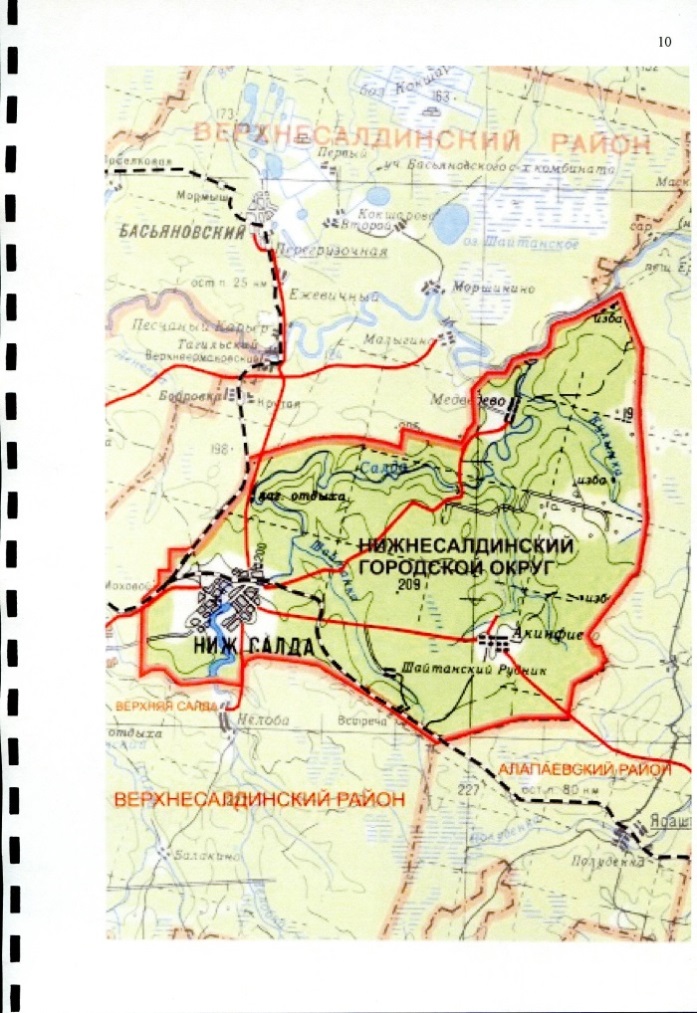 Приложение 2Историческая справка о городе Нижняя СалдаДатой основания города Нижняя Салда считается завершение строительства в 1760 году железоделательного завода на реке Салда, принадлежащего Никите Акинфиевичу Демидову. Завод входил в состав Нижнетагильского горнозаводского округа и первые 100 лет своего существования был одним из крупнейших передельных заводов округа. С 1858 года на заводе был налажен выпуск железнодорожных рельсов. Первые железные дороги России были выполнены рельсами из Нижней Салды.История Нижнесалдинского завода тесно связана с именем В. Е. Грум-Гржимайло (1864-1928) - инженером и управителем завода. При его непосредственном участии был построен рельсопрокатный цех в 1902 году, спроектирована доменная печь, рудообжигательная печь и другие усовершенствования . 26 лет проработал надзирателем и управителем завода Я. С. Колмогоров (1812-1890), ввел пудлинговое производство стали, основал рельсопрокатное производство. При управителе завода К. П. Поленове (1835-1908) завод стал одним из лучших на Урале. 38 лет он проработал управителем завода. Построил первую в России бессемеровскую фабрику, изобрел салдинский (бессемеровский) способ получения стали. Построил большое доменное производство. Из среды интеллигенции города вышли: заслуженный художник РСФСР - С. П. Бортнов, заслуженный артист РСФСР - П. Я. Ефимов,   В.А. Кузнецов - заслуженный деятель искусств РСФСР. Е. П. Родыгин - композитор, почетный гражданин г. Екатеринбурга, на слова салдинской поэтессы Нины Солохиной написал песню "Едут новоселы", а его песня "Уральская рябинушка" впервые прозвучала в исполнении хора села Акинфиево. А. В. Соколова - главный врач детской больницы, родоначальник детской кардиоревматологической службы. Жители заводского поселка – переселенцы, привезенные на Урал из Нижегородской, Казанской, Архангельской губерний владели различными ремеслами. Наиболее распространенными для ремесел были природные материалы – лыко, береста, глина, волос. Из лыка изготовляли мочало, лапти – вид старинной обуви. Из бересты – бураки – емкости для хранения сыпучих материалов. Из глины выделывалась посуда – кринки для молока, кваса. Существовала пимокатная мастерская, которая, из волоса, катала валенки любого размера. Население города полностью обрабатывали сами себя. Обслуживая металлургический завод, горожане имели земельный надел, содержали коров и лошадей, последние также использовались для нужд завода.В 1828 году построена Никольская церковь – памятник областного значения, архитектор – Чеботарев А.П.В 1882 году создан драматический кружок, которым руководила жена управителя завода М.А. Поленова. В 1905 году по проекту архитектора С.С. Козлова была построена Александро-Невская церковь.В октябре 1917 года в районе установилась Советская власть.В 1927 году было создано первое товарищество по совместной обработке земли  и приобретен первый трактор “Фордзон”.В начале ХХ столетия намечались значительные расширения Нижнесалдинского завода, но затянувшаяся Первая мировая война, гражданская война привели некогда передовое производство к упадку. В 1924 году завод вновь начал свою работу после двух лет консервации. На заводе провели эксперимент о пригодности кемеровского угля для уральских заводов. Чугунная плита, отлитая в результате этой опытной плавки, хранится в Москве в музее Революции.  С этого времени Уральские заводы перешли на кокс.При районировании Свердловской области в 1924 году был организован Нижнесалдинский район, насчитывающий 29 населенных пунктов.В 1938 году Указом президиума Верховного совета  СССР  рабочий поселок Нижняя Салда  был переименован в город.В 1939 году был построен рабочий Шайтанский поселок при Шайтанском карьере по добыче флюсового известняка.В 30-годы ХХ были грандиозные планы реконструкции завода, которые в большинстве своем остались только на бумаге. В период Великой Отечественной войны на старом изношенном оборудовании за счет героического труда рабочих завод выпускал продукцию для обороны страны: чугун и сталь с повышенным содержанием никеля для брони и снарядов, боеголовки для снарядов гвардейского миномета “катюша”, корпуса ручных гранат «лимонка», блиндажные печки, саперные лопатки. Салда приютила жителей блокадного  Ленинграда и дала фронту 2,5 тысячи бойцов, половина из которых не вернулась домой. В 1942 году – из состава Нижнесалдинского района выходит город Верхняя Салда, который был отнесен к категории городов областного подчинения.С 50-х годов начинается обратный процесс – уменьшение населенных пунктов, подчиненных Нижнесалдинскому городскому Совету. 1956 год – упразднен Нижнесалдинский район и его территория передана в административное подчинение Верхнесалдинскому городскому Совету.Начиная с 1958 года новую славу Нижней Салде стало завоевывать вновь созданное  предприятие Научно-исследовательский институт машиностроения, которое стало головной организацией ракетно-космической отрасли по двум направлениям. В 1971 году первая в мире космическая станция “Салют” с 32 двигателями, изготовленными в Нижней Салде, была выведена на орбиту. С тех пор в институте созданы ракетные двигатели 30 наименований, изготовлено 10 тысяч экземпляров двигателей, обеспечивающих работу более 800  космических аппаратов, в их числе все пилотируемые аппараты страны, орбитальные и грузовые корабли, модули орбитальных станций. Другой  важной вехой в истории предприятия стало введение в строй в 1980 году стендово-экспериментального комплекса для испытаний мощных ракетных двигателей,  не имеющих аналогов (ракетоноситель «Протон» и «Буран»). В этот же период развивается коммунальное хозяйство, формируется городская инфраструктура.В 1983 году на заводе пущен крупнейший в бывшем Советском Союзе цех рельсовых скреплений, оснащенный оборудованием немецкой фирмы «Курт Гофман». Доменное и мартеновское  производство в связи с убыточностью было  закрыто. Указом президиума  Верховного Совета РСФСР № 1196-1 от 13.05.91г. “О некоторых изменениях  в административно-территориальном  устройстве  Свердловской области” город Нижняя Салда Верхнесалдинского района  отнесен к категории  городского областного подчинения. 	В период с 1989 по 2005 год на производственной площадке Нижнесалдинского металлургического завода неоднократно организовывались и ликвидировались предприятия с различными формами собственности. С 2005 по 2014 год завод становится филиалом ОАО «НТМК» и входит в состав компаний «Евраз». С ноября 2014 года владельцем производственного комплекса Нижнесалдинского металлургического завода становится ООО «БизнесИнвест», которое входит в группу компаний УК «Металлинвест».14 апреля 1996 года состоялся местный референдум  по определению границ и структуры органов местного самоуправления муниципального образования город Нижняя Салда. Образовано единое муниципальное образование в составе города Нижняя Салда, сел Акинфиево, Медведево, поселков Шайтанский Рудник, Встреча и Моховой.	Муниципальное образование город Нижняя Салда включено в областной реестр муниципальных образований 10 ноября 1996 года за № 55.          Центр муниципального образования – город Нижняя Салда, зарегистрирован Главным Управлением Министерства Юстиции Российской Федерации по Свердловской области 5 февраля 2001 года  № 18-4.Решением Думы городского округа Нижняя Салда от 20 августа 2015года за №54/10 было принято решение об  упразднении  населенного пункта поселок Моховой, входящего в состав территории городского округа Нижняя Салда.   Городской округ Нижняя Салда имеет герб, флаг и гимн. В соответствии с Указом Президента Российской Федерации федеральное  государственное унитарное предприятие «Научно-исследовательский институт машиностроения» (ФГУП «НИИМаш»)  с 29 декабря 2017 года реорганизовано в акционерное общество (АО «НИИМаш»).Приложение 3Структура численности населения городского округа Нижняя Салда, человек Приложение 4Демографические показателиЗарегистрировано родившихсяЗарегистрировано  умершихПриложение 5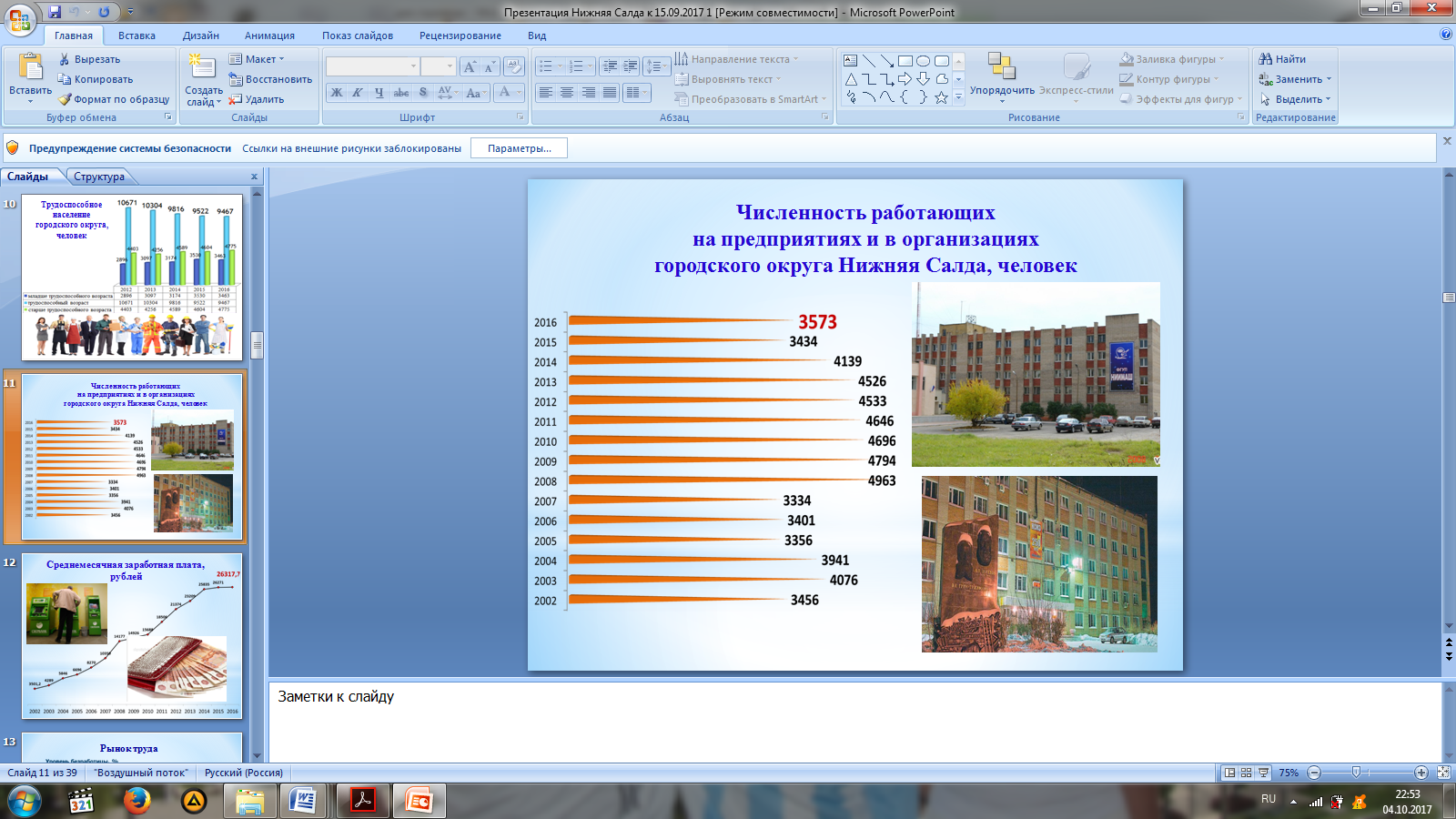 Приложение 6Уровень зарегистрированной безработицы, % и численность безработных, человекПриложение 7Социально-экономические параметры городского округа Нижняя Салда за 2017 годПриложение 8Оборот производства промышленной  продукции и уровень жизни населения Приложение 9Сведения о построенных населением жилых домах в 2002 – 2016 гг.Приложение 10Ограничения, не позволяющие гарантировать достаточность и надежность теплоснабжения населения городского округа Нижняя Салда- Котельная МУП «Салдаэнерго»: состояние удовлетворительное, запас тепловой мощности имеется, в летнее время осуществляет отпуск ГВС населению. Аварийное техническое состояние водоподготовительной установки котельной, отсутствие резервного топлива, недостаточная пропускная способность отдельных участков тепловой сети. - Котельная НИИМаш: состояние в целом удовлетворительное, при существующем составе оборудования запаса по теплу нет, отсутствует резервное топливо.-Недостаточный объем ремонтов и ППР на основном оборудовании котельной, вывод из работы водоподготовительной установки котельной НИИМаш. Водно-химический режим работы водогрейных котлов удовлетворительный, но допустимая температура теплоносителя в котле снижена со 150 градусов до 105.В связи с этим при неизменной циркуляции, возможность по отпуску тепла потребителям снизилась более чем в 2 раза. Паспортная тепловая мощность двух котлов составляет до 80 Гкал/час, фактический отпуск тепла в январе 2015 году составил 24,50 Гкал/час. -Локальная котельная микрорайона Совхоз: требуют замены циркуляционные насосы котельной, требуется окончание пуско-наладочных работ на вновь установленных котлах, требуется установка расходомеров на отпуске и возврате теплоносителя. - Локальная котельная на улице Рабочей молодежи: состояние оборудования и здания в целом  удовлетворительное. Необходимо привести в состояние, соответствующее требованиям, предъявляемым коммерческим узлам учета природного газа.-Крайне неудовлетворительное состояние тепловой изоляции трубопроводов теплофикации, как наружной, так и подземной прокладки.- Отсутствие резерва по располагаемой мощности источников теплоснабжения.-Наличие большого количества несанкционированных врезок в тепловые сети.-Магистральные трубопроводы теплофикации, проходящие через частный сектор.-Последствия – увеличение подпитки теплосети в сравнении с проектными величинами. Приложение 11SWOT -  анализ городского округа Нижняя СалдаВозможности внешней среды: Социально-экономическая политика федерального и регионального центров;Рост инновационного сектора в РФ и Свердловской области;Рост инвестиционной привлекательности Свердловской области;Межрегиональная кооперация и конкуренция, наличие соседствующих территорий с высокой степенью экономического развития;Реализация национального проекта «Доступное жилье», развитие жилищного строительства;Реализация федеральных и областных проектов строительства и реконструкции автомобильных дорог Урала;Угрозы со стороны внешней среды:Возможные отрицательные последствия решений, принимаемых на федеральном и региональном уровнях. Отток населения в центр области. Обострение конкуренции между муниципальными образованиями области. Конкурентные преимущества (сильные стороны)Внутренние сдерживающие факторы (слабые стороны)Приложение 12ПАСПОРТ муниципальной программы«Развитие системы образования в городском округе Нижняя Салда»Приложение 13ПАСПОРТ муниципальной программы«Развитие культуры в городском округе Нижняя Салда»Приложение 14ПАСПОРТмуниципальной программы«Развитие физической культуры, спорта и молодежной политикив городском округе Нижняя Салда»Приложение 15ПАСПОРТ муниципальной программы «О дополнительных мерах по ограничению распространения ВИЧ-инфекции и туберкулеза на территории городского округа Нижняя Салда»Приложение 16ПАСПОРТ муниципальной программы «О мерах по профилактике незаконного потребления наркотических средств и психотропных веществ, наркомании, алкоголизма, токсикомании, табакокурения на территории городского округа Нижняя Салда»Приложение  17ПАСПОРТ муниципальной программы «По обеспечению доступности приоритетных объектов и услуг в приоритетных сферах жизнедеятельности инвалидов и других маломобильных групп населения  на территории городского округа Нижняя Салда»Приложение 18ПАСПОРТмуниципальной программы«Предоставление молодым семьям, проживающим на территории городского округа Нижняя Салда региональной поддержки на улучшение жилищных условий»Приложение 19 Проект «Строительство лыжной базы  по адресу : Свердловская область, г. Нижняя Салда, микрорайон Зеленый Мыс, 38а»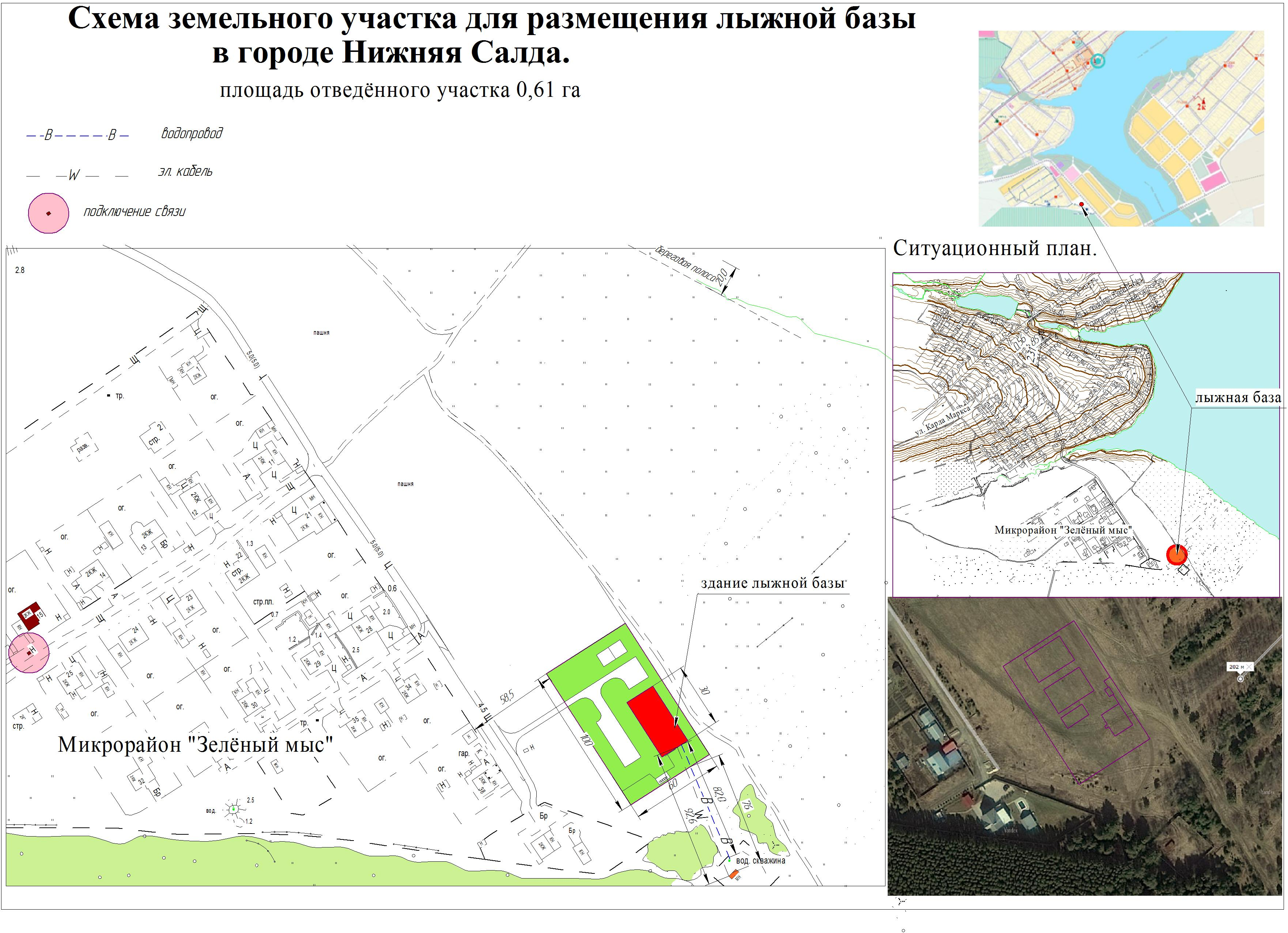 Приложение 20Проект «Строительство физкультурно-оздоровительного комплекса по адресу: Свердловская область, город Нижняя Салда, улица Строителей, 3а» 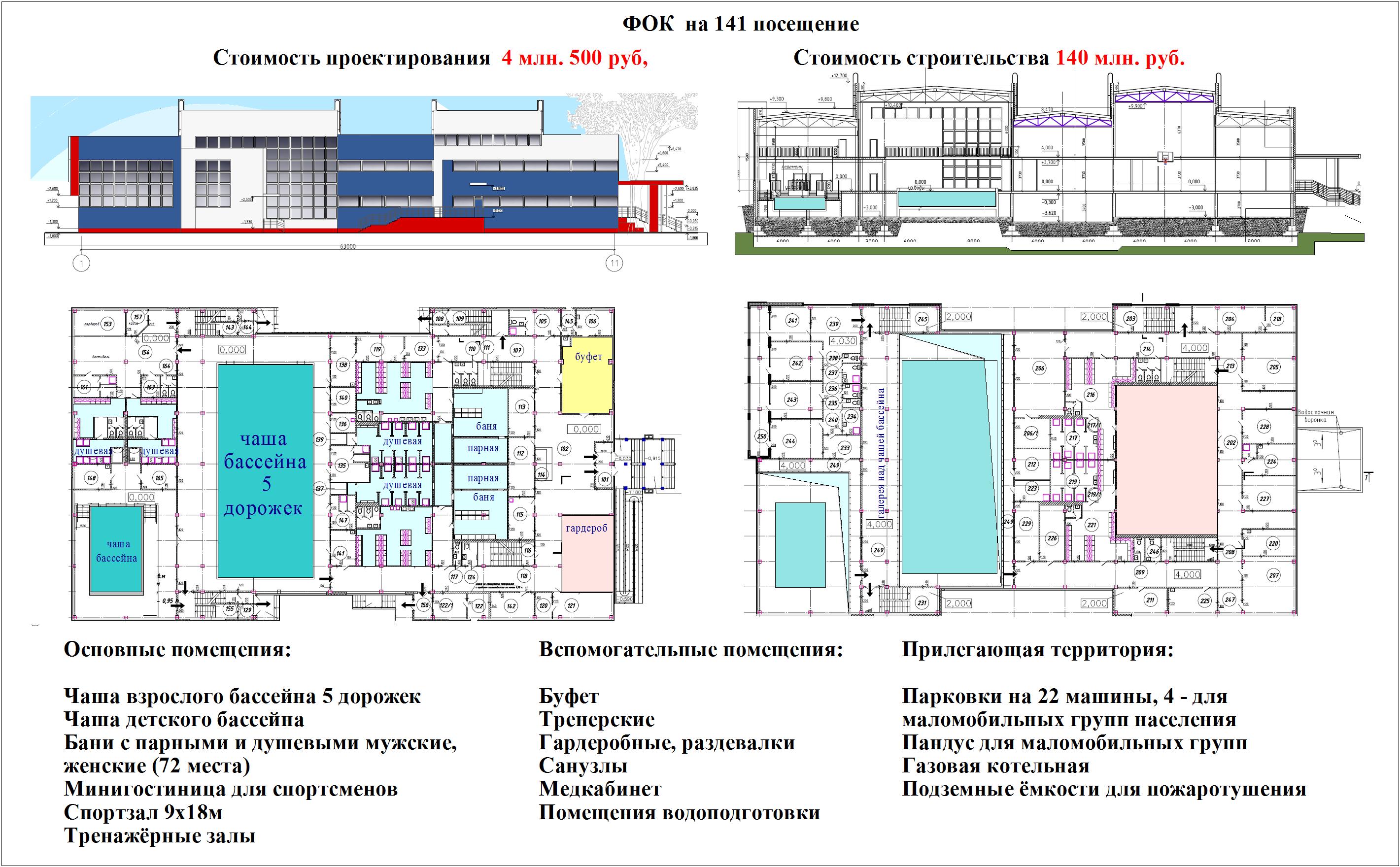 Приложение 21Инвестиционная площадка «ПаркингЗапад»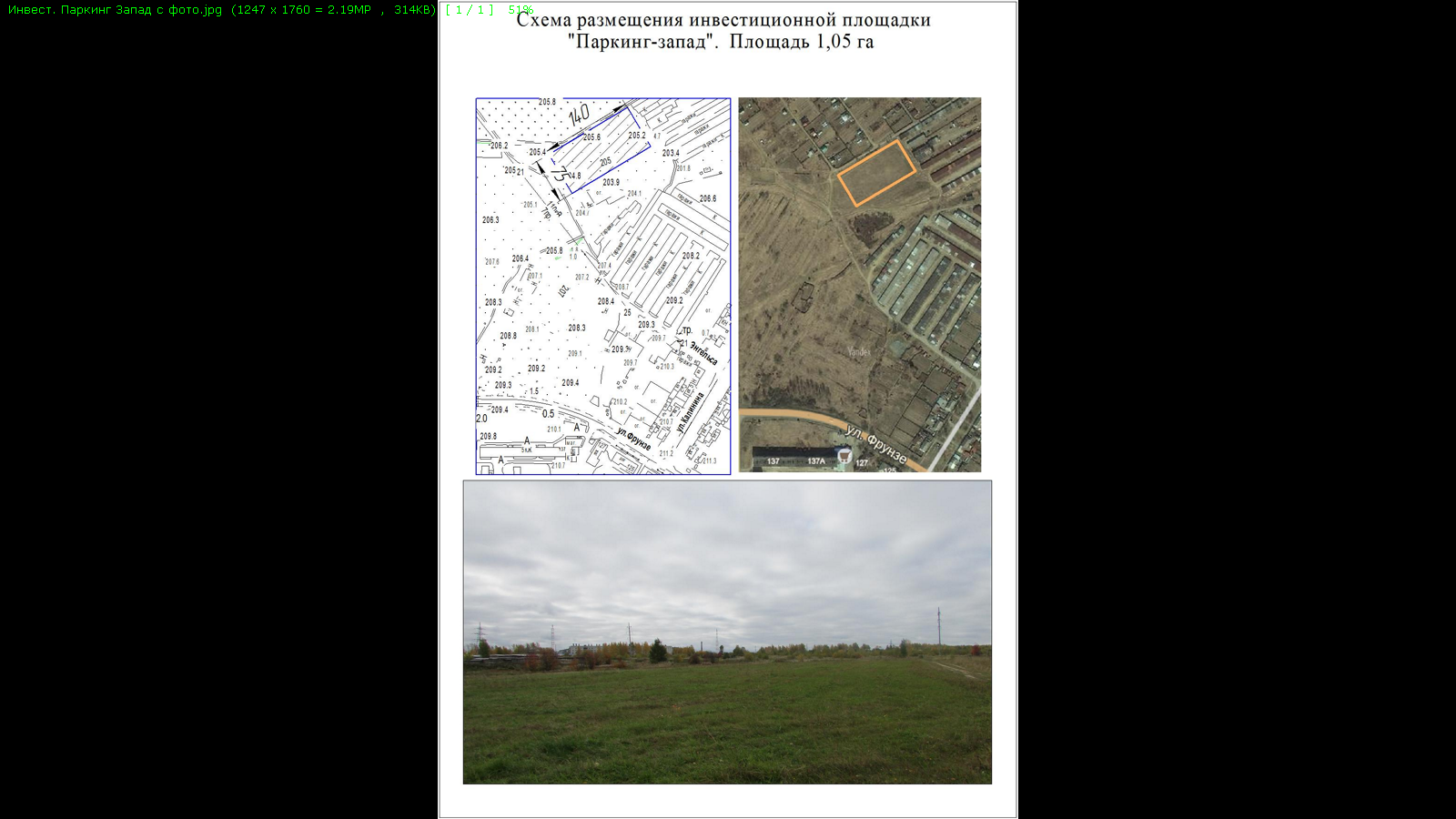 Приложение 22Инвестиционная площадка «Торг Запад-1»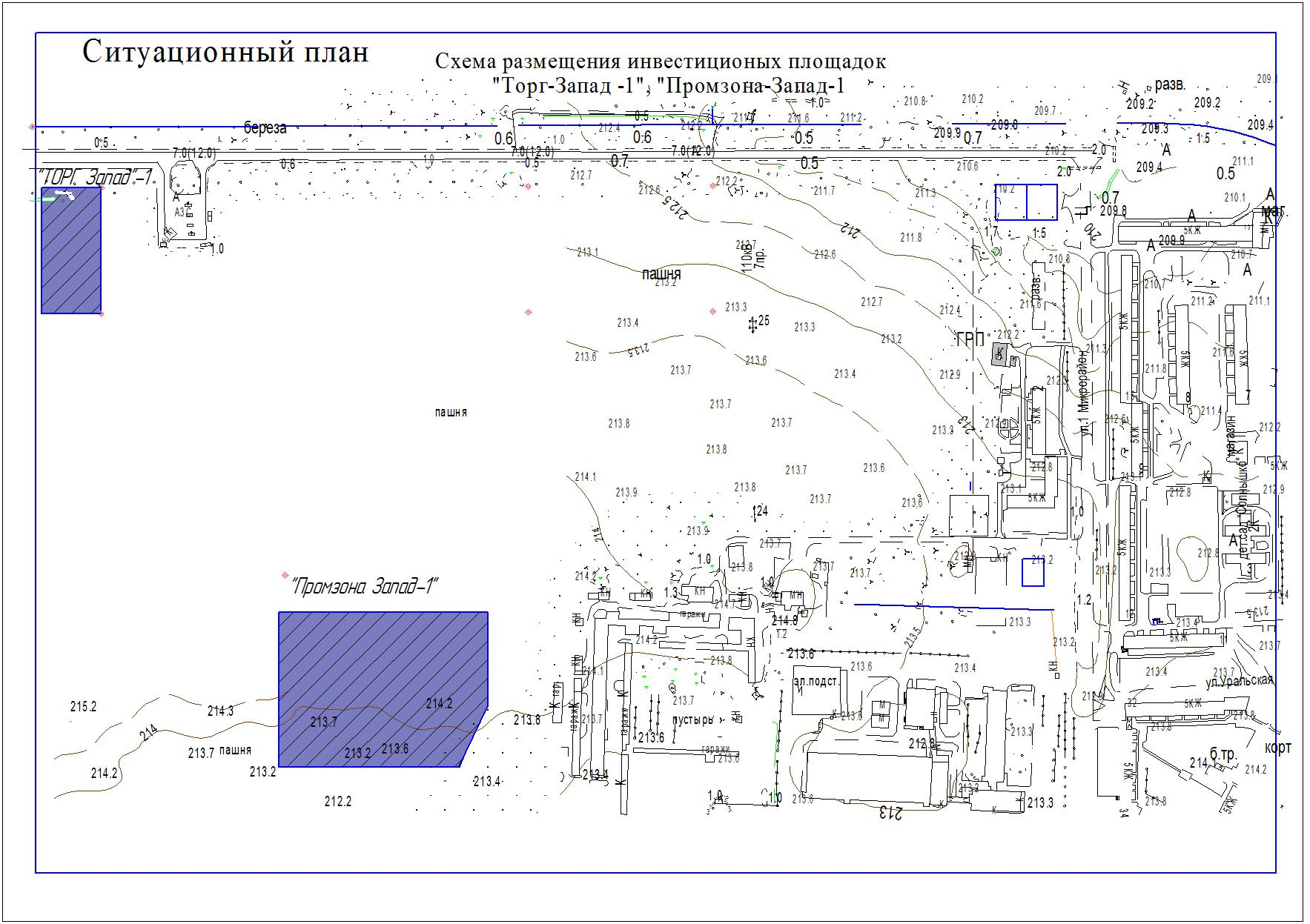 Приложение 23Инвестиционная площадка «ПромзонаЗападная»-1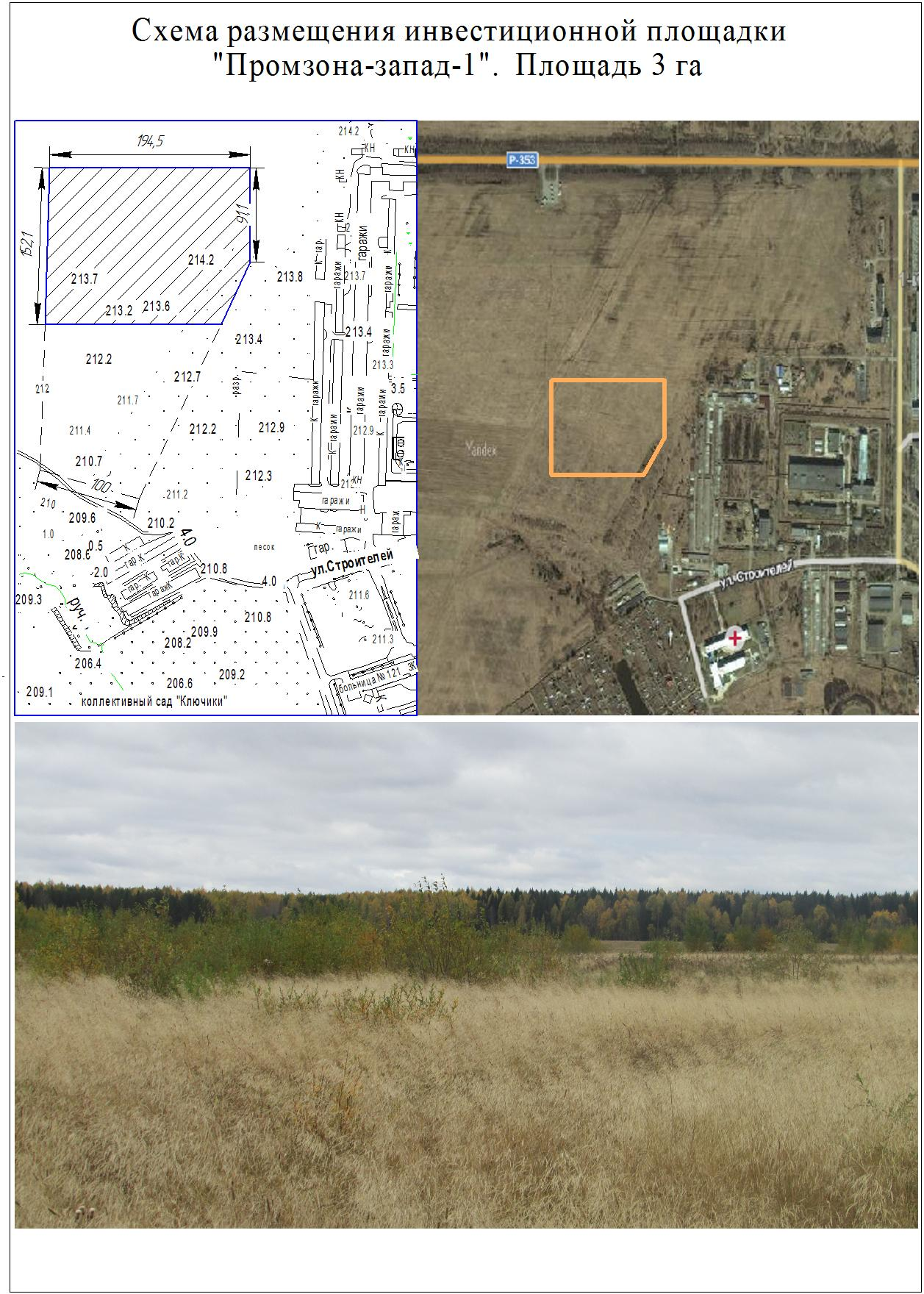 Приложение 24ПАСПОРТмуниципальной программы«Развитие и поддержка субъектов малого и среднего предпринимательства и агропромышленного комплекса в городском округе  Нижняя Салда»Приложение 25ПАСПОРТмуниципальной программы«Развитие туризма на территории городского округа Нижняя Салда»Приложение 26ПАСПОРТ муниципальной программы городского округа Нижняя Салда «Управление муниципальными финансами городского округа Нижняя Салда»Приложение 27ПАСПОРТ Муниципальной программы «Повышение эффективности управления муниципальными финансами городского округа Нижняя Салда»Приложение 28Программа 
управления муниципальной собственностью и приватизации муниципального имущества городского округа Нижняя Салда 1. Программа управления муниципальной собственностью городского  округа Нижняя СалдаОсновные цели и направления совершенствования управления муниципальной собственностью городского округа Нижняя Салда.1.1.1. Основными целями совершенствования управления муниципальной собственностью городского округа Нижняя Салда являются:1) обеспечение доходов бюджета городского округа от использования и отчуждения муниципального имущества городского округа Нижняя Салда;2) сохранение в муниципальной собственности имущества, необходимого и достаточного для обеспечения экономической основы в решении вопросов местного значения и исполнения полномочий органами местного самоуправления, установленных Федеральным законом от 06 октября 2003 года № 131-ФЗ «Об общих принципах организации местного самоуправления в Российской Федерации»;3) обновление и совершенствование информационной базы данных, содержащей полный объем сведений о муниципальном имуществе и правах на него;4) вовлечение максимального количества объектов муниципальной собственности в хозяйственный оборот.1.1.2. Основными направлениями совершенствования управления муниципальным имуществом, находящимся в составе муниципальной казны городского округа Нижняя Салда, являются:1) использование публичной процедуры (аукцион, конкурс) предоставления муниципальных объектов в аренду;2) проведение мероприятий в соответствии с законодательством по постановке на бюджетный учет имущества муниципальной казны городского округа Нижняя Салда, а также совершенствование программного обеспечения по учету имущества;3) применение механизмов муниципально-частного партнерства, в том числе концессионных соглашений, для привлечения инвестиций в объекты недвижимого имущества (инженерной инфраструктуры);4) применение конкурсной процедуры заключения договоров на установку и эксплуатацию рекламных конструкций, расположенных на объектах недвижимости, находящихся в муниципальной собственности;5) передача муниципального имущества в залог для исполнения обязательств, в исполнении которых заинтересован городской округ, а также обязательств иных лиц, имущества, относящегося к муниципальной казне городского округа;6) оформление прав на имущество;7) оптимизация состава и количества муниципальных учреждений и предприятий, муниципального имущества, в том числе путем приватизации;8) проведение работы по выявлению бесхозяйных объектов с последующим признанием права муниципальной собственности, с последующим вовлечением их в хозяйственный оборот;9) широкое использование средств массовой информации в вопросах информирования об условиях приватизации и аренды муниципального имущества, в том числе с использованием сети Интернет.1.1.3. Основными направлениями совершенствования управления муниципальным имуществом городского округа Нижняя Салда, закрепленным за муниципальными унитарными предприятиями на праве хозяйственного ведения и за муниципальными учреждениями на праве оперативного управления, являются:1) совершенствование механизмов управления в части усиления контроля за эффективностью использования муниципальными учреждениями и муниципальными унитарными предприятиями закрепленного за ними муниципального имущества, а именно: утверждение программ финансово-хозяйственной деятельности, проведение проверок использования объектов муниципальной собственности, рассмотрение деятельности муниципальных унитарных предприятий и муниципальных учреждений на заседаниях балансовых комиссий, принятие решений о проведении аудиторских проверок муниципальных унитарных предприятий;2) совершенствование порядка отчисления части прибыли от использования имущества, находящегося в хозяйственном ведении муниципальных унитарных предприятий, остающейся после уплаты налогов и иных обязательных платежей в бюджет, подлежащей перечислению в местный бюджет;3) оптимизация состава и количества муниципальных унитарных предприятий, в том числе путем реорганизации (приватизации) существующих муниципальных унитарных предприятий.2. Программа приватизации муниципального имущества городского округа Нижняя Салда3.1. Цели и задачи приватизации муниципального имущества городского округа Нижняя Салда:3.1.1. С учетом приоритетов экономического развития городского округа Нижняя Салда основными целями и задачами в сфере приватизации муниципального имущества являются:1) приватизация муниципального имущества, не имеющего значения для социально-экономического развития городского округа и не способного приносить существенный доход в местный бюджет;2) приватизация муниципального имущества, не предназначенного для решения вопросов местного значения городского округа;3) увеличение доходной части бюджета городского округа.Приложение 29Инновационные и инвестиционные проекты АО «НИИМаш»По основным направлениям работ, связанным с созданием и производством изделий ракетно-космической техники, АО «НИИМаш» создает и производит ракетные двигатели малой тяги стабилизации и коррекции и двигательные установки на различных компонентах топлива, в том числе, газовых и экологически безопасных – таких, как кислород-спирт, кислород-керосин, кислород-водород, кислород-природный газ и др. Более 16000 двигателей разработки АО «НИИМаш» обеспечили летную эксплуатацию орбитальных станций «Салют», «Алмаз», «Мир» и её модулей, транспортных пилотируемых кораблей типа «Союз» и транспортных грузовых кораблей типа «Прогресс». В рамках реализации программы «Энергия-Буран» для использования в составе орбитального корабля «Буран» был разработан не имеющий аналогов в мире двигатель малой тяги, работающий на экологически безопасных кислороде и синтетическом углеводородном горючем.Очень важными с точки зрения реализации Федеральной космической программы и перспективы развития института является НИОКР по созданию двигателя причаливания и ориентации (ДПО) для перспективной пилотируемой транспортной системы (ППТС), разработчик пилотируемого транспортного корабля (ПТК) «Федерация» РКК "Энергия" им. С.П. Королева. Серия новых транспортных кораблей станет продолжением развития российских технологий освоения космоса и позволит России продолжить работу человека на околоземной орбите и обеспечить необходимые условия для пилотируемых полетов к Луне. ПТК нового поколения предназначен для доставки людей и грузов к Луне и на орбитальные станции, находящиеся на околоземной орбите. Корабль является многоразовым, для его создания применяются новейшие технологии, порой не имеющие аналогов в мировой космонавтике. В частности, возвращаемый аппарат ПТК будет выполнен из композиционных материалов, предусмотрен многоразовый стыковочный агрегат. Современное бортовое электронное оборудование позволит более эффективно решать задачи сближения и стыковки корабля, повысить безопасность экипажа на этапах выведения и спуска на Землю. Численность экипажа ПТК составит до четырех человек. В режиме автономного полета корабль сможет находиться до 30 суток, при полете в составе орбитальной станции – до 1 года. Общая масса корабля при полете к орбитальной станции будет равна 14,4 тонны (19 тонн при полете к Луне), масса возвращаемого аппарата – 9 тонн. Длина корабля – 6,1 метра. Номинальная перегрузка при спуске – 3 g. В двигателе, создаваемом в АО «НИИМаш» для ПТК, используются собственные технические решения, которые проверены и подтверждены многолетней эксплуатацией двигателей-прототипов. Отличительной особенностью ДПО является наличие стабилизаторов расхода, обеспечивающих постоянство тяги и массового соотношения компонентов в широком диапазоне изменения давления компонентов топлива на входе в двигатель. Более совершенная по сравнению с прототипами организация рабочего процесса в камере сгорания обеспечивает высокий удельный импульс тяги. Все это вместе позволит более эффективно использовать запасы топлива ПТК.В то же время, в конструкции двигателя применен ряд новых технических решений. Например, для снижения массы в конструкции двигателя широко применяются титановые сплавы: смесительная головка, фланец крепления двигателя к КА, насадок сопла, каркас теплового экрана.Дальний космос для института является относительно новым направлением работ. По заказу НПО им. С.А.Лавочкина в 2009 году для межпланетной космической станции была создана малогабаритная двигательная установка (ДУ) для возвращения космического зонда с малых небесных тел, а также модернизирован целый ряд двигателей тягой от 12 до 400 Н: 17Д58ЭФ, 11Д457Ф, 11Д428АФ, 11Д458Ф. Указанная ДУ с двигателем 11Д428АФ входила в состав возвращаемого аппарата, а остальные двигатели использовались для комплектации межпланетного перелетного модуля по международной программе "Фобос-Грунт".Это направление работ находит свое продолжение в создании ЖРДМТ тягой 3Н для КА "Спектр-М", и других проектных работах по перспективной тематике НПО им. Лавочкина. Созданные в НИИМаш двигатели предполагается использовать в программе исследования и освоения Луны.В АО «НИИМаш» по ТЗ головных заказчиков разработано несколько эскизных проектов на перспективные ракетные двигатели малой тяги и двигательные установки для КА различного назначения. Работы по их разработке и последующей поставке прогнозируются на период до 2020 года.В соответствии со стратегией развития Государственной корпорации по освоению космического пространства Роскосмос АО «НИИМаш» вовлечен в процесс создания единой интегрированной структуры космического двигателестроения.В процессе согласования в руководящих ведомствах находятся два инвестиционных проекта, направленных на техническое перевооружение и подготовку производственных мощностей института к выпуску современной и перспективной продукции, а также на завершение оптимизации структуры и производственных мощностей предприятия начатой в связи с закрытием программы «Буран-Энергия». В планах интегрированной двигателестроительной структуры декларируется создание на базе АО «НИИМаш» отраслевого центра компетенций по клапанам и другим агрегатам автоматики для космического двигателестроения. Действующими планами запусков космических аппаратов по Федеральной космической программе и перспективными НИОКР до 2030года обеспечивается объем работ института, позволяющий сохранить количество работников предприятия на неизменном уровне.АО «НИИМаш» имеет в своем составе уникальный научно-исследовательский комплекс для испытания кислородно-водородных жидкостных ракетных двигателей тягой до 3000 кН для средств выведения, который был введен в строй в 1980 году в рамках реализации программы «Энергия-Буран». На этом комплексе был отработан маршевый двигатель РД0120 для РН «Энергия» разработки КБХА. В настоящее время в связи с отсутствием загрузки по проектному назначению комплекс находится в состоянии консервации. В технических предложениях АО «НИИМаш» доказана возможность и экономическая целесообразность использования этого комплекса в перспективных проектах по созданию ракеты-носителя сверх тяжелого класса на криогенных компонентах топлива жидкий кислород и жидкий водород.В рамках не космической деятельности предприятие производит для реализации сторонним потребителям продукты разделения воздуха, в основном, жидкий кислород. Он вырабатывается в цехе по производству криогенной продукции, являющемся одним из цехов по обеспечению огневых испытаний двигателей жидким и газообразным азотом, жидким кислородом. В настоящее время жидкий кислород для проведения испытаний не требуется, поэтому имеется возможность реализации жидкого кислорода сторонним потребителям в регионе, а при налаживании соответствующей транспортной инфраструктуры и в соседних регионах страны.Конкретные результаты по воплощению планов и проектов в жизнь во многом будут зависеть от действий управляющей компании после акционирования АО «НИИМаш» и окончательного вхождения в интегрированную структуру российского космического двигателестроения.Приложение 30ПаспортПрограммы комплексного развития систем коммунальнойинфраструктуры городского округа Нижняя СалдаПриложение 31Схема теплоснабжения городского округа Нижняя Салда ПРЕДОСТАВЛЕНИЕ ПО ЗАПРОСУПриложение 32Схема водоснабжения городского округа Нижняя Салда ПРЕДОСТАВЛЕНИЕ ПО ЗАПРОСУПриложение 33Схема водоотведения городского округа Нижняя СалдаПРЕДОСТАВЛЕНИЕ ПО ЗАПРОСУПриложение 34ПАСПОРТмуниципальной программы «Формирование современной городской среды на территории городского округа Нижняя Салда»Приложение 35ПАСПОРТмуниципальной   программы"Обеспечение рационального и безопасного природопользования на территории городского округа Нижняя Салда"Приложение 36Благоустройство общественной территории парк Металлургов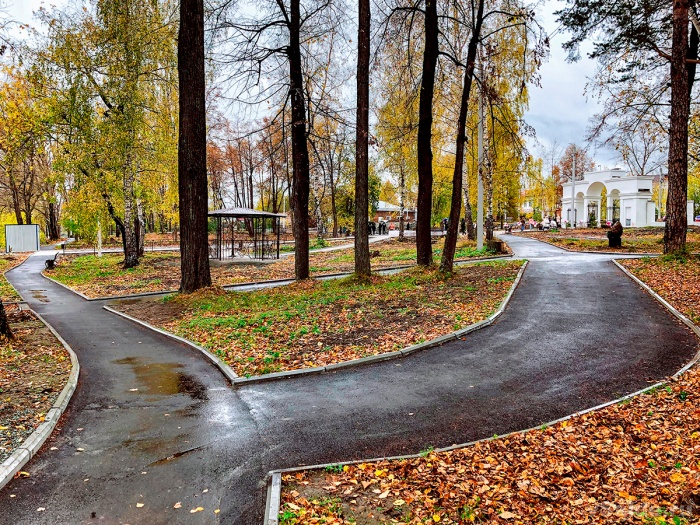 Благоустройство общественной территории площадь Быкова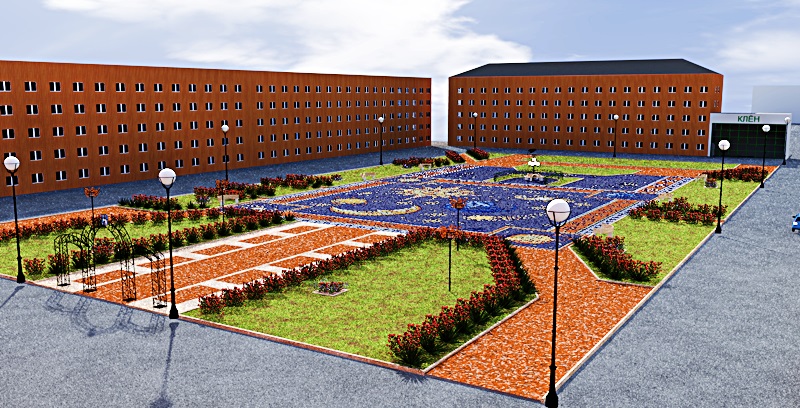 Приложение 37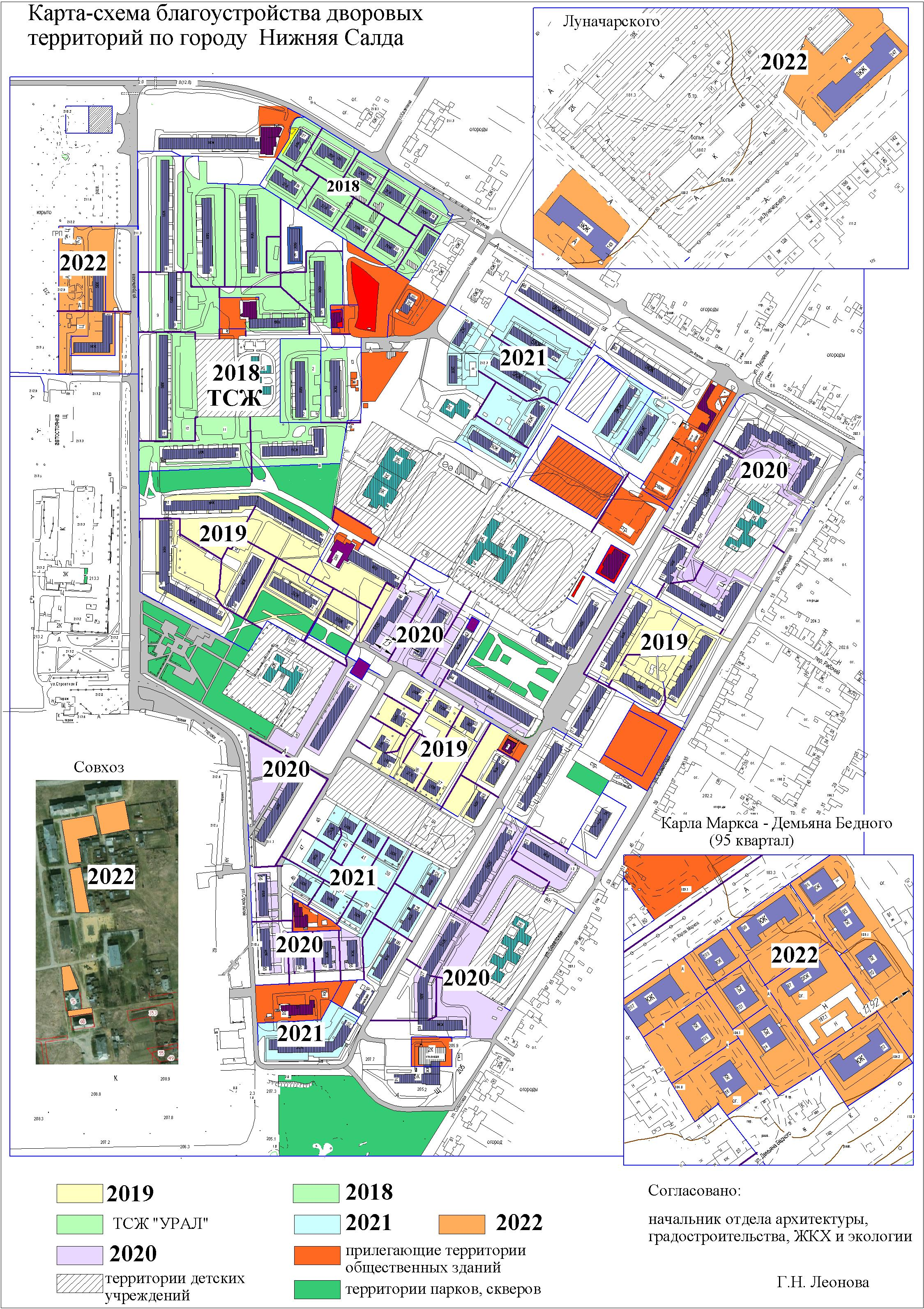 Приложение 38ПАСПОРТМУНИЦИПАЛЬНОЙ ПРОГРАММЫ«Развитие гражданской обороны, защиты населения и территории  городского округа Нижняя Салда от чрезвычайных ситуаций природного и техногенного характера, обеспечения пожарной безопасности и безопасности людей на водных объектах »Приложение  39ПАСПОРТ муниципальной программы «Профилактика  правонарушений  в городском округе Нижняя Салда»Приложение 40Приложение 41Приложение 42ПАСПОРТ муниципальной программы «Информационное общество городского округа Нижняя Салда»Приложение 43ПАСПОРТ муниципальной программы «Гармонизация межнациональных отношений, профилактика экстремизма и терроризма на территории городского округа Нижняя Салда»Приложение 44ПАСПОРТ МУНИЦИПАЛЬНОЙ ПРОГРАММЫ«Развитие муниципальной службы в городском округе Нижняя Салда»Приложение 45ПАСПОРТМУНИЦИПАЛЬНОЙ ПРОГРАММЫ"Повышение эффективности управления муниципальной собственностью городского округа Нижняя "Приложение 46Перечень мероприятий, планируемых к реализации Приложение 47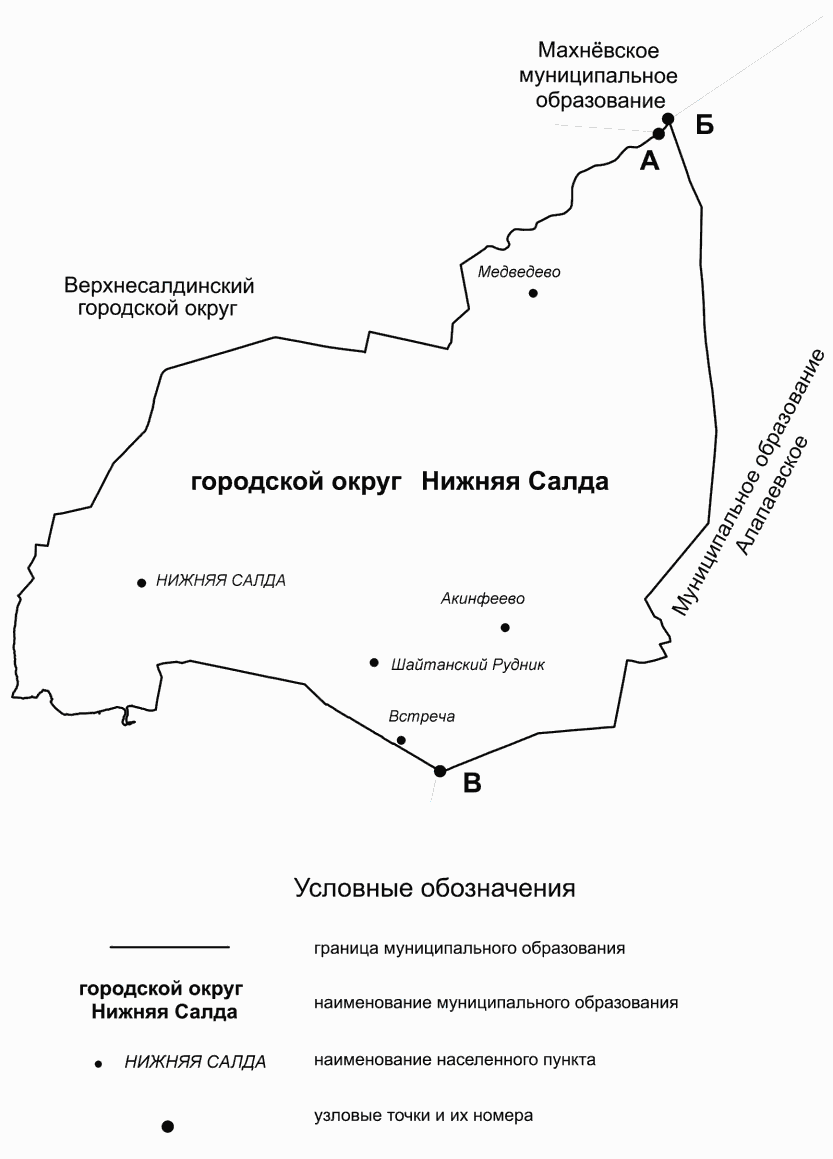 Приложение  48Генеральный план городского округа Нижняя СалдаПРЕДОСТАВЛЕНИЕ ПО ЗАПРОСУПриложение 49Район Западный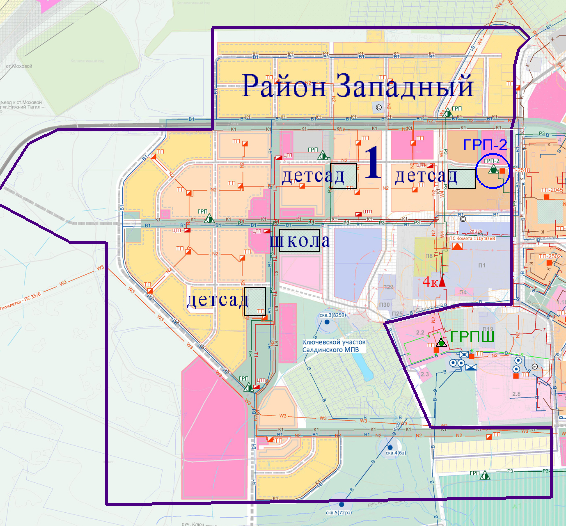 Приложение 50Зоны под жилую застройку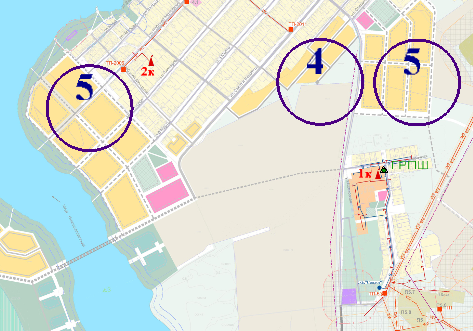 Приложение 51Планируемая очередность застройки жилых зонПриложение 52Зона для строительства Торгово-досугового центра, ул. Новая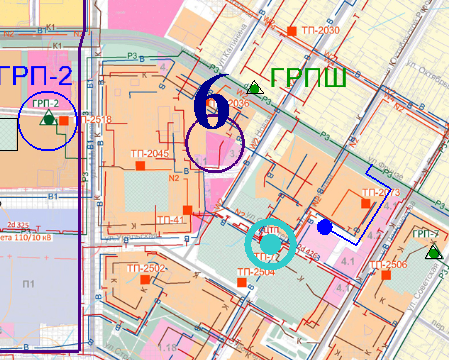 Приложение 53Производственная площадка для АО «НИИМаш»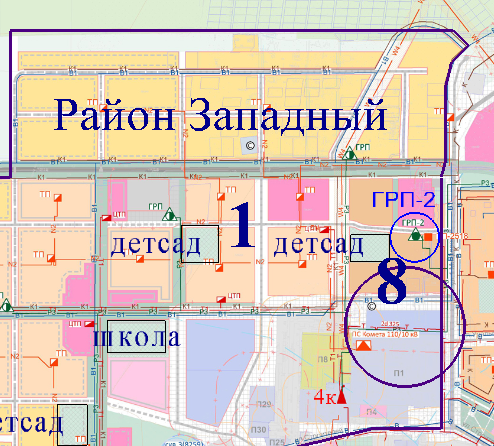 Приложение 54Зона для строительства фермы в селе Акинфиево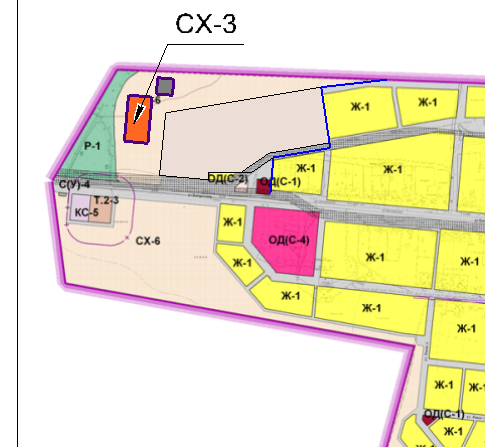 Приложение 55Развитие инженерной инфраструктурыРаздел «Развитие инженерной инфраструктуры» в составе генерального плана г. Нижняя Салда выполнен на основе архитектурно-планировочных решений и проектных расчетов по численности населения и общей площади жилого фонда. В данном разделе рассмотрены предложения по комплексному решению вопросов инженерного обеспечения населенного пункта. Для расчетов инженерных нагрузок данные о существующей и перспективной численности населения в жилом фонде г.Нижняя Салда на срок реализации генерального плана сведены в таблицу 1.Таблица 1ВодоснабжениеВ разделе «Водоснабжение» рассмотрены технические решения реконструкции и нового строительства сетей и сооружений водоснабжения для обеспечения стабильного водоснабжения всех потребителей г. Нижняя Салда на период до 2035г. Согласно принятым «Нормативам градостроительного проектирования Свердловской области» (утверждены  постановлением Правительства Свердловской области от 15.03.2010 г. № 380-ПП) – в дальнейшем НГПСО 1-2009.66 (гл.45) настоящим проектом предусматривается обеспечение всех жителей города централизованным водоснабжением с вводом в дома. Источники водоснабженияСогласно материалам Генерального плана городского округа Нижняя Салда на территории городского округа по результатам разведочных работ было выявлено Салдинское месторождения подземных вод (МПВ). В составе Салдинского МПВ выделены 5 участков:Сатюковский участок;Кривушинский участок;Романовский участок;участок «Третья речка»;Ключевской участок.Данным проектом источниками хозяйственно-питьевого водоснабжения на расчетный срок приняты месторождения подземных вод с суммарными запасами – 9,19 тыс. м3/сут, в том числе:СуществующиеНеобходимо по результатам режимных наблюдений при эксплуатации скважин выполнить переоценку эксплуатационных запасов подземных вод Ключевского и Кривушинского участков. До переутверждения эксплуатационных запасов максимальный суммарный среднегодовой водоотбор из всех скважин ограничить величиной заявленной потребности:Ключевской участок 2,52 тыс. м3/сут;Кривушинский участок 2,97 тыс. м3/сут;ПроектируемыеСатюковский участок с суммарными эксплуатационными запасами (по категории А+В) 3,7 тыс. м3/сут, в том числе Северный куст – 1,6  тыс. м3/сут, Средний куст – 1,0 тыс. м3/сут, Южный куст – 1,1 тыс. м3/сут.Схема водоснабженияВоду из проектируемых скважин Сатюковского участка предлагается  подавать насосами I подъема по двум водоводам d250 мм на существующую площадку водопроводных сооружений в районе скважин 1 и 2 Кривушинского участка. В связи со значительной удаленностью источника от города и сложностью рельефа по тракту подачи воды необходимы насосные станции подкачки, их количество и местоположение будут определяться на следующей стадии проектирования.Предусмотрено размещение двух станций водоподготовки:- по ул. Строителей, 66 на площадке насосной станции II подъема Ключевского участка подземных вод;- на площадке насосной станции II подъема Кривушинского участка подземных вод.После очистки вода питьевого качества по двум подающим водоводам d315 мм будет поступать в разводящую сеть хозяйственно-питьевого водоснабжения города. Подающие водоводы проектируются по основным улицам, на некоторых участках – с перекладкой существующих сетей d200 на d315 мм.Система водоснабжения города принята кольцевая. Основные районные водопроводы приняты d250 мм. Система хозяйственно-питьевого водоснабжения города решена с учетом максимального использования существующих водоводов, но часть их предлагается переложить ввиду малого диаметра и неудовлетворительного технического состояния. Скважина  «Совхоз» и другие существующие одиночные скважины исключаются из системы хозяйственно-питьевого водоснабжения города, но сохраняются для полива, технических целей и на случай ЧС.В проектируемом Западном жилом районе предусмотрено строительство питающего водовода от запроектированной данным Генеральным планом системы хоз.питьевого водоснабжения города. Строительство основных водопроводов d250 мм предусмотрено по ул. Новая, Новая 1, Новая 4, Новая 5,Фрунзе, врезка в существующий водопровод по улице Новая 3. Система водоснабжения района принята кольцевая. Система водоснабжения принята объединенная хозяйственно-питьевая и противопожарная. Водоснабжение промышленных предприятийДля хозяйственно-бытовых нужд промышленных предприятий предлагается использовать воду из системы хозяйственно-питьевого водоснабжения города, как и в настоящее время. Для технических нужд – от собственных водозаборов. Пожаротушение на промышленных предприятиях предусматривается из системы технического водоснабжения, собственных резервуаров, частично из системы хозяйственно-питьевого водоснабжения города.Мероприятия для развития систем водоснабжения:- развитие системы централизованного водоснабжения г. Нижняя Салда с привлечением нового источника для покрытия  потребностей населенного пункта;- проведение инженерных изысканий для определения мест заложения скважин;- по результатам изысканий должны быть рекомендованы тип водозабора и размеры ЗСО I-III поясов; - получение заключения органов санитарного надзора по качеству подземных вод и возможности использования для целей питьевого водоснабжения на соответствие СанПиН 2.1.4.1074-01 «Питьевая вода. Гигиенические требования к качеству воды централизованных систем питьевого водоснабжения. Контроль качества»;- строительство водовода от проектируемых скважин;- размещение площадки водопроводных сооружений в составе:- сооружений водоподготовки;- подключение всей существующей и проектируемой жилой и общественной застройки, предприятий к централизованной системе водоснабжения;-модернизация насосного и другого оборудования, существующих водопроводных сетей с увеличением диаметров;- строительство новых сетей водоснабжения;- резервирование водоснабжения для потребителей технологических зон микрорайона «Совхоз» и «Зеленый мыс»;- установка на сетях водоснабжения приборов учета водопотребления.Схему сетей и размещение объектов водоснабжения – см. чертеж Т-2654СО-2015-02 «Карта планируемого размещения объектов инженерной инфраструктуры местного значения. М 1:5000».ВодоотведениеВ разделе «Водоотведение» рассмотрены технические решения реконструкции и нового строительства сетей и сооружений водоотведения.Проектом предусмотрено обеспечение всех жителей г.Нижняя Салда централизованным водоотведением хоз.бытовых стоков.Водоотведение на проектный срокРасчетное водоотведение по г. Нижняя Салда определено по планируемой численности населения и степени благоустройства застройки в соответствии с архитектурно-планировочной частью проекта, НГПСО 1-2009.66 (гл.45), которыми предусматривается полное обеспечение существующей и проектируемой жилой и общественной застройки централизованной системой хозяйственно-бытовой канализации. Количество стоков по г. Нижняя Салда на расчетный срок составит 6000 м3/сут.Расчетное водоотведение на период действия генерального плана по г. Нижняя Салда по основным категориям потребителей приведено в таблице 2Таблица 2Примечания:1. Расчеты по водоотведению от жилой застройки произведены согласно НГПСО 1-2009.66 (гл.45):- для среднеэтажной застройки зданиями, оборудованными внутренним водопроводом и канализацией с централизованным горячим водоснабжением, удельное среднесуточное (за год) водоотведение бытовых сточных вод принято - 260 л/сут.;- для районов блокированной застройки зданиями 2-3 эт., оборудованными внутренним водопроводом и канализацией, с ванными и местными водонагревателями - удельное среднесуточное водоотведение бытовых сточных вод принято - 230 л/сут.; - для индивидуальной застройки зданиями, оборудованными внутренним водопроводом и канализацией, с ваннами и местными водонагревателями, удельное среднесуточное (за год) водоотведение бытовых сточных вод принято - 200 л/сут.;2. Неучтенные расходы приняты в количестве 20%  среднесуточного водоотведения;3. Водоотведение промышленных предприятий принято по анкетным данным предприятий, по материалам Генерального плана ГО Нижняя Салда.Схема водоотведенияХозяйственно-бытовые стоки города системой самотечно-напорных коллекторов сбрасываются в главный самотечно-напорный коллектор города d400, 530 мм, отводящий стоки на существующие городские очистные сооружения. После полной биологической очистки и доочистки предполагается сбрасывать в реку Салда.Система канализации города решена с учетом максимального использования существующих канализационных коллекторов, но часть их ввиду малого диаметра или неудовлетворительного технического состояния предлагается переложить. Реализация мероприятий по приведению в исправное состояние сетей водоснабжения позволит существенно (до 50%) сократить объем стоков, попадающих в сети водоотведения. Хозяйственно-бытовые стоки промышленных предприятий, а также часть очищенных на локальных очистных сооружениях промстоков сбрасываются в систему хозяйственно-бытовой канализации города. В результате произведенных расчетов мощности существующих очистных сооружений достаточно для принятия дополнительных хозяйственно-бытовых стоков от перспективной застройки г. Н. Салда. Проектом предлагается лишь модернизация состава оборудования очистных сооружений и обеспечение полной биологической очистки для доведения сбрасываемых стоков до допустимых показателей без увеличения мощности. При этом необходимо проведение необходимого анализа сбрасываемых стоков для получения заключений о соответствии данных стоков показателям, необходимым для соблюдения СанПиН 2.1.5.980-00 «Гигиенические требования к охране поверхностных вод» и ГН 2.1.5.1315-03 «Предельно-допустимые концентрации (ПДК) химических веществ в воде объектов хозяйственно-питьевого и культурно-бытового водопользования». Состав очистных сооружений уточняется на следующих этапах проектирования. Подключение хоз-бытовой канализации Западного района предусмотрено к запроектированной данным Генеральным планом системе хоз-бытовой канализации города. Предусматривается прокладка самотечных сборных канализационных коллекторов Д-250 мм по ул. Новая, ул. Новая 1, ул. Новая 3 до КНС-5, ул. Новая 4, ул. Фрунзе.Мероприятия по развитию систем водоотведения:-строительство и модернизация канализационных коллекторов централизованного водоотведения;-модернизация действующих очистных сооружений;-замена насосного оборудования на более производительное, соответствующие современным требованиям;-модернизация насосного и прочего оборудования;-модернизация самотечных и напорных коллекторов.Схему сетей и размещение объектов водоотведения – см. чертеж Т-2654СО-2015-02 «Карта планируемого размещения объектов инженерной инфраструктуры местного значения. М 1:5000». ТеплоснабжениеТеплопотреблениеОсновные климатические характеристики г. Нижняя Салда для проектирования теплоснабжения приняты в соответствии с НГПСО 1-2009.66 (гл.46).1. Расчетная температура наружного воздуха для проектирования отопления (средняя температура самой холодной пятидневки) – минус 37С.2. Средняя температура отопительного периода – минус 6,8С.3. Продолжительность отопительного периода – 236 дня (5664 часов).Режим потребления тепловой энергии принят:-отопление – 24 часа в сутки.-вентиляция – 16 часов.Расходы тепла на отопление, вентиляцию, горячее водоснабжение жилищно-коммунального сектора и общественных зданий определены расчетным путем по укрупненным показателям согласно принятым НГПСО 1-2009.66, исходя из климатических характеристик и данных по жилому фонду и численности населения на период до 2035 г. Теплопотребление по г. Нижняя Салда на расчетный срок составит 141,41 Гкал/час.Расчетное теплопотребление по основным категориям потребителей приведено в таблице 3.Таблица 3Сводные тепловые нагрузки по городу приведены в таблице 4.Таблица 4Примечания: теплопотребление промышленных предприятий принято по анкетным данным предприятий, по материалам Генерального плана ГО Нижняя Салда;* годовой расход теплоты рассчитан без учета промышленных предприятий.Проектные предложенияС учетом современных тенденций в области теплоснабжения предлагается решить схему теплоснабжения города с учетом максимального использования мощностей существующих источников централизованного теплоснабжения с учетом их реконструкции с одновременным развитием современных систем автономного и индивидуального теплоснабжения. От существующих тепловых сетей централизованных источников  будет снабжаться теплом сохраняемая и проектируемая секционная, проектируемая блокированная жилая застройка и общественные здания по сложившейся схеме с учетом ее реконструкции. Существующая мощность данных источников централизованного теплоснабжения достаточна для покрытия тепловых нагрузок новых потребителей.Система теплоснабжения от котельных двухтрубная, закрытая, теплоноситель – горячая вода с параметрами 95/700С. Топливом для котельных служит природный газ. От котельных тепло подается к существующему центральному тепловому пункту (ЦТП).Наряду с модернизацией существующих централизованных источников теплоснабжения и строительством новых (район Западный), необходимо развивать современные системы автономного и индивидуального отопления. На территории г. Нижняя Салда большой процент индивидуальной жилой застройки, теплоснабжение которой на перспективу предусматривается от индивидуальных газовых водонагревателей и отопительных установок.В зданиях социально-, культурно-, бытового назначения в районах индивидуальной жилой застройки предполагаются автономные источники теплоснабжения.На I очередь запланировано строительство 6 блочных газовых котельных для перевода объектов с теплоснабжения теплотрассами на газ, строительство 3 электрокотельных.Теплоснабжение проектируемой секционной жилой застройки Западного района осуществится от централизованной системы теплоснабжения города. Мероприятия по изменению системы теплоснабжения города Нижняя СалдаСуществующий жилой фонд, состоящий из частных домов и имеющих централизованное теплоснабжение составляет 397 шт., расход тепла 18293,76 Гкал/год. Суммарная протяженность теплотрасс 13550 м.С целью ликвидации потерь тепла через изоляцию, с утечками из системы теплоснабжения, от несанкционированного водоразбора, а также для исключения затрат на содержание, техническое обслуживание и ремонт теплотрасс предлагается частные дома обеспечить топливом в виде природного газа и установить в домах индивидуальные водогрейные котлы.Таким образом, при переводе с централизованного на индивидуальное отопление 397 шт. домов появится возможность сократить протяженность тепловых сетей на 13550м, уменьшить циркуляцию теплоносителя на 198,5 м3/час.Строительство и реконструкция тепловых сетей и газификация частного сектора:Для обеспечения качественного и надежного теплоснабжения потребителей в настоящее время, а также для обеспечения возможности подключения перспективных потребителей, необходимо выполнить мероприятия по реконструкции тепловых сетей: замену участков тепловых сетей от котельной АО «НИИМаш» на ул. Строителей, Новая, Ломоносова с Ду400 на Ду500, с Ду300 на Ду500, с Ду250 на Ду500, с Ду250 на Ду400, с Ду100 на Ду150, с Ду150 на Ду200;прокладку дополнительного участка, для переключения ряда потребителей с котельной МУП «Салдаэнерго» на котельную АО «НИИМаш» на Ду500;на участках проектируемых блочных газовых котельных выполнить мероприятия по реконструкции тепловых сетей до потребителя;выполнить замену теплотрасс на газовые сети низкого давления в частном секторе по улицам Заводская, Металлургов, Свердлова, М. Горького, Луначарского, участки ул. Фрунзе, Ленина, Карла Маркса, Демьяна Бедного, Стеклова, Волкова, Энгельса, Карла Либкнехта, Урицкого.          Существующие мощности теплоисточников города Нижняя Салда не позволяют реализовать мероприятия по резервированию обеспечения теплом потребителей от разных теплоисточников.Для оптимизации и повышения эффективности использования теплогенерирующих мощностей предлагается:Переподключить часть потребителей тепловой энергии с тепловых сетей МУП «Салдаэнерго» на сети АО «НИИМаш».Обеспечение теплом перспективных потребителей осуществлять от котельной АО «НИИМаш» и связанных с ней тепловых сетей.Мероприятия в области теплоснабжения:модернизация сетей теплоснабжения, перевод на новые температурные режимы, внедрение новых теплоизоляционных материалов, энергосберегающих устройств и технологий;реконструкция котельных с переводом на новые температурные режимы, внедрением новых теплоизоляционных материалов, энергосберегающих устройств и технологий;строительство центральных тепловых пунктов, обеспечивающих секционную и блокированную жилую застройку централизованным отоплением;обеспечение теплоснабжения существующей и проектируемой малоэтажной жилой застройки посредством индивидуальных источников тепла (газовые отопительные установки и водонагреватели); строительство автономных блочных газовых котельных для теплоснабжения объектов соцкультбыта, промышленных, коммунально-складских предприятий.Схему сетей и размещение объектов теплоснабжения – см. чертеж Т-2654СО-2015-02 «Карта планируемого размещения объектов инженерной инфраструктуры местного значения. М 1:5000».ГазоснабжениеИспользование газа предусматривается:-на приготовление пищи;-на отопление, вентиляцию и горячее водоснабжение жилых и общественных зданий;-на отопление и нужды производственных и коммунально-бытовых потребителей.Проектом предлагается оборудование застройки (как существующей, так и проектной) газовыми плитами, водонагревателями, а так же отопительными установками, работающими на газе.Расчетные расходы газаРасчет газопотребления выполнен на максимально часовой расход (м3/час) и годовой расход (м3 /год).Годовые расходы газа на коммунально-бытовые нужды населения определены, исходя из численности населения и укрупненного показателя потребления газа, согласно НГПСО 1-2009.66 (гл.47).Максимальный расчетный часовой расход газа на коммунально-бытовые нужды определен, как доля годового расхода с учетом коэффициента часового максимума расхода газа, в соответствии с НГПСО 1-2009.66, в зависимости от численности населения.Расходы природного газа (расчетные часовые и годовые) для теплоснабжения жилых и общественных зданий определены, исходя из показателей расхода теплоты и теплоты сгорания природного газа.Расчетные показатели годового расхода газа на нужды предприятий торговли, бытового обслуживания непроизводственного характера и других приняты  дополнительно в объеме до 5 % общего расхода газа на теплоснабжение жилищного фонда.Расчетные часовые и годовые расходы теплоты см. раздел «Теплоснабжение». Газопотребление по г. Нижняя Салда на расчетный срок составит 175186,75 м3/час. Расходы природного газа по всем категориям потребителей приведены в таблице 5Таблица 5Примечания: газопотребление промышленных предприятий принято по материалам Генерального плана ГО Нижняя Салда; * годовой расход газа рассчитан без учета промышленных предприятий.Источник газоснабженияВ качестве основного вида топлива для потребителей городского округа предусматривается использование природного газа, подаваемого по магистральному газопроводу Уренгой-Сургут-Челябинск и газопроводу-отводу Шатрово-Талица.В качестве основного вида топлива для потребителей г. Нижняя Салда предусматривается использование природного газа северных районов Тюменской области, транспортируемого по системе магистральных газопроводов. Газ в город предлагается подавать по существующему газопроводу высокого давления 5,5 МПа от ГРС г.Верхняя Салда.Схема газоснабженияОт ГРС г.Верхняя Салда газ высокого давления 5,5 МПа поступает к ГРС г.Нижняя Салда, расположенной на северо-восточной окраине города, где давление газа снижается до 0,6 МПа. Распределение газа по территории города предусматривается по двухступенчатой схеме:-газопроводы высокого давления II категории Ру 0,6 МПа;-газопроводы низкого давления Ру 0,003 МПа.В настоящий момент на территории г.Нижняя Салда эксплуатируются следующие газорегуляторные пункты, которые подключены к газопроводу высокого давления: ГРП-1, ГРП-2, ГРП-3, ГРП-4, ГРПШ-1, ГРПШ-05-2У1, ГРПШ-10МС, ГРПШ-32/6-50, ГРП МСЧ, ГРПШ, ГРПБ, ГРПБ-7. Корректировка расчетной схемы газоснабжения предусматривает: - установку: ГРП-8, ГРП-9, ГРП-11, ГРП-12, ГРП-13, ГРП-14, ГРП-15, ГРП-16, ГРП-17, ГРП-18, ГРП-19, ГРП-20, ГРП-21, подключение которых так же предусмотрено к газопроводу высокого давления; - замена существующего ГРПБ-7 , в связи с тем, что оборудование газорегуляторного пункта не обеспечивает требуемую пропускную способность; - замена участков существующих газопроводов , в связи с тем, что обеспечивается расчетная пропускная способность (см. таблицу 4.2.3). Схема газоснабжения низкого давления выполнена с учетом: - расположения существующих ГРПШ; - перспективной застройки города; - существующих и проектируемых газопроводов, а также новых присоединений к газораспределительной сети.Протяженность существующего стального газопровода высокого давления II категории от ГРС - 18 447,0 м.Протяженность существующего и проектируемого полиэтиленового газопровода высокого давления II категории от ГРС - 20 944,0 м.Протяженность существующего стального газопровода низкого давления от ГРС - 78306,0 м.Протяженность существующего и проектируемого полиэтиленового газопровода низкого давления от ГРС - 49784,0м. В рамках государственной программы Свердловской области «Развитие жилищно-коммунального хозяйства и повышения энергетической эффективности в Свердловской области до 2024 года» в городском округе Нижняя Салда осуществляются мероприятия по переводу домов индивидуальной жилой застройки с централизованного теплоснабжения на индивидуальное газовое отопление и строительство блочных газовых котельных для обеспечения теплом микрорайонов компактного размещения многоквартирных домов. Финансирование мероприятий планируется за счет средств бюджета городского округа Нижняя Салда и областного бюджета. Газоснабжение проектируемой застройки Западного района осуществляется от городской системы газоснабжения, подающей газ высокого давления на ГРП, расположенные на территории проектируемого участка. Для газификации района предусматривается:- врезка в существующий газопровод высокого давления, находящийся на ул. Новая;- строительство ГРП, обеспечивающих секционную и частную застройку природным газом низкого давления;- строительство газопроводов высокого давления по ул. Новая, с ответвлениями к ГРП.Предусмотрена прокладка межпоселковых газопроводов высокого давления 0,6 МПа от газопровода в районе существующего ГРП-4 для запитки с. Акинфиево. Подача газа будет осуществляться от существующей газораспределительной станции ГРС г. Нижняя Салда.Установление охранных зон газораспределительных сетей.При размещении новой и реконструкции существующей застройки в целях обеспечения сохранности газораспределительных сетей должны быть обеспечены охранные зоны в соответствии с «Правилами охраны газораспределительных сетей». Схему сетей и размещение объектов газоснабжения – см. чертеж Т-2654СО-2015-02 «Карта планируемого размещения объектов инженерной инфраструктуры местного значения. М 1:5000».Электроснабжение            Проектируемые  электрические нагрузки жилищно-коммунального сектора с учетом объектов коммунально-бытового обслуживания определялись в соответствии с НГПСО (гл.48), РД 34.20.185-94 «Инструкция по проектированию городских электрических сетей», изменения и дополнения раздела 2 «Расчётные электрические нагрузки». Электропотребление по г. Нижняя Салда на расчетный срок составит 19 МВт. Результаты расчётов сведены в таблицу 6                                                                                            Таблица 6Примечания:  1. Электропотребление жилой застройки с учетом общественных зданий определено по удельной расчетной нагрузке:-среднеэтажная жилая застройка - здания с плитами на природном газе– 15,8 Вт/м2;-индивидуальная и блокированная застройка - здания с плитами на природном газе – 15,0 Вт/м2;-удельная электрическая нагрузка общественных зданий - 6 Вт/м2.2. Неучтенные расходы (в том числе, потери в сетях) приняты в количестве 10% суммарных электрических нагрузок.3. Укрупненная электрическая нагрузка предприятий принята по анкетным данным предприятий, по материалам Генерального плана ГО Нижняя Салда.Развитие электрических сетейИсточниками электроснабжения города Нижняя Салда приняты существующие ПС «Нижняя» 110/6 кВ, «Комета» 110/10 кВ, 35/6 кВ СМЗ, Тяговая ПС 110/10 кВ.Питание ПС «Нижняя» 110/6 кВ осуществляется по двухцепной ВЛ 110 кВ ПС «Пятилетка» - ПС «Нижняя», ПС «Комета»  запитываются по ВЛ 110 кВ «Салда-Моховое», ПС 35/6 кВ – по ВЛ 35 кВ от ПС «Пятилетка».Проектом сохраняется существующая схема электроснабжения города. Электроснабжение проектируемых районов жилой застройки г.Нижняя Салда предусматривается от городской системы. Проектом предлагается дальнейшее развитие системы электроснабжения города с прокладкой новых линий электропередач и строительством новых ТП.Для электроснабжения проектируемой территории в Западном районе предусматривается устройство трансформаторных подстанций, прокладка кабельной высоковольтной линии 10 кВ от существующей ПС «Комета» до проектируемых ТП, расширение мощности существующей электроподстанции. Установление охранных зон объектов электросетевого хозяйстваВ целях защиты населения от воздействия электрического поля, создаваемого объектами электросетевого хозяйства, для обеспечения сохранности и для создания нормальных условий эксплуатации электрических сетей и предотвращения несчастных случаев должны быть обеспечены охранные зоны.Мероприятия для развития систем электроснабжения:- модернизация ВЛ 0,4-6 кВ в частном секторе города с заменой неизолированного провода на СИП с частичной заменой опор;- улучшение качества электрической энергии за счет строительства новых ТП с разгрузкой существующих;- обеспечение надежности электроснабжения объектов потребителей 1 категории.Схему сетей и размещение объектов электроснабжения – см. чертеж Т-2654СО-2015-02 «Карта планируемого размещения объектов инженерной инфраструктуры местного значения. М 1:5000».Связь и коммуникацииВ соответствии с принятой 100% телефонизацией (обеспеченность каждой семьи телефоном) с учетом обеспечения общественных объектов количество телефонных аппаратов по городу на расчетный срок составит 7700 номеров. Телефонизация города предлагается от существующих АТС с учетом их реконструкции.В проекте определена нагрузка проектируемой радиотрансляционной сети, которая образуется из радиоточек индивидуального и коллективного пользования, а также уличных громкоговорителей. Согласно укрупненным показателям количество радиоточек в городе на расчетный срок составит 7400. Радиофикация города сохраняется от существующего радиоузла.Для приема телевизионных программ в жилых домах предусматривается установка коллективных и индивидуальных телевизионных антенн. Основной целью поэтапного развития телевидения является полная замена аналогового вещания на цифровое.На территории проектируемого жилого района «Западный» на продолжении улицы Фрунзе планируется размещение объекта строительства радиотелевизионной передающей станции (РТПС) с антенно-мачтовым сооружением (АМС). Согласно градостроительному плану земельного участка площадь участка строительства составит 2500 м2, высота сооружения – 75 м.  Схему сетей и размещение объектов связи – см. чертеж Т-2654СО-2015-02 «Карта планируемого размещения объектов инженерной инфраструктуры местного значения. М 1:5000».Система по обращению с твердыми коммунальными отходами г. Нижняя СалдаНа основе анализа существующей системы обращения с отходами производства и потребления на территории г. Нижняя Салда, а также в соответствии с действующей Генеральной схемой санитарной очистки города Нижняя Салда до 2023 г., Генеральным планом предлагаются:1. Организация благоустройства, обеспечение санитарного содержания, обращения с отходами производства и потребления на территории г. Нижняя Салда в соответствии с действующим природоохранным, санитарным законодательством, в т.ч.:- организация централизованной (регулярной) системы санитарной очистки, со 100%-ным охватом территории г. Нижняя Салда, со сбором и направлением всего потока образующихся твердых коммунальных отходов, на действующий, подлежащий реконструкции объект размещения отходов – свалку промышленно-бытовых отходов МУП «Чистый город», и вновь создаваемые на территории округа объекты размещения отходов, в том числе проведение следующим мероприятий:а) внедрение системы раздельного сбора ТКО в районах многоэтажной застройки, посредством организации контейнерной системы сбора ТКО с применением контейнеров специальной конструкции (патент на полезную модель № 92854);б)	организация поквартирной системы сбора ТКО в районах индивидуальной жилой застройки;в)	организация сети приемных пунктов вторсырья.2. Необходимость организации на территории г. Нижняя Салда сухих снегосвалок, соответствующих требованиям Водного кодекса от 03.06.2006 г. №74-ФЗ и СанПиН 2.2.1/2.1.1.1200-03 (Новая редакция), места размещения которых должны быть определена на последующих стадиях проектирования (в том числе в границах существующих и вновь проектируемых производственных и коммунальных зон).Выстраивание стратегии в сфере обращения с ТКО в части определения места их размещения невозможно по причине отсутствия на уровне субъекта РФ всех необходимых нормативно-правовых актов.Чертеж Т-2654СО-2015-02 «Карта планируемого размещения объектов инженерной инфраструктуры местного значения. М 1:5000».ПРЕДОСТАВЛЕНИЕ ПО ЗАПРОСУПриложение 56Чертеж  Т-2654СО-2015-03 «Карта планируемых автодорог местного значения и развития улично-дорожной сети  М 1:10 000»ПРЕДОСТАВЛЕНИЕ ПО ЗАПРОСУПриложение 57Описание улиц № 1, 2СОДЕРЖАНИЕВВЕДЕНИЕ4РАЗДЕЛ I. КОНЦЕПТУАЛЬНЫЕ ОСНОВЫ61.1. Термины и определения61.2. Концептуальные положения6РАЗДЕЛ II. СОЦИОЭКОНОМИКА МУНИЦИПАЛЬНОГО ОБРАЗОВАНИЯ102.1. Географический и природно-ресурсный потенциал102.2. Историко-культурный потенциал112.3. Человеческий потенциал112.4. Экономический потенциал132.5. Научный потенциал142.6. Агропромышленный потенциал162.7. Инвестиционный потенциал162.8. Транспортно-логистический потенциал182.9. Социальное и культурно-бытовое обслуживание192.9.1 Образование202.9.2 Культура212.9.3 Физкультура, спорт и молодежная политика 222.9.4 Здравоохранение232.9.5 Социальная защита 242.10. Жилищный фонд242.11. Благоустройство252.12. Коммунальная инфраструктура252.12.1 Водоснабжение262.12.2 Водоотведение262.12.3 Теплоснабжение272.12.4 Электроснабжение272.12.5 Газоснабжение272.12.6 Твердые бытовые отходы282.12.7 Средства связи292.13. Санитарно-экологическое состояние окружающей среды292.14. Потребительский рынок 2.15. Перспективы долгосрочного развития города Нижняя Салда     2930РАЗДЕЛ III. СТРАТЕГИЧЕСКИЕ НАПРАВЛЕНИЯ РАЗВИТИЯ МУНИЦИПАЛЬНОГО ОБРАЗОВАНИЯ32Направление 1. Развитие человеческого потенциала33Направление 2. Развитие экономического потенциала40Направление 3. Развитие инженерной инфраструктуры и жилищно- коммунального хозяйства44Направление 4. Развитие транспортной инфраструктуры52Направление 5. Экология; благоустроенная городская среда; рекреационные зоны58Направление 6. Безопасность62Направление 7. Развитие гражданского общества65Направление 8. Градостроительство, землепользование71РАЗДЕЛ IV. СТРАТЕГИЯ ПРОСТРАНСТВЕННОГО РАЗВИТИЯ МУНИЦИПАЛЬНОГО ОБРАЗОВАНИЯ734.1. Глоссарий734.2. Цель754.3. Задачи754.4. Анализ территориального развития764.5. Перспективы градостроительного развития муниципального образования784.6. Развитие транспортной инфраструктуры854.7. Комплексная охрана поверхностных и подземных вод, грунтов и почвенного покрова884.8. Мероприятия по охране особо охраняемых природных территорий и городских лесов91РАЗДЕЛ V. МЕХАНИЗМ РАЗВИТИЯ СТРАТЕГИИ СОЦИАЛЬНО-ЭКОНОМИЧЕСКОГО РАЗВИТИЯ МУНИЦИПАЛЬНОГО ОБРАЗОВАНИЯ92Приложение 194Приложение 295Приложение 397Приложение 498Приложение 599Приложение 6100Приложение 7101Приложение 8102Приложение 9103Приложение 10104Приложение 11105Приложение 12108Приложение 13115Приложение 14117Приложение 15121Приложение 16123Приложение 17125Приложение 18127Приложение 19128Приложение 20129Приложение 21130Приложение 22132Приложение 23134Приложение 24136Приложение 25137Приложение 26138Приложение 27141Приложение 28143Приложение 29145Приложение 30148Приложение 31150Приложение 32151Приложение 33152Приложение 34153Приложение 35155Приложение 36158Приложение 37160Приложение 38161Приложение 39162Приложение 40163Приложение 41165Приложение 42168Приложение 43171Приложение 44173Приложение 45175Приложение 46178Приложение 47183Приложение 48184Приложение 49185Приложение 50186Приложение 51187Приложение 52190Приложение 53191Приложение 54192Приложение 55193Приложение 56213Приложение 57214Конкурентные преимущества (сильные стороны)Внутренние сдерживающие факторы (слабые стороны)Географическое положениеПромышленный потенциалНаучно-инновационный потенциалПотенциал сферы здравоохраненияНаличие природных ресурсовТуристско-рекреационный потенциалПотенциал развития строительной индустрии Низкий уровень безработицыПриродно-климатические условияЗависимость от традиционных отраслей экономикиЕстественная убыль населенияНедостаточные темпы развития транспортной, социальной, коммунальной и инженерной инфраструктуры Высокая степень физического и морального износа основных фондов, особенно коммунального хозяйстваСравнительно низкий уровень социального благоустройства городского округаОтсутствие инвесторовВозможности Угрозы Рост инновационного сектора в РФ и Свердловской области;Рост инвестиционной привлекательности Свердловской области;Наличие соседствующих территорий с высокой степенью экономического развития;  Реализация федеральных и областных проектов строительства и реконструкции автомобильных дорог Урала;Реализация национального проекта «Доступное жилье», развитие жилищного строительства;Улучшение эксплуатационных характеристик жилищного фонда путем реализации мероприятий по капитальному ремонту общего имущества в многоквартирных домах Возможные отрицательные последствия решений, принимаемых на федеральном и региональном уровняхОтток населения в более крупные города областиМакроэкономическая нестабильностьПоказатели/периодЕд.Базовый сценарий/Инерционный сценарийБазовый сценарий/Инерционный сценарийБазовый сценарий/Инерционный сценарийБазовый сценарий/Инерционный сценарийПоказатели/периодЕд.20162020203020351. Численность населения на начало года человек1767017710/1764017816/1756017850/175302. Естественное движение2.1. Зарегистрировано родившихся, за годчеловек192210/210220/210220/2102.2. Зарегистрировано  умерших, за годчеловек302280/280280/280280/2802.3. Средняя продолжительность жизнилет71,173,5/7278,5/7582/783. Доля обучающихся в муниципальных общеобразовательных организациях, занимающихся во вторую (третью) смену, в общей численности обучающихся в муниципальных общеобразовательных организацияхпроцентов14,50/00/00/04. Доля выпускников муниципальных общеобразовательных организаций, сдавших единый государственный экзамен по русскому языку и математике, в общей численности выпускников муниципальных общеобразовательных организаций, сдавших единый государственный экзаменпроцентов100100/100100/100100/1005. Количество выпускников муниципальных общеобразовательных организаций, закончивших обучение с отличиемчеловек35/57/510/86.Доля населения систематически занимающихся физической культурой и спортом в общей численности населения в возрасте от 3 до 79 летпроцентов3337/3640/3843/407.Доля учащихся и студентов, систематически занимающихся физической культурой и спортом в общей численности учащихся и студентовпроцентов7274/7276/7480/788.Доля детей в возрасте 5 - 18 лет, получающих услуги по дополнительному образованию в организациях различной организационно-правовой формы и формы собственности, в общей численности детей данной возрастной группыпроцентов81.185/8390/8790/879.Количество зарегистрированных заболеванийединиц82518100/81008000/80007800/780010. Количество лиц состоящих на учете за употребление наркотиков и других психотропных веществчеловек3025/2520/2018/1811. Количество случаев отравления наркотиками и другими психотропными веществамиединиц00/00/00/012. Уровень охвата населения информацией о профилактике ВИЧ-инфекции и туберкулезапроцентов95100/100100/100100/10013. Уровень охвата населения скрининговыми обследованиями на ВИЧ-инфекции процентов2030/3050/5070/7014. Доля  молодых граждан в возрасте от 14 до 30 лет,  имеющих информацию о возможностях включения в общественную жизнь и применении потенциала, содействующую развитию навыков самостоятельной жизнедеятельностипроцентов5055/5365/6070/6515. Количество действующих органов молодежного самоуправленияединиц11/11/11/116. Доля граждан, участвующих в мероприятиях по патриотическому воспитаниюпроцентов1616/1417/1620/1817. Доля обучающихся, участвующих в деятельности патриотических молодежных объединенийпроцентов3741/4045/4350/4818. Доля граждан допризывного возраста (15-18 лет), прошедших подготовку в оборонно-спортивных лагерях, принявших участие в военно-спортивных мероприятиях, от общего числа граждан допризывного возраста процентов2626/2427/2530/2719.Уровень обеспеченности  населения спортивными сооружениями исходя из единовременной пропускной способности объектов спорта процентов36,839,5/3743,5/4050/40Показатели/периодЕд.Базовый сценарий/Инерционный сценарийБазовый сценарий/Инерционный сценарийБазовый сценарий/Инерционный сценарийБазовый сценарий/Инерционный сценарийПоказатели/периодЕд.20162020203020351. Оборот организаций (по полному кругу) по видам экономической деятельностимлн. руб.2078,02354,7/2200,03532,0/3200,04140,0/3900,02. Объем инвестиций в основной капитал за счет всех источников финансированиямлн. руб.110,3165,0/160,0254,0/250,0290,0/280,03.  Среднемесячная заработная плата на конец периода 1 работающегоруб./чел.26 343,534 844/32 50058 500/45 00078 851/60 0004. Численность населения с денежными доходами ниже прожиточного минимума в % к численности населения городского округа%76/65/54/45. Численность населения в трудоспособном  возрастечел.93609370/93009380/ 92809390/92006. Среднесписочная численность работников (без внешних совместителей) по полному кругу организаций городского округачел.45084576/43004682/43804690/44007. Численность занятых в экономикечел.46734700/46004800/46805000/4700№п/пЦелевой индикаторЕд. изм.Значение индикатора до реализации программыЦелевой показатель по базовому сценарию1.Надежность(бесперебойность) и качество снабжения потребителей услугой теплоснабженияНадежность(бесперебойность) и качество снабжения потребителей услугой теплоснабженияНадежность(бесперебойность) и качество снабжения потребителей услугой теплоснабженияНадежность(бесперебойность) и качество снабжения потребителей услугой теплоснабжения1.1Аварийность системытеплоснабженияед./км0,33уменьшение не менее чем на10%1.2Уровень потерь%18,00уменьшение не менее чем на 25%1.3Износ системы теплоснабжения%70,00уменьшение не менее чем на 10%1.4Удельный вес сетей, нуждающихсяв замене%65,00уменьшение не менее чем на 20%2.Надежность(бесперебойность) и качество снабжения потребителей услугой водоснабженияНадежность(бесперебойность) и качество снабжения потребителей услугой водоснабженияНадежность(бесперебойность) и качество снабжения потребителей услугой водоснабженияНадежность(бесперебойность) и качество снабжения потребителей услугой водоснабжения2.1Аварийность системыводоснабженияед./км0,62уменьшение не менее чем на10%2.2Уровень потерь%55,00уменьшение не менее чем на 25%2.3Износ системы водоснабжения%65,00уменьшение не менее чем на10%2.4Удельный вес сетей,нуждающихся в замене%70,00уменьшение не менее чем на 20%3.Надежность (бесперебойность) и качество снабжения потребителей услугой водоотведенияНадежность (бесперебойность) и качество снабжения потребителей услугой водоотведенияНадежность (бесперебойность) и качество снабжения потребителей услугой водоотведенияНадежность (бесперебойность) и качество снабжения потребителей услугой водоотведения3.1Аварийность системыводоотведенияед./км0,10уменьшение не менее чем на 10%3.2Износ системы водоотведения%69,00уменьшение не менее чем на 10%3.3Удельный вес сетей,нуждающихся в замене%75,00уменьшение не менее чем на 20%4.Надежность(бесперебойность) и качество снабжения потребителей услугой электроснабженияНадежность(бесперебойность) и качество снабжения потребителей услугой электроснабженияНадежность(бесперебойность) и качество снабжения потребителей услугой электроснабженияНадежность(бесперебойность) и качество снабжения потребителей услугой электроснабжения4.1Аварийность системыэлектроснабженияед./км0,11уменьшение не менее чем на 10%4.2Износ сетей электроснабжения%60,00уменьшение не менее чем на 10%4.3Удельный вес сетей,нуждающихся в замене%60,00уменьшение не менее чем на20%5.Надежность(бесперебойность) и качество снабжения потребителей услугой газоснабженияНадежность(бесперебойность) и качество снабжения потребителей услугой газоснабженияНадежность(бесперебойность) и качество снабжения потребителей услугой газоснабженияНадежность(бесперебойность) и качество снабжения потребителей услугой газоснабжения5.1Аварийность системыгазоснабженияед./км-сохранение на прежнем уровне5.2Износ сетей газоснабжения%50,00уменьшение не менее чем на10%№Целевой индикаторЕд. изм.Целевой показатель (Базовый сценарий/Инерционный сценарий)1Создание зон ограничений для движения транспортных потоков, включая применение методов «успокоения движения» в жилых и торговых зонах, возле школ в городах и районных центрах.шт.8/52Обустройство и ремонт заездных карманов, остановочных площадок общественного транспорташт.22/103Оформление технических паспортов автомобильных дорогпаспорт18/104Ремонт участков тротуаров%70/405Разработка проектов капитального ремонта автодорог%30/156Реализация проектов капитального ремонта автодорог%30/157Участие школьников в конкурсах: «Безопасное колесо», «школа юного велосипедиста»чел.1870/18708Разработка проекта по обустройству парковочных мест для временного хранения автомобилей%60/309Обустройство парковочных мест для временного хранения автомобилей%60/3010Содержание автомобильных дорог общего пользования и сооружений на нихкм106,1/106,111Снижение количества ДТП%15/10КатегорияНазвание улицыМагистральные улицы общегородского значения регулируемого движенияУл.Фрунзе –ул.Парижской Коммуны (до пересечения с ул.К.Либкнехта)Магистральные улицы районного значения транспортно-пешеходныеСуществующие улицы:Ул. Парижской Коммуны - ул. Привокзальная 1,Ул.Шульгина - пер.Строителей - ул.Сакко и Ванцетти, ул.К.Либкнехта,ул.Рабочей Молодежи – пер.Добровольцев (до пересечения с ул.К.Либкнехта),ул.Совхозная, ул.Трофима Евсеева - ул.Луначарского, ул.Ломоносова, ул.Стеклова, ул.Новая – ул.Победы.Улицы широтного направления без названия согласно чертежу Т-2654СО-2015-03  Проектируемые улицы:Улица № 1, улица № 2, улицы без названия в ж.р. «Западный» согласно чертежу Т-2654СО-2015-03  Улицы, дороги и проезды в жилой застройке Прочие улицы и проезды, не отнесенные к категории магистральных улиц общегородского и районного значения.Улицы и дороги промышленных и коммунально-складских зонСуществующий подъезд к бывшему аэродрому,планируемая дорога в северо-восточной производственной зоне согласно чертежу Т-2654СО-2015-03  № Показатели Ед.изм. Ед.изм. Оценка Расчетный срок                    2017                        2027                    2017                        2027                    2017                        2027 Автобусный транспорт Автобусный транспорт Автобусный транспорт Автобусный транспорт Автобусный транспорт Автобусный транспорт 1. Среднемесячный пассажиропоток тыс.чел. тыс.чел. 103,0 130,0 2. Среднегодовой пассажиропоток тыс.чел. тыс.чел. 1236,0 1560,0 Наименование 200720082009201020112012201320142015201620172018Численность населения на начало года, чел., в т.ч. 18 29118 30918 33018 37317 90417 75917 65717 57917 65617 67017 67217 663городское  17 88817 90817 92017 96917 58817 45217 36217 29717 35617 38717 38017 373сельское 403401410404316307295282300283292290Наименование показателей200220032004200520062007200820092010201120122013201420152016Зарегистрировано родившихся, чел.188181153181184199203239198197210225199227192Зарегистрировано  умерших, чел.410369330382331287304272251267250278289293302Естественный прирост(+), убыль(-), чел.- 222 - 188- 229- 201- 147- 88- 101- 33- 53- 70- 40- 53- 90- 66-109Число прибывших мигрантов, чел.003813640400400272304170221332489394438Число выбывших мигрантов, чел.00270239030030012720442351346326331Миграционный прирост (+), убыль (-), чел.00111250100100145100166219- 1914368107Зарегистрировано браков, ед..14214212416313614215916113813015012114511888Зарегистрировано разводов, ед.132957879931061139992108911021028195ПоказателиГородской округ Нижняя СалдаВерхнесал-динский городской округГород Нижний ТагилОбластной показательЧисленность населения на 01.01.2018 года, чел.17 66345 140356 8064 325 318Коэффициент естественного движения населения, браков и разводов на 1 000 чел.:Коэффициент естественного движения населения, браков и разводов на 1 000 чел.:Коэффициент естественного движения населения, браков и разводов на 1 000 чел.:Коэффициент естественного движения населения, браков и разводов на 1 000 чел.:Коэффициент естественного движения населения, браков и разводов на 1 000 чел.:родившихся10,09,110,711,5умерших14,014,115,014,6браков4,73,93,53,7разводов4,14,73,74,2Объем инвестиций в основной капитал на 1 чел., в руб.6 622,868 936,753 335,454 998,5Средняя заработная плата, руб.26 702,841 735,534 828,139 125,5Уровень безработицы, %0,850,50,51,2Общая площадь жилых помещений, введенная в действие, приходящаяся на 1 жителя, кв. м0,320,220,17хНаименование показателей200220032004200520062007200820092010201120122013201420152016Оборот производства промышленной продукции, млн. руб. 561,8610,8765,23 068,72 653,73 203,04 412,02 716,02 629,03 698,03 211,02 968,02 134,01 482,72 078,0Численность работающих на предприятиях и организациях ГО (без ИП), чел.3 4564 0763 9413 3563 4013 3344 9634 7944 6964 646 4 5334 5264 1393 4343 573Средняя заработная плата, руб. 3 501,24 289,05 846,06 696,08 270,010 359,014 177,014 926,015 688,018 506,021 374,023 209,025 835,026 271,026 343,5Темп роста средней заработной платы, %136,9122,5136,3114,5123,5125,3136,9105,2105,1118,0115,5108,6111,3101,6100,2Численность безработных, чел.2642452251541497113538418210167661669881Уровень безработицы, %1,361,361,141,361,260,61,143,281,571,040,690,711,781,070,88Инвестиции в основной капитал, млн. руб.35,621,453,271,676,388,2102,5118,8110,1145,4163,8177,7112,0274,4110,312Темп роста инвестиций, % 52,060,0246,3134,5106,5115,6116,2115,992,7132,1112,7108,563,0244,940,21.1.ГЕОГРАФИЧЕСКОЕ ПОЛОЖЕНИЕ1.1.Городской округ Нижняя Салда в планировочном, градостроительном отношении является частью фактически сложившейся Нижне-Тагильской группы населённых мест, что дает возможность сотрудничества, кластерного развития и создания коопераций с предприятиями соседствующих городских округов Свердловской области2.Наличие удобного транспортного сообщения.  На территории городского округа проходят автомобильные дороги федерального, регионального значения.  Город Нижняя Салда расположен на железнодорожной магистрали Н.Тагил—Алапаевск. Наличие удобного транспортного сообщения.  На территории городского округа проходят автомобильные дороги федерального, регионального значения.  Город Нижняя Салда расположен на железнодорожной магистрали Н.Тагил—Алапаевск. 2.2.ПРОМЫШЛЕННЫЙ ПОТЕНЦИАЛ1.1.Городской округ располагает значительным промышленным потенциалом. До сегодняшнего дня Нижнесалдинский металлургический завод остается монополистом для РЖД по поставке верхнего строения пути. В Научно-исследовательском институте есть возможности для выпуска дополнительных видов продукции, как космического, так и гражданского предназначения. ООО «Сервис Арм» предприятие малого бизнеса, осуществляющее изготовление и продажу запорной арматуры и установок для газовой отрасли.3.3.НАЛИЧИЕ ПРИРОДНЫХ РЕСУРСОВ1.1.Наличие водных ресурсов (река Салда, Нижнесалдинский пруд). Территория округа богата подземными источниками питьевой воды (месторождения Сатюковское, Романовское, Ключевское, Кривушинское, Третья речка).2.2.Наличие земельных ресурсов. Лесом занято 36 519 га и 12 966 га - землями сельскохозяйственного назначения.3.3.Богатая минерально-сырьевая база (торфомассив Ломовское, Шишаринское, месторождения строительного камня – щебня (серпентинита), высококачественный флюсовый известняк-месторождение Шайтанский рудник, Салдинские кирпичные глины).4.4.НАУЧНО-ИННОВАЦИОННЫЙ ПОТЕНЦИАЛ1.1.Научно-исследовательский институт машиностроения - одно из ведущих предприятий по созданию ракетных двигателей малой тяги, используемых для ориентации космических объектов в пространстве, имеет большие наработки в области испытания больших двигателей типа «Буран» и наработки по конструированию двигателей малой тяги. В области медицины на базе МСЧ 121 используются и могут быть внедрены новейшие разработки и методы лечения.5.5.УСПЕШНАЯ ПРАКТИКА РЕАЛИЗАЦИИ ПОЛИТИКИ ПО ДОСТИЖЕНИЮ СОЦИАЛЬНОГО БЛАГОПОЛУЧИЯ ГОРОДА1.1.Среднедушевая обеспеченность жильем в 2017 году составила 25,7кв.м. на чел.2.2.Комплексная социальная политика со стороны муниципальных властей, в частности активная поддержка социально незащищенных слоев населения.3.3.Широкие возможности для получения услуг образования и здравоохранения, созданы условия для культурного отдыха, занятий спортом. 6.6.Туристско-рекреационный потенциал1.1.Богатая история города: Нижнесалдинский завод - одно из старейших и передовых металлургических предприятий Урала. История Нижнесалдинского завода тесно связана с именем В. Е. Грум-Гржимайло, К. П. Поленовым (русский металлург), а история города с именами  А.П.Чеботарев (архитектор), Дмитрий Наркисович Мамин-Сибиряк (писатель).2.2.Имеются особо охраняемые природные территории регионального значения: Нижнесалдинский пруд (Гидрологический памятник природы. Живописный водоем.), Нижнесалдинская кедровая роща (Ботанический памятник природы естественного произрастания. Окультуренный старый кедровник (100-150 лет)) и лесной парк Махонин мыс.3.3.Культурный потенциал: На территории г.Нижняя Салда расположены три объекта, включенные в Перечень объектов культурного наследия: Никольская церковь (1826-1834 гг., арх. А.П.Чеботарев) и Церковь Александра Невского (1905 г., арх. С.С. Козлов), а так же памятник промышленной архитектуры - Доменная печь № 1 Нижнесалдинского металлургического завода (1871 г.).К постановке на учет в качестве памятников местного значения предлагаются ДК им. В.И. Ленина и дом купца В.Г. Шубцева.4.4.Благоприятные природно-географические и климатические условия для развития промышленного туризма, пешего туризма.7.7.ПОТЕНЦИАЛ РАЗВИТИЯ СТРОИТЕЛЬНОЙ ИНДУСТРИИ1.1.Наличие утвержденных документов градостроительного планирования (Генеральный план городского округа, Правила землепользования и застройки);2.2.Наличие свободных земельных участков для привлечения инвесторов и частных застройщиков3.3.Наличие на территории города богатой минерально-сырьевой базы является предпосылкой развития производства неметаллических минеральных продуктов, в том числе щебня, песка и др. 1МОНОЭКОНОМИЧЕСКАЯ СТРУКТУРА ЭКОНОМИКИ1.Отличительной особенностью отраслевой структуры города является высокий удельный вес металлургической промышленности и машиностроения. 2.Высокий уровень физического износа основных фондов существующего промышленного предприятий2ПРИРОДНО-КЛИМАТИЧЕСКИЕ УСЛОВИЯ1.Климат городского округа Нижняя Салда континентальный с суровой и продолжительной зимой и коротким летом. Среднегодовая температура воздуха −2,7 °С, абсолютный минимум −46 °С.2.Климатические условия осуществления хозяйственной деятельности приводят к объективным потерям в эффективности производства. Это является одной из главных причин высокой доли затрат энергии в себестоимости выпускаем продукции, издержках организаций ЖКХ при производстве топливно- энергетических ресурсов.3.	ВЫСОКАЯ СТЕПЕНЬ ФИЗИЧЕСКОГО И МОРАЛЬНОГО ИЗНОСА ОСНОВНЫХ ФОНДОВ	1.Износ основных фондов предприятий города Обновление основных фондов происходит неудовлетворительно медленными темпами. Эксплуатация устаревшего технологического оборудования приводит к замедлению обновления продуктового ряда на предприятиях.2.Изношены основные фонды организаций культуры, здравоохранения, образования, физической культуры и спорта.4.ЕСТЕСТВЕННАЯ УБЫЛЬ НАСЕЛЕНИЯ1.В настоящее время демографическая ситуация характеризуются стабилизацией численности постоянного населения.2.Демографическая ситуация в городе характеризуется старением населения, что сопровождается снижением его профессионально-квалификационного уровня.5.НЕДОСТАТОЧНЫЕ ТЕМПЫ РАЗВИТИЯ ТРАНСПОРТНОЙ, СОЦИАЛЬНОЙ, КОММУНАЛЬНОЙ И ИНЖЕНЕРНОЙ ИНФРАСТРУКТУРЫ1.Высокий износ систем и объектов инженерной инфраструктуры: тепловых сетей; водопроводных и канализационных сетей; насосных станций  6.СОЦИАЛЬНОЕ БЛАГОПОЛУЧИЕ ГОРОДА1.Нехватка объектов обслуживающей сферы минимального социального уровня;2.Неравномерность распределения учреждений социального и культурно-бытового назначения по территории города3.Сравнительно низкий уровень благоустройства городаОтветственный исполнитель муниципальной программыУправление образования администрации городского округа Нижняя СалдаЦели и задачи муниципальной программыЦели муниципальной программы:«Развитие системы образования в городском округе Нижняя Салда»:1. Обеспечение достижения 100-процентной доступности дошкольного образования для детей в возрасте от 3 до 7 лет;2. Обеспечение доступности качественного общего образования;3. Обеспечение доступности качественных образовательных услуг в сфере дополнительного образования в городском округе Нижняя Салда;4. Создание условий для сохранения здоровья и развития детей в городском округе Нижняя Салда;5. Приведение материально-технической базы образовательных организаций городского округа Нижняя Салда в соответствие с современными требованиями к условиям реализации государственных образовательных стандартов.6. Обеспечение общеобластных мероприятий и муниципальная поддержка в сфере образования.7. Развитие материально-технических, учебно-методических условий реализации муниципальными образовательными организациями образовательных программ естественно-научного цикла и профориентационной работы, направленных на обеспечение индивидуальных образовательных траекторий обучающихся и реализацию их творческого потенциала.Задачи муниципальной программы:1. Обеспечение государственных гарантий прав граждан на получение общедоступного и бесплатного дошкольного образования в муниципальных дошкольных образовательных организациях;2. Обеспечение воспитания и обучения детей-инвалидов дошкольного возраста, проживающих в городском округе Нижняя Салда, на дому, в дошкольных образовательных организациях;3. Обеспечение детей современными условиями при реализации государственного стандарта общего образования;4. Обеспечение функционирования образовательных организаций общего образования в рамках национальной образовательной инициативы «Наша новая школа»;5. Осуществление мероприятий по организации питания в муниципальных общеобразовательных организациях;6. Обеспечение проведения государственной итоговой аттестации по образовательным программам основного общего и среднего общего образования, единого государственного экзамена на территории городского округа Нижняя Салда;7. Обеспечение государственных  гарантий прав граждан на получение общедоступного и бесплатного общего образования в муниципальных общеобразовательных организациях;8. Развитие системы дополнительного образования детей;9. Совершенствование форм организации отдыха и оздоровления детей;10. Обеспечение соответствия состояния зданий и помещений муниципальных образовательных организаций требованиям пожарной безопасности и санитарного законодательства;11. Создание в образовательных организациях условий для успешной социализации детей с ограниченными возможностями здоровья и детей-инвалидов, а также детей-сирот и детей, оставшихся без попечения родителей;12. Обеспечение исполнения полномочий Управления образования администрации городского округа Нижняя Салда;13. Осуществление государственных полномочий Свердловской области в сфере образования, переданных городскому округу Нижняя Салда;14. Модернизация материально-технической базы муниципальных образовательных организаций, осуществляющих реализацию программ дополнительного технического образования детей;15. Модернизация материально-технической, учебно-методической базы муниципальных образовательных организаций, осуществляющих реализацию программ естественно-научного цикла и профориентационной работы.Перечень подпрограмм муниципальной программы(при их наличии) Подпрограмма 1«Развитие системы дошкольного образования в городском округе Нижняя Салда».Подпрограмма 2«Развитие системы общего образования в городском округе Нижняя Салда».Подпрограмма 3«Развитие системы дополнительного образования, отдыха и оздоровления детей в городском округе Нижняя Салда»Подпрограмма 4«Укрепление и развитие материально-технической базы образовательных организаций  городского округа Нижняя Салда»Подпрограмма 5«Обеспечение реализации муниципальной программы «Развитие системы образования  городского округа Нижняя Салда»Подпрограмма 6«Мероприятия по реализации комплексной программы «Уральская инженерная школа»Перечень основных целевых показателей муниципальной программы1. Обеспеченность доступности дошкольного образования для детей в возрасте от 3 до 7 лет;2. Отношение среднемесячной заработной платы педагогических работников муниципальных дошкольных образовательных организаций к среднемесячной заработной плате в общем образовании в городском округе;3. Охват детей-инвалидов дошкольного возраста, проживающих в городском округе Нижняя Салда, обучением на дому, в дошкольных образовательных организациях;4. Охват детей школьного возраста в муниципальных общеобразовательных организациях городского округа Нижняя Салда образовательными услугами в рамках Государственного образовательного стандарта и Федерального государственного образовательного стандарта;5. Доля общеобразовательных организаций, перешедших на федеральный государственный образовательный стандарт общего образования, в общем количестве общеобразовательных организаций;6. Доля педагогических и руководящих работников, прошедших курсы повышения квалификации в связи с введением федерального государственного образовательного стандарта общего образования, от общей численности педагогических и руководящих работников, направляемых на курсы повышения квалификации в связи с введением федерального государственного образовательного стандарта общего образования7. Доля образовательных организаций общего образования, функционирующих в рамках национальной образовательной инициативы «Наша новая школа», в общем количестве образовательных организаций общего образования;8. Охват организованным горячим питанием учащихся общеобразовательных организаций;9. Доля выпускников муниципальных общеобразовательных организаций, не сдавших единый государственный экзамен в общей численности выпускников муниципальных общеобразовательных организаций;10. Соотношение уровня средней заработной платы педагогических работников общеобразовательных учреждений и средней заработной платы в Свердловской области;11. Доля детей, охваченных образовательными программами дополнительного образования детей, в общей численности детей и молодежи в возрасте 5-18 лет;12. Соотношение среднемесячной заработной платы педагогических работников организаций дополнительного образования детей к среднемесячной заработной плате учителей в городском округе;13. Доля детей и подростков, получивших услуги по организации отдыха и оздоровления в санаторно-курортных учреждениях, загородных детских оздоровительных лагерях Свердловской области, от общей численности детей школьного возраста;14. Доля зданий муниципальных образовательных организаций, требующих капитального ремонта, приведения в соответствие с требованиями пожарной безопасности и санитарного законодательства;15. Доля общеобразовательных организаций, имеющих медицинские кабинеты, оснащенные необходимым медицинским оборудованием и прошедших лицензирование;16. Доля детей-инвалидов, получающих общее образование на дому в дистанционной форме, от общей численности детей-инвалидов, которым не противопоказано обучение по дистанционным технологиям;17. Охват работников образовательных организаций городского округа Нижняя Салда мероприятиями по укреплению здоровья;18. Доля общеобразовательных организаций, обеспеченных учебниками, вошедшими в федеральные перечни учебников;19. Доля учителей общеобразовательных организаций, получивших социальную выплату для уплаты первоначального взноса при возмещении части затрат в связи с предоставлением учителям общеобразовательных организаций ипотечного кредита, от общей численности молодых учителей, желающих получить ипотечный кредит;20. Доля аттестованных педагогических работников муниципальных образовательных организаций городского округа Нижняя Салда от числа педагогических работников муниципальных образовательных организаций городского округа Нижняя Салда, подлежащих аттестации;21. Доля аттестованных директоров образовательных организаций, подведомственных Управлению образования городского округа Нижняя Салда от числа директоров образовательных организаций, подведомственных Управлению образования городского округа Нижняя Салда, подлежащих аттестации;22. Доля реализованных мероприятий по обеспечению деятельности муниципальных образовательных организаций, подведомственных Управлению образованием администрации городского округа Нижняя Салда;23. Доля целевых показателей муниципальной  программы «Развитие системы образования в городском округе Нижняя», значения которых достигли или превысили запланированные;24. Доля проведенных контрольных мероприятий по обеспечению соблюдения получателями межбюджетных субсидий, субвенций и иных межбюджетных трансфертов, имеющих целевое назначение, а также иных субсидий и бюджетных инвестиций условий, целей и порядка, установленных при их предоставлении от запланированных;25. Доля устраненных нарушений в общем числе нарушений, выявленных в ходе контрольных мероприятий, в том числе и мероприятий по обеспечению соблюдения получателями межбюджетных субсидий, субвенций и иных межбюджетных трансфертов, имеющих целевое назначение, а также иных субсидий и бюджетных инвестиций условий, целей и порядка, установленных при их предоставлении муниципальным образовательным организациям, подведомственным Управлению образованием администрации городского округа Нижняя Салда;26. Доля проведенных мероприятий Управления образования администрации городского округа Нижняя Салда, от запланированных;27. Доля проведенных проверок по контролю за качеством услуг образования от запланированных;28. Количество созданных (модернизированных) кабинетов естественно-научного цикла;29. Количество муниципальных образовательных организаций, осуществляющих дошкольное образование, внедривших технологический компонент образовательных программ;30. Количество детей, охваченных дополнительным образованием по предметам естественно-научного и инженерно-технического цикла;31. Средний тестовый балл по общеобразовательным предметам (физика, химия) выпускников 11 классов муниципальных образовательных организаций.Ответственный исполнитель муниципальной программыУправление культуры администрации городского округа Нижняя СалдаЦели и задачи муниципальной программыЦель: Духовно – нравственное развитие и реализация человеческого потенциала в условиях перехода к инновационному типу развития общества и экономики городского округа Нижняя Салда; сохранение объектов культурного наследия.Задачи:повышение доступности и качества услуг, оказываемых населению в сфере культуры;обеспечение условий для развития инновационной деятельности муниципальных учреждений культуры;создание условий для сохранения и развития кадрового и творческого потенциала сферы культуры.Перечень подпрограмм муниципальной программы Развитие деятельности культурно-досуговой сферы.Развитие музейной деятельности.Развитие библиотечной деятельности.Обеспечение реализации муниципальной программы «Развитие культуры в городском округе Нижняя Салда».Перечень основных целевых показателей муниципальной программыУвеличение количества посещений населением мероприятий проводимых культурно-досуговым учреждением.Увеличение посещаемости населением городского округа Нижняя Салда мероприятий, проводимых МУ «Городской дворец культуры».Увеличение численности участников культурно – досуговых мероприятий по сравнению с предыдущим годом.Доля детей, посещающих культурно- досуговые учреждения и творческие кружки на постоянной основе, от общего числа детей в возрасте до 18 лет.Ежегодный рост посещаемости музея.Доля представленных (во всех формах) зрителю музейных предметов в общем количестве музейных предметов основного фонда МБУК «Нижнесалдинский краеведческий музей им. А.Н. Анциферова».Рост ежегодной посещаемости библиотек.Количество экземпляров новых поступлений в фонд общедоступной муниципальной библиотеки в городском округе Нижняя Салда в  расчете на 1000 человек жителейУвеличение количества библиографических записей в сводном электронном каталоге библиотек Свердловской области.Доля электронных изданий в общем количестве поступлений в фонд муниципальной библиотеки.Доля библиотечных фондов общедоступной библиотеки, представленных в электронной форме, от общего объема библиотечных фондов.Доля библиотек, оснащенных современными комплексными системами и средствами обеспечения сохранности и безопасности фондов, людей и зданий, от их общего количества.Обеспечение реализации муниципальной программы «Развитие культуры в городском округе Нижняя Салда».Доля муниципальных учреждений (от общего), которым установлены муниципальные задания, в общем количестве муниципальных учреждений.Уровень удовлетворенности населения качеством и доступностью оказываемых населению муниципальных услуг в сфере культуры.Соотношение средней заработной платы работников учреждений культуры к средней заработной плате по экономике Свердловской областиОтветственный исполнитель муниципальной программыУправление молодежной политики и спорта администрации городского округа Нижняя Салда Цели и задачи муниципальной программыЦель 1:Создание условий для развития физической культуры и спорта в городском округе Нижняя Салда, в т.ч. для лиц с ограниченными возможностями здоровья и инвалидов.Задачи:1. Привлечение населения городского округа Нижняя Салда к здоровому образу жизни;2. Привлечение к систематическим занятиям адаптивной физической культурой и избранными видами двигательной деятельности максимально большого количества лиц с ограниченными возможностями здоровья.Цель 2: Совершенствование системы спорта высших достижений, способствующей успешному выступлению спортсменов городского округа Нижняя Салда на областных и всероссийских соревнованиях.Задача:3. Развитие спорта высших достижений и системы подготовки спортивного резерва.Цель 3: Создание условий, обеспечивающих доступность к спортивной инфраструктуре городского округа Нижняя Салда.Задача:4. Создание и развитие эффективной и доступной инфраструктуры физической культуры и спорта для различных групп населения, в том числе для лиц с ограниченными возможностями здоровья.Цель 4: Создание условий для развития детско-юношеского спорта, подготовки спортивного резерва сборных команд городского округа Нижняя Салда, Горнозаводского управленческого округа, Свердловской области.Задачи:5. Модернизация системы развития детско-юношеского спорта и подготовки спортивного резерва, включая совершенствование системы отбора талантливых спортсменов в городском округе Нижняя Салда.6. Стимулирование развития сети учреждений дополнительного образования в сфере физической культуры и спорта.Цель 5:Создание условий для успешной социализации и эффективной самореализации молодежи, развитие потенциала молодежи и его использование в интересах инновационного развития города.Задачи:7. Вовлечение молодежи в социальную практику;8. Формирование целостной системы поддержки инициативной и талантливой молодежи, обладающей лидерскими навыками;9. Формирование культуры здорового образа жизни, ценностных установок на создание семьи.Цель 6: Руководство и управление в сфере установленных функций отрасли физической культуры, спорта и молодежной политики.Задачи:10. Повышение качества оказания муниципальных услуг и исполнение муниципальных функций отрасли физической культуры, спорта и молодежной политики.11. Обеспечение эффективного и качественного управления сферой физической культуры, спорта и молодежной политики в городском округе Нижняя Салда, муниципальными финансами и использования муниципального имущества. Цель 7: Развитие системы патриотического воспитания в городском округе Нижняя Салда.12. Гражданско – патриотическое воспитание молодежи, содействие формированию правовых, культурных ценностей в молодежной среде.13. Развитие военно – патриотического направления воспитания молодежи городского округа Нижняя Салда.Перечень подпрограмм муниципальной программы«Развитие физической культуры и спорта в городском округе Нижняя Салда». «Развитие инфраструктуры спортивных сооружений городского округа Нижняя Салда».«Развитие образования в сфере физической культуры и спорта в городском округе Нижняя Салда»«Развитие потенциала молодежи городского округа Нижняя Салда».«Обеспечение реализации муниципальной программы «Развитие физической культуры, спорта и молодежной политики в городском округе Нижняя Салда»«Патриотическое воспитание граждан в городском округе Нижняя Салда»Перечень основных целевых показателей муниципальной программыДоля жителей городского округа Нижняя Салда, систематически занимающихся физической культурой и спортом, в общей численности населения городского округа Нижняя Салда;Доля жителей городского округа Нижняя Салда, занимающихся физической культурой и спортом по месту работы, в общей численности населения, занятого в экономике;Доля обучающихся и студентов, систематически занимающихся физической культурой и спортом, в общей численности обучающихся и студентов;Количество спортивно-массовых и физкультурно-оздоровительных мероприятий;Доля жителей городского округа Нижняя Салда, выполнивших нормативы Всероссийского физкультурно-спортивного комплекса «Готов к труду и обороне» (ГТО), в общей численности населения, принявшего участие в сдаче нормативов Всероссийского физкультурно-спортивного комплекса «Готов к труду и обороне» (ГТО) из них обучающихся и студентов. Доля лиц с ограниченными возможностями здоровья и инвалидов, систематически занимающихся физической культурой и спортом, в общей численности данной категории населения;Количество спортсменов городского округа Нижняя Салда, включенных в списки кандидатов в спортивные сборные команды города, округа, области по олимпийским, паралимпийским и сурдлимпийским видам спорта;Количество медалей, завоеванных спортсменами городского округа Нижняя Салда на официальных городских, окружных, областных и всероссийских соревнованиях по видам спорта;Уровень обеспеченности населения спортивными сооружениями, исходя их единовременной пропускной способности объектов спорта;Единовременная пропускная способность объектов спорта, введенных в эксплуатацию.Удельный вес детей и подростков, систематически занимающихся в учреждениях дополнительного образования спортивной направленности;Количество детей и подростков, занимающихся в МБУ ДО ДЮСШ;Доля молодых граждан в возрасте от 14 до 30 лет, имеющих информацию о возможностях включения в общественную жизнь и применении потенциала, содействующую развитию навыков самостоятельной жизнедеятельности;Доля молодых граждан в возрасте от 14 до 30 лет, участвующих в деятельности общественных объединений различных форм общественного самоуправления;Доля молодых граждан в возрасте от 14 до 30 лет - участников проектов и мероприятий, направленных на формирование здорового образа жизни, профилактику социально опасных заболеваний;Уровень выполнения целевых показателей муниципальной программы;Мониторинг качества оказания муниципальных услуг подведомственными учреждениями;Доля подведомственных учреждений, выполнивших муниципальное задание в полном объеме;Достижение уровня средней заработной платы педагогических работников учреждения дополнительного образования детей, оказывающих услуги в сфере физической культуры, спорта и молодежной политики, до уровня средней заработной платы в Свердловской области;Доля молодых граждан в возрасте от 14 до 30 лет, участвующих в мероприятиях гражданско-патриотической направленности;Доля обучающихся в деятельности патриотических молодежных объединений;     22. Доля граждан допризывного возраста (15 – 18 лет), проходящих подготовку в оборонно-спортивных лагерях.Ответственный исполнитель муниципальной программыУправление молодежной политики и спорта администрации городского округа Нижняя СалдаЦели и задачи муниципальной программыЦель. Принятие дополнительных мер по противодействию распространения ВИЧ-инфекции и туберкулеза на территории городского округа Нижняя Салда, по снижению темпов распространения ВИЧ-инфекции и туберкулеза среди населения городского округа Нижняя Салда.Задача 1.   Организация межведомственного взаимодействия органов местного самоуправления, учреждений и организаций независимо от формы собственности для решения задач, направленных на предупреждение распространения ВИЧ-инфекции и туберкулеза;Задача 2. Выявление и оценка эпидемиологической ситуации по заболеваемости ВИЧ-инфекцией и туберкулезом, их прогнозирование по основным показателям.Задача 3. Развитие условий для привлечения к профилактической деятельности общественных, религиозных, молодежных организаций, работодателей.Задача 4. Совершенствование системы профилактики ВИЧ-инфекции, туберкулеза при активном взаимодействии всех исполнителей настоящей программы.Задача 5. Создание условий для повышения эффективности мероприятий по выявлению, ранней диагностике, лечению ВИЧ-инфицированных лиц и безопасности проведения медицинских манипуляций.Перечень основных целевых показателей программы1.Количество заседаний межведомственной комиссии по противодействию распространения ВИЧ-инфекции и туберкулеза на территории городского округа Нижняя Салда.2. Доля образовательных организаций, в которых реализуется программа по профилактике ВИЧ-инфекции и туберкулеза среди обучающихся образовательных организаций.3. Доля организаций, в которых реализуется программа по профилактике ВИЧ-инфекции в организациях культуры, физической культуры и спорта.4. Уровень информированности населения 15 - 49 лет о ВИЧ.5. Охват профилактическим обследованием населения на ВИЧ-инфекцию.6. Повышение квалификации специалистов, ответственных за профилактику ВИЧ-инфекции.Ответственный исполнитель муниципальной программыУправление молодежной политики и спорта администрации городского округа Нижняя СалдаЦели и задачи муниципальной программыЦель. Уменьшение числа потребителей наркотиков, табака, алкоголя и других психоактивных веществ на территории городского округа Нижняя Салда, доведение информации о вреде зависимостей для здоровья, пропаганда здорового образа жизни, а так же о дополнительных мерах по противодействию незаконному обороту наркотиков и других психоактивных веществ на территории городского округа Нижняя Салда.Задача 1.   Организация межведомственного взаимодействия органов местного самоуправления, учреждений и организаций независимо от формы собственности для решения задач, направленных на профилактику алкоголизма, наркомании, токсикомании;Задача 2. Формирование в обществе негативного отношения к незаконному потреблению наркотических средств, табака и алкоголя.Задача 3. Создание условий для формирования мотивации к ведению здорового образа жизни, личной ответственности за свое поведение, обусловливающее снижение спроса на наркотики.Задача 4. Организация межведомственного взаимодействия по вопросам комплексной реабилитации и ресоциализации потребителей наркотиков на подведомственной территории.Перечень основных целевых показателей программыКоличество заседаний антинаркотической комиссии городского округа Нижняя Салда.Уменьшение численности лиц, вовлеченных в немедицинское потребление наркотиков и других психоактивных веществ.Уровень охвата населения городского округа Нижняя Салда информацией о профилактике незаконного потребления наркотических средств и психотропных веществ, наркомании, алкоголизма, токсикомании, табакокурения. Зафиксированные случаи отравления наркотиками и другими психоактивными веществами.Увеличение количества жителей городского округа активно занятых в мероприятиях по формированию здорового образа жизни.Увеличение количества жителей городского округа в возрасте до 35 лет активно занятых физической культурой и спортом.Увеличение количества несовершеннолетних, посещающих учреждения культуры и дополнительного образования.Количество квалифицированных специалистов по вопросам профилактики употребления психоактивных веществ и формированию здорового образа жизни, а так же психологической и правовой помощи обратившимся за ней лицам, страдающим зависимостями и их родственникам во всех субъектах профилактики на территории городского округа Нижняя Салда.Ответственный исполнитель муниципальной программыАдминистрация городского округа Нижняя СалдаСоисполнители муниципальной программыУправление образования администрации городского округа Нижняя Салда;Управление культуры администрации городского округа Нижняя Салда;Управление спорта и молодежной политики администрации городского округа Нижняя Салда.Цели и задачи муниципальной программыЦель 1. Обеспечение беспрепятственного доступа к приоритетным объектам и услугам в приоритетных сферах жизнедеятельности инвалидов и других маломобильных групп населения (людей, испытывающих затруднения при самостоятельном продвижении, получении услуг, необходимой информации) (далее МГН) на территории городского округа Нижняя Салда.Задача 1.  Совершенствование нормативно-правовой и организационной основы формирования доступной среды жизнедеятельности инвалидов и других МГН на территории городского округа Нижняя Салда;Задача 2. Повышение уровня доступности приоритетных объектов и услуг в приоритетных сферах жизнедеятельности инвалидов и других МГН на территории городского округа Нижняя Салда;Задача 3. Информационно-методическое обеспечение системы реабилитации и социальной интеграции инвалидов.Перечень основных целевых показателей программыДоля инвалидов, положительно оценивающих уровень доступности приоритетных объектов  и услуг в приоритетных сферах жизнедеятельности, в общей численности инвалидов в городском округе.Доля доступных для инвалидов  и других МГН приоритетных объектов социальной инфраструктуры в общем количестве приоритетных объектов социальной инфраструктуры на территории городского округа.Доля объектов социальной инфраструктуры, на которые сформированы паспорта доступности, среди  общего  количества  объектов  социальной инфраструктуры в приоритетных сферах жизнедеятельности инвалидов и других МГН  на территории городского округа.Доля образовательных организаций, в которых сформирована универсальная безбарьерная  среда, позволяющая обеспечить совместное обучение инвалидов и лиц, не имеющих нарушений развития, в общем количестве образовательных организаций городского округа.Доля инвалидов, положительно оценивающих отношение населения к проблемам инвалидов, в общей численности опрошенных инвалидов.Ответственный исполнитель муниципальной программыЗаместитель главы администрации городского округа Нижняя Салда (по социальным вопросам)Цель муниципальной программыПредоставление региональной поддержки молодым семьям на улучшение жилищных условийЗадача муниципальной программыПредоставление региональных социальных выплат молодым семьям на улучшение жилищных условийПеречень основных целевых показателей муниципальной программыКоличество молодых семей, получивших региональную социальную выплату№ п/пНаименование столбцаТребования к содержанию1№ по списку МО СО№ 332Муниципальное образованиеГородской округ Нижняя Салда3Вид площадки (гринфилд/ браунфилд) «гринфилд» 	4Наименование инвестиционной площадки«ПаркингЗапад»5Адрес (местоположение) площадкиСвердловская область, город Нижняя Салда, в 15 м западнее РГЗ «Победа»6Наличие картыссылка на место расположения объекта, обозначенное в геоинформационных системах7Площадь, га1,05 га8Площадь зданий, сооружений, кв. м отсутствуют9Расстояние до ЕкатеринбургаРасстояние от объекта до Административного центра Свердловской области (г. Екатеринбург) 186 км10Расстояние до крупных городовРасстояние от объекта до Нижнего Тагила  55 км11Кадастровый номер участкаОтсутствует12Вид собственностиВид собственности земельного участка13Категория земельЗемли населённых пунктов14Вид разрешенного использованияПроизводственная деятельность (с ССЗ 50 метров)15Наличие подъездных путей: расстояние от границы участка, кмМинимальная удалённость подъездных путей от границы участка 0,32 километра16Железная дорогаМинимальная удалённость железнодорожных путей от границы участка – станции Моховой – 2 км17Наличие энергетических ресурсов на расстоянии менее 10 км от границ участкаПеречисляются все доступные энергетические ресурсы и объекты системы ЖКХ.18ЭлектроснабжениеНеобходимо строительство новой ВЛ-6(10)кВ,установка КТП 6/10/0,4 кВ в соответствии с расчётной мощностью объекта19ВодоснабжениеРекомендуется бурение скважины20ВодоотведениеУстройство миниочистных сооружений для очистки стоков21Газоснабжение-22Теплоснабжение-№ п/пНаименование столбцаТребования к содержанию1№ по списку МО СО№ 332Муниципальное образованиеГородской округ Нижняя Салда3Вид площадки (гринфилд/ браунфилд) «гринфилд» 	4Наименование инвестиционной площадки«Торг Запад-1»5Адрес (местоположение) площадкиСвердловская область, город Нижняя Салда, ул. Фрунзе, № 1556Наличие картыссылка на место расположения объекта, обозначенное в геоинформационных системах7Площадь, га0,72 га8Площадь зданий, сооружений, кв. м отсутствуют9Расстояние до ЕкатеринбургаРасстояние от объекта до Административного центра Свердловской области (г. Екатеринбург) 186 км10Расстояние до крупных городовРасстояние от объекта до нижнего Тагила  55 км11Кадастровый номер участкаОтсутствует12Вид собственностиВид собственности земельного участка13Категория земельЗемли населённых пунктов14Вид разрешенного использованияТорговая деятельность 15Наличие подъездных путей: расстояние от границы участка, км016Железная дорогаМинимальная удалённость железнодорожных путей от границы участка – станции Моховой – 1,5 км17Наличие энергетических ресурсов на расстоянии менее 10 км от границ участкаПеречисляются все доступные энергетические ресурсы и объекты системы ЖКХ.18ЭлектроснабжениеНеобходимо строительство новой ВЛ-6(10)кВ,установка КТП 6/10/0,4 кВ в соответствии с расчётной мощностью объекта19ВодоснабжениеПланируемый водовод района Западный  - 0,3 км20ВодоотведениеПланируемая хозбытовая канализация района Западный - диаметр – 400 мм, расстояние – 0,3 км21Газоснабжение-22Теплоснабжение-0,5 км пл. АО «НИИМаш»№ п/пНаименование столбцаТребования к содержанию1№ по списку МО СО№ 332Муниципальное образованиеГородской округ Нижняя Салда3Вид площадки (гринфилд/ браунфилд) «гринфилд» 	4Наименование инвестиционной площадки«ПромзонаЗападная»-15Адрес (местоположение) площадкиСвердловская область, город Нижняя Салда, ул. Строителей, № 826Наличие картыссылка на место расположения объекта, обозначенное в геоинформационных системах7Площадь, га3 га8Площадь зданий, сооружений, кв. м отсутствуют9Расстояние до ЕкатеринбургаРасстояние от объекта до Административного центра Свердловской области (г. Екатеринбург) 186 км10Расстояние до крупных городовРасстояние от объекта до нижнего Тагила  55 км11Кадастровый номер участка66:55:0303020:63512Вид собственностиВид собственности земельного участка13Категория земельЗемли населённых пунктов14Вид разрешенного использованияПроизводственная деятельность (с ССЗ 50 метров)15Наличие подъездных путей: расстояние от границы участка, кмМинимальная удалённость подъездных путей от границы участка 0,6 километров16Железная дорогаМинимальная удалённость железнодорожных путей от границы участка – станции Моховой – 2,5 км17Наличие энергетических ресурсов на расстоянии менее 10 км от границ участкаПеречисляются все доступные энергетические ресурсы и объекты системы ЖКХ.18ЭлектроснабжениеНеобходимо строительство новой ВЛ-6(10)кВ,установка КТП 6/10/0,4 кВ в соответствии с расчётной мощностью объекта19ВодоснабжениеТехническая вода – пл. АО «НИИМАШ» - 0,5кмПитьевое водоснабжение – бурение скважины20ВодоотведениеХозбытовая канализация – 0.65 кмУстройство миниочистных для очистки промстоков21Газоснабжение-22Теплоснабжение-0,2 км пл. АО «НИИМаш»Ответственный исполнитель        
муниципальной программы        Администрации городского округа Нижняя СалдаЦели и задачи                    
муниципальной программы        Цели: Создание благоприятных условий для развития субъектов малого и среднего предпринимательства и повышения их конкурентоспособности, увеличения вклада малого и среднего предпринимательства в социально-экономическое развитие городского округаЗадачи: 1) Развитие механизмов финансовой поддержки субъектов малого и среднего предпринимательства; 2)  Поддержка субъектов малого и среднего                
предпринимательства в сфере подготовки, переподготовки и повышения квалификации кадров    
3) Развитие имущественной поддержки субъектов          
малого и среднего предпринимательства.Перечень основных                
целевых показателей              
муниципальной программы        1)Увеличение количества субъектов малого и среднего        предпринимательства в городском округе;        
2) Рост среднесписочной численности работников, занятых в сфере малого и среднего предпринимательства;   
3) Увеличение доли среднесписочной численности работников, занятых в сфере малого и среднего предпринимательства в общей численности занятых         
в экономике города до 19%;                              
4) увеличение суммы уплаченных субъектами малого и среднего предпринимательства налогов в местный бюджет (по единому налогу на вмененный доход) на 37%Ответственный исполнитель муниципальной программыУправление культуры администрации городского округа Нижняя Салда Цель муниципальной программыРазвитие внутреннего и въездного туризма на территории городского округа Нижняя Салда на основе сохранения и развития историко-культурного наследия, сохранение памятников исторического и природного характераЗадача муниципальной программыСоздание условий для развития инфраструктуры отдыха и туризмаПеречень основных целевых показателей муниципальной программыКоличество организованных мероприятий, направленных на продвижение туристских услугОтветственный исполнитель муниципальной  программы                            Финансовое управление администрации городского округа Нижняя СалдаЦели и задачи муниципальной  программы                            Цели муниципальной  программы:1) рациональное управление средствами местного бюджета, повышение эффективности бюджетных расходов;2) соблюдение ограничений по объему муниципального долга городского округа Нижняя Салда и расходам на его обслуживание, установленных федеральным и областным законодательством, своевременное исполнение долговых обязательств;3) обеспечение условий для реализации мероприятий муниципальной программы  в соответствии с установленными сроками и задачамиЗадачи муниципальной программы:1) организация бюджетного процесса в части планирования местного бюджета;2) организация исполнения местного бюджета в рамках действующего бюджетного законодательства;3) организация бюджетного процесса в части составления отчетности об исполнении местного  бюджета; 4)  обеспечение контроля за исполнением бюджетного законодательства и законодательства в сфере закупок;  5) планирование и осуществление муниципальных заимствований исходя из размера дефицита местного бюджета и необходимости безусловного исполнения расходных и долговых обязательств городского округа Нижняя Салда;6) учет долговых обязательств городского округа Нижняя Салда  и соблюдение принятых ограничений по долговой нагрузке;7) минимизация расходов на обслуживание долговых обязательств городского округа Нижняя Салда;8) обеспечение эффективной деятельности Финансового управления администрации городского округа Нижняя Салда по реализации муниципальной программы « Управление муниципальными финансами городского округа Нижняя Салда»Перечень подпрограмммуниципальной программы1. «Управление бюджетным процессом и его совершенствование»2. «Управление муниципальным долгом»3. «Обеспечение реализации муниципальной программы городского округа Нижняя Салда  «Управление муниципальными  финансами городского округа Нижняя Салда  »»Перечень основных целевых показателей муниципальной программы1)  соблюдение сроков разработки проекта местного  бюджета, установленных администрацией городского округа Нижняя Салда;2) формирование местного бюджета в программной структуре; 3) объем налоговых  и неналоговых доходов  бюджета городского округа Нижняя Салда;4) исполнение прогноза налоговых и неналоговых  доходов местного бюджета;5) утверждение сводной бюджетной росписи местного бюджета и доведение ассигнований и лимитов бюджетных обязательств до главных распорядителей средств местного бюджета в установленные законодательством сроки;6) исполнение бюджетных обязательств, подлежащих исполнению за счет средств местного бюджета;  7) осуществление внутреннего муниципального финансового контроля в сфере бюджетных правоотношений;8) исполнение судебных актов по искам к городскому округу Нижняя Салда, предусматривающие обращение взыскания  на  средства казны городского округа Нижняя Салда, о возмещении вреда, причиненного гражданину или юридическому лицу в результате незаконных действий (бездействия) органов местного самоуправления либо должностных лиц этих органов, и о присуждении  компенсации  за нарушение права  на исполнение судебного акта  в  течение трех месяцев со дня поступления исполнительных документов на исполнение;9) соблюдение установленных законодательством сроков формирования и предоставления отчетности об исполнении местного бюджета, формируемой Финансовым управлением администрации городского округа Нижняя Салда;10) доля проверенных главных распорядителей бюджетных средств, в том числе по вопросам выполнения муниципальных программ, а также соблюдения получателями бюджетных инвестиций и муниципальных гарантий условий выделения, получения, целевого использования и возврата бюджетных средств;11)количество проведенных проверок исполнения законодательства в сфере закупок;12) отношение объема заимствований к сумме объема дефицита местного бюджета и объема, направленного на погашение долговых обязательств; 13) наличие документа, утверждающего порядок ведения долговой книги в соответствии с действующим законодательством;14) отношение объема муниципального долга городского округа Нижняя Салда по состоянию на 1 января года, следующего за отчетным, к общему годовому объему доходов  местного бюджета в отчетном финансовом году (без учета безвозмездных поступлений);15) отношение предельного объема расходов  на обслуживание государственного долга к объему расходов местного, за исключением объема расходов, которые осуществляются за счет субвенций, предоставляемых из бюджетов бюджетной системы Российской Федерации; 16) объем  выплат из бюджета сумм, связанных с  несвоевременным исполнением долговых обязательств;17) уровень выполнения значений целевых показателей муниципальной программыКоординатор программыФинансовое управление администрации городского округа Нижняя СалдаЦели и задачи Программы                            цель Программы:повышение эффективности и результативности управления бюджетными средствами при достижении приоритетных целей социально-экономического развития городского округа Нижняя Салда;задачи Программы: обеспечение долгосрочной устойчивости и сбалансированности бюджета городского округа Нижняя Салда;2. развитие программно-целевого планирования;   3.повышение эффективности системы муниципального финансового контроля;   4. повышение эффективности управления доходами бюджета городского округа Нижняя Салда;5. повышение эффективности бюджетных расходов;6.повышение эффективности оказания муниципальных услуг (выполняемых работ);7. повышение эффективности деятельности органов местного самоуправления;   8. обеспечение открытости и прозрачности муниципальных финансов городского округа Нижняя Салда. Целевые показатели программы  1.отношение объема муниципального долга городского округа Нижняя Салда по состоянию на 01 января года, следующего за отчетным, к общему годовому объему доходов местного бюджета в отчетном финансовом году (без учета безвозмездных поступлений);2. формирование бюджета городского округа Нижняя Салда в программной структуре;3.доля расходов бюджета городского округа Нижняя Салда, формируемых в рамках программ, в общем объеме расходов бюджета городского округа Нижняя Салда; количество проведенных проверок при осуществлении контроля в сфере закупок товаров, работ, услуг для обеспечения муниципальных нужд городского округа Нижняя Салда;объем налоговых и неналоговых доходов бюджета городского округа Нижняя Салда;исполнение прогноза налоговых и неналоговых доходов местного бюджета;наличие актуального порядка проведения оценки эффективности предоставляемых льгот нормативно-правовым актам городского округа Нижняя Салда;доля работников муниципальных учреждений городского округа Нижняя Салда заключивших «эффективный контракт», в общей численности работников муниципальных учреждений городского округа Нижняя Салда в сферах образования, культуры, молодежной политики, физической культуры и спорта;   9. наличие утвержденного Порядка формирования и ведения ведомственных перечней муниципальных услуг (работ), оказываемых и выполняемых муниципальными учреждениями городского округа Нижняя Салда; 10. наличие утвержденных ведомственных перечней муниципальных услуг (работ), оказываемых (выполняемых) муниципальными учреждениями городского округа Нижняя Салда в качестве основных видов деятельности, разработанных в соответствии с базовыми (отраслевыми) перечнями;11. наличие утвержденных нормативов затрат на оказание муниципальных услуг (работ)12. доля муниципальных служащих городского округа Нижняя Салда, прошедших обучение по программам дополнительного профессионального образования от общего количества муниципальных служащих городского округа Нижняя Салда;13. представление жителям городского округа Нижняя Салда местного бюджета и отчета о его исполнении в доступной форме («Бюджет для граждан»)Ответственный исполнительПрограммыАдминистрация городского округа Нижняя СалдаСоисполнители ПрограммыОрганизации коммунального комплекса городского округа Нижняя СалдаЦели Программы1)Строительство и реконструкция систем коммунальной инфраструктуры. Определить количество и стоимость строительства и модернизации сетей и сооружений инженерно-технического обеспечения на основании:документов территориального планирования;программ развития городского округа Нижняя Салда;мероприятий по развитию систем коммунальной инфраструктуры, организаций коммунального комплекса городского округа Нижняя Салда.2)Обеспечение жителей городского округа Нижняя Салда надёжными и качественными услугами теплоснабжения, водоснабжения, водоотведения и очистки сточных вод, электроснабжения, газоснабжения.3)Повышение надежности тепло-,   водо-,   электро-, газоснабжения и водоотведения и качества коммунальных услуг;4)Улучшение экологической ситуации на территории городского округа Нижняя Салда с учетом достижения нормативов допустимого воздействия на окружающую среду при эксплуатации систем коммунальной инфраструктуры;5)Приведение в соответствие системы коммунальной инфраструктуры потребностям жилищного и промышленного строительства.Задачи ПрограммыОпределение сроков освоения планировочных районов городского округа Нижняя Салда.Определение объемов жилищной застройки в намеченных к освоению планировочных районах.Определение потребности объемов и стоимости строительства и модернизации сетей и сооружений инженерно-технического обеспечения в том числе:Определение сетей и объектов инженерно-технического обеспечения, а также сроки их проектирования и строительства, в соответствии со сроками освоения перспективных районов;Определение стоимости строительства по укрупненным показателям;Определение объектов инженерно-технического обеспечения, требующих модернизации, источником финансирования которой могут быть надбавки к тарифам на	услуги	 предприятий коммунального комплекса.Целевые показателиСокращение аварийности в системах коммунальной инфраструктуры;Сокращение потерь в системах коммунальной инфраструктуры;Сокращение износа систем коммунальной инфраструктуры;Сокращение удельного веса сетей коммунальной инфраструктуры, нуждающихся в замене;Сокращение количества несанкционированных свалок;Количество объектов размещения отходов на территории городского округа Нижняя Салда, удовлетворяющих потребности населения и соответствующие допустимому воздействию на окружающую среду;Расширение границ застройки городского округа .Ожидаемые результаты реализацииПрограммыВ результате реализации программы ожидается:модернизация оборудования котельных и тепловых пунктов, участков трубопровода системы теплоснабжения городского округа Нижняя Салда;модернизация оборудования и участков трубопровода системы водоснабжения;модернизация оборудования и участков трубопровода системы водоотведения;строительство новых кабельных линий системы электроснабжения;газификация поселков, строительство сетей газоснабжения.Ожидаемые результаты реализации ПрограммыВ результате реализации программы ожидается:модернизация оборудования котельных и тепловых пунктов, участков трубопровода системы теплоснабжения городского округа Нижняя Салдамодернизация оборудования и участков трубопровода системы водоснабжения;модернизация оборудования и участков трубопровода системы водоотведения;строительство новых кабельных линий системы электроснабжения;газификация поселков, строительство сетей газоснабжения;реконструкция полигона ТКО.Ответственный исполнитель        
муниципальной программы        Администрация городского округа Нижняя Салда, отдел ЖКХ, экологии и по работе с селамиЦели и задачи                    
муниципальной программы        Целями муниципальной программы являются:Улучшение качества жизни жителей, создание комфортных условий для проживания населения городского округа Нижняя Салда.Повышение уровня благоустройства общественных территорий (парки и т.д.) городского округа Нижняя Салда.Для реализации поставленных целей решаются следующие задачи:1.Организация мероприятий по благоустройству дворовых территорий многоквартирных жилых домов (далее – МКД), расположенных на территории городского округа Нижняя Салда.2. Повышение уровня вовлеченности заинтересованных граждан, организаций в реализацию мероприятий по благоустройству территорий городского округа.3. Организация мероприятий по благоустройству общественных территорий, расположенных на территории городского округа Нижняя Салда.Перечень подпрограмм             
муниципальной программы        
(при их наличии)Подпрограмма 1.Благоустройство дворовых территорий многоквартирных жилых домов в городском округе Нижняя Салда Подпрограмма 2. Благоустройство общественных территорий в городском округе Нижняя Салда Перечень основных                
целевых показателей              
муниципальной программы        1.Количество благоустроенных дворовых территорий многоквартирных жилых домов в городском округе Нижняя Салда.2.Удовлетворенность жителей многоквартирных жилых домов выполненным благоустройством дворовых территорий.3.Количество благоустроенных общественных территорий городского округа Нижняя Салда.4.Площадь благоустроенных общественных территорий городского округа Нижняя Салда.5.Доля финансового (трудового) участия заинтересованных лиц в выполнении мероприятий по благоустройству дворовых территорий многоквартирных жилых домов.6.Доля заявок о включении общественной территории в муниципальную программу поданных жителями городского округа Нижняя Салда.Ответственный исполнитель        
муниципальной программы        Администрация городского округа Нижняя СалдаЦели и задачи                    
муниципальной программы        Цели муниципальной программы:1) обеспечение благоприятного состояния окружающей среды, как необходимого условия улучшения качества жизни и здоровья населения  городского округа Нижняя Салда;2) формирование экологической культуры населения городского округа Нижняя Салда;3) обеспечение защищенности населения городского округа Нижняя Салда и объектов экономики от наводнений и иного негативного воздействия вод;4) повышение эффективности использования, охраны, защиты и воспроизводства городских лесов.Задачи муниципальной программы:1) обеспечение экологической безопасности населения городского округа Нижняя Салда; 2) непрерывное экологическое воспитание и образование населения городского округа Нижняя Салда; 3) повышение эксплуатационной надежности Нижнесалдинского гидротехнического сооружения путем приведения его к безопасному техническому состоянию;4) создание условий для рационального использования лесов при сохранении их экологических функций и биологического разнообразия.Перечень подпрограмм             
муниципальной программы        
1. «Экологическая безопасность городского округа Нижняя Салда».2. «Развитие водохозяйственного комплекса в городском округе           Нижняя Салда».3. «Организация использования и охраны лесов городского округа Нижняя Салда»Перечень основных                
целевых показателей              
муниципальной программы        1)  Обустройство источников нецентрализованного водоснабжения;2)Участие в  ежегодном областном съезде по итогам реализации мероприятий по использованию, охране и обустройству источников нецентрализованного водоснабжения на территории Свердловской области («Родники»);3) выявление и ликвидация экологических нарушений на территории городского округа Нижняя Салда;4) отсутствие чрезвычайных ситуаций, связанных с отходами 1 класса опасности (ртутьсодержащих ламп от населения частного сектора, непригодных к применению пестицидов и агрохимикатов);5)увеличение доли числа  населения городского округа Нижняя Салда, принявших участие в экологических акциях («Чистые пруды», «Чистый город», «Чистый парк»);6) обеспеченность экспозиции МБУК «Нижнесалдинский музей»  «Диорама природы родного края» чучелами животных, коллекциями насекомых;                 7) обеспеченность проектной документацией для реализации мероприятия по капитальному ремонту гидроузла;8) техническое содержание Нижнесалдинского гидроузла (ревизия основных щитов, регулирование уровня воды, текущий ремонт двигателя подъемных устройств, очистка конструкций от ледяных образований);9) сохранение площади городских лесов.Ответственный исполнитель        
муниципальной программыАдминистрация городского округа Нижняя Салда           Разработчик Программы:                                 Главный специалист по ГО и ЧС администрации городского округа Нижняя СалдаЦели и задачи                    
муниципальной программыЦель 1- создание необходимых условий для обеспечения    защиты населения и территорий городского  округа Нижняя Салда от чрезвычайных ситуаций природного и техногенного характера. Цель 2- Реализация системы мер по обеспечению первичных мер пожарной безопасности на территории городского округа Нижняя Салда.Основными задачами Программы являются:                 1. Повышение эффективности системы обучения населения  в области гражданской обороны.                         2.Подготовка и поддержание в готовности системы ЧС и ГО. 3.Обеспечение деятельности МКУ УГЗ ГО НС.4. Совершенствование  организации, профилактики и тушения пожаров.        Перечень подпрограмм             
муниципальной программы        1. Гражданская оборона и предупреждение чрезвычайных ситуаций на территории городского округа Нижняя Салда»2.Обеспечение первичных мер пожарной безопасности на территории городского округа Нижняя СалдаПеречень основных                
целевых показателей              
муниципальной программы1. Численность населения обученного способам защиты и действиям во время чрезвычайных ситуаций.                              2. Количество приобретенного аварийно- спасательного оборудования.                                              3.Обеспеченность аварийно- спасательной техникой. 4. Количество несчастных случаев на водных объектах. 5.Уменьшение времени реагирования вызовов  оперативных экстренных служб. 6. Количество исправных пожарных гидрантов. 7. Обеспечение первичными средствами пожаротушения объектов городского округа. 8. Количество пожаров на территории городского округа.Ответственный исполнитель муниципальной программыАдминистрация городского округа Нижняя СалдаЦели и задачи муниципальной программыЦель 1. Улучшение криминогенной ситуации и снижение уровня преступности на территории городского округа Нижняя СалдаЗадача 1. Организационное и нормативно-правовое обеспечение деятельности по профилактике правонарушений Задача 2. Профилактика правонарушений в общественных местах и жилом секторе Задача 3. Профилактика правонарушений несовершеннолетних и молодежи Задача 4. Профилактика нарушений законодательства, регулирующего отношения
в сфере предоставления гражданства, предупреждение и пресечение нелегальной миграции Задача 5. Социальная профилактика в отношении лиц без определенного места жительства и занятий  лиц, освободившихся из мест лишения свободы Перечень основных целевых показателей программыСнижение количества преступлений, совершенных в общественных местахСнижение количества уличных преступленийСнижение количества преступлений, совершенных несовершеннолетнимиСнижение количества преступлений в сфере предоставления гражданства, предупреждения и пресечения нелегальной миграцииСнижение количества преступлений лицами, освободившимися из мест лишения свободыПАСПОРТмуниципальной программы«Поддержка общественных организаций и отдельных категорий граждан городского округа Нижняя Салда»ПАСПОРТмуниципальной программы«Поддержка общественных организаций и отдельных категорий граждан городского округа Нижняя Салда»Ответственный исполнитель муниципальной программыАдминистрация городского округа Нижняя СалдаАдминистрация городского округа Нижняя СалдаЦели и задачи муниципальной программыЦель 1. Предоставление финансовой поддержки в форме социальных выплат в решении жилищной проблемы молодым семьям, признанным в установленном порядке, нуждающимися в улучшении жилищных условий.Цель 1. Предоставление финансовой поддержки в форме социальных выплат в решении жилищной проблемы молодым семьям, признанным в установленном порядке, нуждающимися в улучшении жилищных условий.Цели и задачи муниципальной программыЗадача 1.1. Предоставление финансовой поддержки в решении жилищной проблемы молодым семьям                                                                                 Задача 1.1. Предоставление финансовой поддержки в решении жилищной проблемы молодым семьям                                                                                 Цели и задачи муниципальной программыЦель 2.  Усиление поддержки общественных организаций и отдельных категорий гражданЦель 2.  Усиление поддержки общественных организаций и отдельных категорий гражданЦели и задачи муниципальной программыЗадача 2.1. Сохранение, укрепление и оказание помощи общественным организациям в проведении общественно – значимых мероприятий.Задача 2.2  Поощрение ветеранов.Задача 2.3 Выплата компенсаций Почетным гражданам городского округа Задача 2.1. Сохранение, укрепление и оказание помощи общественным организациям в проведении общественно – значимых мероприятий.Задача 2.2  Поощрение ветеранов.Задача 2.3 Выплата компенсаций Почетным гражданам городского округа Перечень подпрограмм муниципальной программы (при их наличии)1. Обеспечение жильём молодых семей в городском округе Нижняя Салда1. Обеспечение жильём молодых семей в городском округе Нижняя СалдаПеречень подпрограмм муниципальной программы (при их наличии)2. Взаимодействие администрации городского округа Нижняя Салда с общественными организациями и отдельными категориями граждан на территории городского округа Нижняя Салда 2. Взаимодействие администрации городского округа Нижняя Салда с общественными организациями и отдельными категориями граждан на территории городского округа Нижняя Салда Перечень основных целевых показателей муниципальной программы1. Количество молодых семей, получивших социальную выплату1. Количество молодых семей, получивших социальную выплатуПеречень основных целевых показателей муниципальной программы2. Доля молодых семей, получивших социальную выплату, от численности молодых семей, состоящих на учёте нуждающихся в жилье по состоянию на 01.01.20142. Доля молодых семей, получивших социальную выплату, от численности молодых семей, состоящих на учёте нуждающихся в жилье по состоянию на 01.01.2014Перечень основных целевых показателей муниципальной программы3. Охват целевой аудитории проводимыми мероприятиями.3. Охват целевой аудитории проводимыми мероприятиями.Перечень основных целевых показателей муниципальной программы4. Количество ветеранов.4. Количество ветеранов.Перечень основных целевых показателей муниципальной программы5. Количество Почетных граждан городского округа получивших компенсацию5. Количество Почетных граждан городского округа получивших компенсациюПАСПОРТПАСПОРТПАСПОРТмуниципальной программымуниципальной программымуниципальной программы«Общегосударственные вопросы» на территории городского округа Нижняя Салда»«Общегосударственные вопросы» на территории городского округа Нижняя Салда»«Общегосударственные вопросы» на территории городского округа Нижняя Салда»Ответственный исполнитель муниципальной программыАдминистрация городского округа Нижняя СалдаАдминистрация городского округа Нижняя СалдаЦели и задачи муниципальной программыЦель 1. Организация межмуниципального сотрудничестваЦель 1. Организация межмуниципального сотрудничестваЗадача 1.1. Организация взаимодействия органов местного самоуправления муниципальных образований в органах государственной власти и негосударственных организацияхЗадача 1.1. Организация взаимодействия органов местного самоуправления муниципальных образований в органах государственной власти и негосударственных организацияхЦель 2. Всестороннее, полное, объективное и своевременное выяснение обстоятельств каждого дела об административном правонарушении, разрешение его в соответствии с действующим законодательством, обеспечение вынесенного постановления, выявление причин и условий, способствующих совершению административных правонарушенийЦель 2. Всестороннее, полное, объективное и своевременное выяснение обстоятельств каждого дела об административном правонарушении, разрешение его в соответствии с действующим законодательством, обеспечение вынесенного постановления, выявление причин и условий, способствующих совершению административных правонарушенийЗадача 2.1. Охрана прав и свобод человека и гражданина, собственности, окружающей среды, установленного порядка государственной власти и местного самоуправления, общественного порядка и общественной нравственности от административных правонарушений, а также предупреждение административных правонарушенийЗадача 2.1. Охрана прав и свобод человека и гражданина, собственности, окружающей среды, установленного порядка государственной власти и местного самоуправления, общественного порядка и общественной нравственности от административных правонарушений, а также предупреждение административных правонарушенийЦель 3. Совершенствование системы муниципального управления в городском округе Нижняя СалдаЗадача 3.1.Обеспечение защиты социальных прав лиц, замещавших  муниципальные должности городского округа Нижняя Салда        Цель 4. Организация работы подведомственных учреждений администрации городского округа Нижняя СалдаЗадача 4.1.  Осуществление  государственных полномочий по хранению, учету и использованию архивных документовЗадача 4.2. Опубликование муниципальных правовых актов, иной официальной информации органов местного самоуправления городского округа Нижняя СалдаЗадача 4.3 Размещение заказов на поставки товаров, выполнение работ, оказание услуг за счет бюджетных средств и внебюджетных источников финансирования для муниципальных заказчиков городского округа Нижняя Салда          Цель 3. Совершенствование системы муниципального управления в городском округе Нижняя СалдаЗадача 3.1.Обеспечение защиты социальных прав лиц, замещавших  муниципальные должности городского округа Нижняя Салда        Цель 4. Организация работы подведомственных учреждений администрации городского округа Нижняя СалдаЗадача 4.1.  Осуществление  государственных полномочий по хранению, учету и использованию архивных документовЗадача 4.2. Опубликование муниципальных правовых актов, иной официальной информации органов местного самоуправления городского округа Нижняя СалдаЗадача 4.3 Размещение заказов на поставки товаров, выполнение работ, оказание услуг за счет бюджетных средств и внебюджетных источников финансирования для муниципальных заказчиков городского округа Нижняя Салда          Перечень подпрограмм муниципальной1. Обеспечение иных расходных полномочий1. Обеспечение иных расходных полномочийпрограммы (при их наличии)2. Обеспечение деятельности административных комиссий2. Обеспечение деятельности административных комиссий3. Пенсионное обеспечение муниципальных служащих3. Пенсионное обеспечение муниципальных служащих4. Обеспечение деятельности подведомственных учреждений4. Обеспечение деятельности подведомственных учрежденийПеречень основных целевых показателей 1. участие в ассоциации (уплата членских взносов)1. участие в ассоциации (уплата членских взносов)муниципальной программы2. составление постановлений о наложении штрафов об административных правонарушениях2. составление постановлений о наложении штрафов об административных правонарушениях3. исполнение постановлений об административных правонарушениях3. исполнение постановлений об административных правонарушениях4. рассмотрение материалов об административных правонарушениях4. рассмотрение материалов об административных правонарушениях5. количество, получающих пенсию за выслугу лет муниципальных служащих6. количество принятых на постоянное хранение архивных документов7. количество социально-правовых запросов граждан5. количество, получающих пенсию за выслугу лет муниципальных служащих6. количество принятых на постоянное хранение архивных документов7. количество социально-правовых запросов граждан8. количество полос, опубликованных                       в СМИ                               8. количество полос, опубликованных                       в СМИ                               9. количество подготовленных муниципальных заказов к размещению9. количество подготовленных муниципальных заказов к размещениюОтветственный исполнитель муниципальной программыАдминистрация городского округа Нижняя СалдаЦели и задачи муниципальной программыЦель: Обеспечение эффективного управления информационными ресурсами администрации городского округа, внедрение инновационных технологий в процесс работы органов местного самоуправления городского округа Нижняя Салда. Повышение качества жизни граждан совершенствование системы муниципального управления на основе использования информационных и телекоммуникационных технологий            Задачи программы:1.  Создание инфраструктуры  и  программного обеспечения       для       коммуникационного обеспечения муниципального  управления на территории городского округа Нижняя Салда. Развитие современной информационной и телекоммуникационной инфраструктуры городского округа Нижняя Салда.2. Обеспечение  технологической   возможности предоставления                   государственных (муниципальных) услуг в электронном виде. Повышение качества муниципальных услуг, в том числе обеспечение граждан доступом к получению муниципальных услуг по принципу «одного окна» по месту пребывания, в том числе в многофункциональных центрах предоставления государственных услуг и муниципальных услуг.3. Развитие, эксплуатация и популяризация механизмов предоставления муниципальных услуг в электронном виде.4. Визуализация информационного пространства городского округа Нижняя Салда, повышение доступности для граждан информации о деятельности органов местного самоуправления.5. Повышение уровня информатизации органов местного самоуправления городского округа Нижняя Салда.Перечень подпрограмм муниципальной программы (при их наличии)1.Совершенствование информационно-технической инфраструктуры.2.	Организация центров общественного
доступа к сети Интернет на базе
общедоступных муниципальных библиотек.3.	Повышение квалификации муниципальных служащих в области использования информационных технологий.4.	Внедрение инновационных технологий в
работу органов местного самоуправления
городского округа Нижняя Салда.5. Обеспечение подключения к единой сети передачи данных Правительства Свердловской области муниципальных учрежденийПеречень основных целевых показателей1.	Повышение эффективности муниципального управления   за   счет   более   качественного использования компьютерной техники.2. Повышение доли автоматизированных функций органов местного самоуправления муниципального образования.3. Количество центров общественного доступа к сети Интернет на базе муниципальных библиотек.4. Количество муниципальных услуг, предоставляемых в электронном виде.5. Количество пожилых граждан, охваченных проводимыми мероприятиями 
по выработке навыков пользования персональным компьютером и ресурсами сети «Интернет» в отчетном году.6. Доля граждан, использующих механизм получения муниципальных услуг в электронной форме.7. Уровень удовлетворенности граждан качеством предоставления муниципальных услуг.8. Доля управлений, учреждений муниципального образования подключенных  к единой сети передачи данных Правительства Свердловской области.9. Доля структурных единиц администрации и муниципальных учреждений городского округа Нижняя Салда, подключенных к системе электронного документооборота.Ответственный исполнитель муниципальной программыАдминистрация городского округа Нижняя СалдаЦели и задачи муниципальной программыЦель 1. Профилактика экстремизма и терроризма, формирование толерантного сознания, укрепление межнациональных отношений на территории городского округа Нижняя СалдаЗадачи:1) организация мониторинга общественно-политических, социально-экономических и иных процессов, оказывающих влияние на ситуацию в сфере профилактики экстремизма и терроризма;2) организация взаимодействия органов местного самоуправления, территориальных органов, федеральных органов исполнительной власти на территории городского округа, направленного на предупреждение, выявление и последующее устранение причин и условий, способствующих осуществлению террористической и экстремистской деятельности; формирование толерантного сознания, укрепление межнациональных отношений;3) организация мероприятий по профилактике экстремизма и терроризма в сферах межнациональных и межрелигиозных отношений, образования, культуры, физической культуры, спорта, в социальной, молодежной и информационной политике;4) организация мероприятий, направленных на формирование толерантного сознания, укрепление межнациональных отношений.Перечень основных целевых показателей программы1. Количество  проявлений экстремизма и терроризма на территории городского округа Нижняя Салда2. Количество заседаний антитеррористической комиссии по профилактике терроризма, минимизации и ликвидации последствий его проявления; наблюдательного Совета по национальным вопросам и реализации социальной политики.3. Количество мероприятий, направленных на профилактику экстремизма и терроризма.4. Охват всех возрастных групп населения в мероприятиях направленных на  формирование толерантного сознания, укрепление межнациональных отношений.Основные исполнители Программы- руководители органов местного самоуправления;- начальник отдела бухгалтерского учета и отчетности, главный бухгалтер;- ведущий специалист отдела муниципальной службы, кадров и правовой работыЦелиПрограммы1) Формирование и эффективное использование кадрового потенциала в системе муниципального управления, направленного на обеспечение социально-экономического развития городского округа Нижняя Салда;2) Искоренение причин и условий, порождающих коррупцию на территории городского округа Нижняя Салда.Задачи Программы1) совершенствование правового регулирования  муниципального управления в сфере кадровой политики;2) создание эффективной целостной системы и механизмов формирования и функционирования кадрового состава в сфере муниципальной службы на основе внедрения новых принципов кадровой политики;3) обеспечение взаимосвязи государственной гражданской и муниципальной службы в Свердловской области;4) повышение эффективности системы мер по противодействию коррупции на муниципальной службеПеречень основных целевых показателей1) Доля нормативных правовых актов городского округа Нижняя Салда, принятие которых предусмотрено федеральным законодательством о муниципальной службе, противодействии коррупции, принятых в Свердловской области, от общего количества нормативных актов, принятие которых предусмотрено.2) Доля органов местного самоуправления, где внедрена система комплексной оценки деятельности муниципальных служащих с использованием ключевых показателей эффективности и общественной оценки их деятельности, от общего количества органов местного самоуправления городского округа Нижняя Салда.3) Доля муниципальных служащих, прошедших обучение по программам дополнительного профессионального образования, от общего количества муниципальных служащих городского округа Нижняя Салда.4) Доля органов местного самоуправления городского округа Нижняя Салда, в которых внедрен единый подход к выплате премий за выполнение особо важных и сложных заданий, от общего количества органов местного самоуправления.5) Доля муниципальных служащих городского округа Нижняя Салда, прошедших обучение за счет областного бюджета, от общего количества муниципальных служащих городского округа Нижняя Салда.6) Доля проведенных заседаний комиссии по соблюдению требований к служебному поведению и урегулированию конфликта интересов, информация о результатах которых размещена на официальном сайте городского округа Нижняя Салда.7) Индекс восприятия коррупции населением городского округа Нижняя Салда.Ожидаемые результаты Своевременное принятие муниципальных правовых актов по вопросам муниципальной службы в соответствии с требованием федерального законодательства. Создание необходимых условий для профессионального развития муниципальных служащих. Внедрение в муниципальную службу инновационных принципов управления, ориентированных на результат. Обеспечение устойчивого развития кадрового потенциала и повышение эффективности муниципальной службы.Координаторы ПрограммыГлава городского округа, глава администрации городского округа, председатель Контрольно-ревизионной комиссииЗаинтересованные стороныОрганы местного самоуправления городского округа Нижняя СалдаКонтроль над исполнением ПрограммыДума городского округа Нижняя СалдаОтветственный исполнитель        
муниципальной программы        Администрация городского округа Нижняя СалдаЦели и задачи                    
муниципальной программы        Цели:1) оптимизация состава муниципального имущества2) обеспечение доходов местного бюджета городского округа Нижняя Салда  от использования и приватизации муниципального имущества;3) осуществление содержания муниципального имущества;4) наполнение государственного кадастра недвижимости актуальными данными;5) создание условий для предоставления земельных участков под строительство;6) создание условий для реализации принимаемых градостроительных  решений  в генеральных планах, правилах землепользования и застройки, документации по планировке территории городского округа Нижняя Салда, своевременного внесения изменений в градостроительную документацию.Задачи:1)увеличение количества объектов недвижимого имущества, находящихся в муниципальной собственности городского округа Нижняя Салда  с государственной регистрацией прав на объекты;2) обеспечение полноты и своевременности поступлений в местный бюджет городского округа Нижняя Салда неналоговых доходов от аренды имущества;3) содержание муниципального имущества;4) создание условий для развития строительства на территории городского округа Нижняя Салда, в том числе жилищного, и формирования земельных участков;5) обеспечение льготных категорий граждан бесплатно земельными участками;6)  проектирование градостроительной документации – корректировка генерального плана города,   своевременное внесение изменений в градостроительную документацию, подготовка проектов планировки территории;7) обеспечение муниципального образования проектами планировки территорий.Перечень подпрограмм             
муниципальной программы        
(при их наличии)                 1. Подпрограмма 1 «Программа управления муниципальной собственностью и приватизации муниципального имущества городского округа Нижняя Салда».2. Подпрограмма 2 «Актуализация сведений государственного кадастра недвижимости  в городском округе Нижняя Салда».3. Подпрограмма 3 «Развитие градостроительной деятельности на территории городского округа Нижняя Салда» Перечень основных                
целевых показателей              
муниципальной программы        1) проведение технической инвентаризации, оформление технических и кадастровых паспортов на объекты недвижимости муниципальной собственности,  на бесхозяйные объекты, регистрация права муниципальной собственности;2) неналоговые доходы от использования объектов муниципальной собственности;3) осуществление рыночной оценки объектов муниципальной собственности;4) пересчет инвентаризационной стоимости объектов недвижимости для целей налогообложения;5) оплата расходов на содержание имущества;6) межевание земельных участков, постановка на кадастровый учет;7) формирование земельных участков, проведение кадастровых работ, рыночной оценки земельных участков, предоставляемых под строительство на торгах;8) формирование, проведение кадастровых работ в отношении земельных участков, предоставляемых в собственность бесплатно льготным категориям граждан;9) разработка проекта генерального плана города;10) разработка проекта генеральных планов населенных пунктов Встреча и Шайтанский Рудник, установка границ населенных пунктов ГО;11) разработка проектов межевания застроенной территории;12) приобретение базовой программы ведения информационной системы градостроительной деятельности;13) проведение работ по расширению границ с.Медведево, проведение межевания и создание карты-плана территории;14) установка границ населенных пунктов городского округа;15) проектирование ИСОГД;16) подготовка проекта внесения изменений в Правила землепользования и застройки города Нижняя Салда;17) Разработка проекта планировки и межевания для ИЖС.№ п/пНаименование мероприятияНаименование мероприятияКоличественный показательСтоимость работ (тыс.руб.)Источники финансированияСрок реализацииНаправление 1 "Развитие человеческого потенциала"Направление 1 "Развитие человеческого потенциала"Направление 1 "Развитие человеческого потенциала"Направление 1 "Развитие человеческого потенциала"Направление 1 "Развитие человеческого потенциала"Направление 1 "Развитие человеческого потенциала"ОбразованиеОбразование1Замена оконных блоков в  структурных подразделениях  и вентиляционных систем МДОУ ДС КВ «Радуга» и МАОУ «ЦО № 7»Замена оконных блоков в  структурных подразделениях  и вентиляционных систем МДОУ ДС КВ «Радуга» и МАОУ «ЦО № 7»6 зданий35 648,5М.б.2019-20222Ремонт фасадов зданий  МБУ «Гимназия» и филиала ГАПОУ СО «Нижнетагильский горнометаллургический колледж имени Е.А. и М.Е. Черепановых»Ремонт фасадов зданий  МБУ «Гимназия» и филиала ГАПОУ СО «Нижнетагильский горнометаллургический колледж имени Е.А. и М.Е. Черепановых»3 здания5 773,0 +2 855,9М.б.+О.б2019-20203Ремонт кровли, отмостки, фасада здания МБУ «СОШ №10»Ремонт кровли, отмостки, фасада здания МБУ «СОШ №10»1 здание 5 299,0М.б.20194Косметические ремонты классов, коридоровКосметические ремонты классов, коридоров6 зданий2 021,1М.б.2019-20225Ремонт ограждений по периметру зданий, установка турникетов  и установление систем видеонаблюденияРемонт ограждений по периметру зданий, установка турникетов  и установление систем видеонаблюдения5 зданий10 000,0М.б.2019-2022          6Модернизация школьных стадионовМодернизация школьных стадионов5 стадионов75 000,0М.б.+О.б2019-20307Строительство детского сада на 140 местСтроительство детского сада на 140 мест1 здание100 000,0М.б.+О.б2030-2035СпортСпорт         1Строительство спортивных площадокСтроительство спортивных площадок5 площадок2 500,0М.б.+ О.б.2019-20252Строительство лыжной базы  по адресу : Свердловская область, г. Нижняя Салда, микрорайон Зеленый Мыс, 38аСтроительство лыжной базы  по адресу : Свердловская область, г. Нижняя Салда, микрорайон Зеленый Мыс, 38а1 сооружение35 482,2М.б.+ О.б.2018-20193Строительство физкультурно-оздоровительного комплекса по адресу: Свердловская область, город Нижняя Салда, улица Строителей, 3а Строительство физкультурно-оздоровительного комплекса по адресу: Свердловская область, город Нижняя Салда, улица Строителей, 3а 1 сооружение200 000,0М.б.+ О.б.2018-2025 4Строительство хоккейного корта с искусственным льдом по адресу:  Свердловская область, город Нижняя Салда,ул.Ленина, 7Строительство хоккейного корта с искусственным льдом по адресу:  Свердловская область, город Нижняя Салда,ул.Ленина, 71 сооружение44 000,0М.б.+ О.б.2025КультураКультура1Капитальный ремонт основного  здания МБУ "Краеведческий музей им.А.Н.Анциферова" и вспомогательного (фондохранилища).Капитальный ремонт основного  здания МБУ "Краеведческий музей им.А.Н.Анциферова" и вспомогательного (фондохранилища).2 здания11 853,9М.б.2019-20222Ремонт зданий библиотекРемонт зданий библиотек2 здания9 500,0М.б.2020-20253Восстановление Церкви Александра Невского и Никольской церкви (Церкви Николая Чудотворца)Восстановление Церкви Александра Невского и Никольской церкви (Церкви Николая Чудотворца)2 объекта-Средства инвесторов2019-2025 МедицинаМедицина1Капитальный ремонт здания санатория профилактория "Бирюза".Капитальный ремонт здания санатория профилактория "Бирюза".1 здание-Средства инвесторов20192Завершение ремонтных работ и приобретение оборудования в ГБУЗ СО «Нижнесалдинская центральная городская больница»Завершение ремонтных работ и приобретение оборудования в ГБУЗ СО «Нижнесалдинская центральная городская больница»1 здание-О.б.2019 -20203Подключение к сети интернет ЦВМ "Турмалин"Подключение к сети интернет ЦВМ "Турмалин"7 км-Ф.б.до 20204Проведение ремонтных работ в дополнительном здании ЦВМ «Турмалин» Проведение ремонтных работ в дополнительном здании ЦВМ «Турмалин» 1 здание-Ф.б.до 2020Направление 2 "Развитие экономического потенциала" Направление 2 "Развитие экономического потенциала" Направление 2 "Развитие экономического потенциала" Направление 2 "Развитие экономического потенциала" Направление 2 "Развитие экономического потенциала" 1Инвестиционные проекты АО "НИИМАШ"Инвестиционные проекты АО "НИИМАШ"2 проекта-Средства предприятиядо 20352Инвестиционные проекты ООО «НСМЗ» (освоение новых видов продукции рельсовых скреплений в т.ч. изолирующих стыков, реализация проектов по минимизации рисков зависимости поставщика ресурсов и полуфабрикатов, находятся в стадии разработки)Инвестиционные проекты ООО «НСМЗ» (освоение новых видов продукции рельсовых скреплений в т.ч. изолирующих стыков, реализация проектов по минимизации рисков зависимости поставщика ресурсов и полуфабрикатов, находятся в стадии разработки)проекты        -Средства предприятиядо 20353Инвестиционный проект "ПаркингЗапад"Инвестиционный проект "ПаркингЗапад"1 проект-Средства инвесторовдо 20354Инвестиционный проект "Торг Запад-1"Инвестиционный проект "Торг Запад-1"1 проект-Средства инвесторовдо 20355Инвестиционный проект "ПромзонаЗападная"Инвестиционный проект "ПромзонаЗападная"1 проект-Средства инвесторовдо 20356Инвестиционные проекты МСЧ 121 и ООО «Бирюза» (увеличение рабочих мест и количества отдыхающих за счет введения в эксплуатацию дополнительного здания ЦВМ «Турмалин» и ремонта здания профилактория санатория ООО «Бирюза»).Инвестиционные проекты МСЧ 121 и ООО «Бирюза» (увеличение рабочих мест и количества отдыхающих за счет введения в эксплуатацию дополнительного здания ЦВМ «Турмалин» и ремонта здания профилактория санатория ООО «Бирюза»).2 проекта-Ф.б.+Средства инвесторов до 2035Направление 3 "Развитие инженерной инфраструктуры и жилищно-коммунального хозяйства"Направление 3 "Развитие инженерной инфраструктуры и жилищно-коммунального хозяйства"Направление 3 "Развитие инженерной инфраструктуры и жилищно-коммунального хозяйства"Направление 3 "Развитие инженерной инфраструктуры и жилищно-коммунального хозяйства"Направление 3 "Развитие инженерной инфраструктуры и жилищно-коммунального хозяйства"1Модернизация системы теплоснабжения (строительство 6 блочных модульных котельных: "Монтаж блочной котельной 1,2 МВт жилого района ЦГБ", "Монтаж блочной котельной 2,4 МВт жилого района Фрунзе 12а", "Монтаж блочной котельной 1,8 МВт жилого квартала 95", "Монтаж блочной котельной 0,9 МВт на здание школы №5", "Монтаж блочной котельной 0,56 МВт, Энгельса 2а", "Монтаж блочной котельной 3,6 МВт ,ЦТП") и тепловых пунктов, участков трубопровода системы теплоснабжения  городского округа Нижняя СалдаМодернизация системы теплоснабжения (строительство 6 блочных модульных котельных: "Монтаж блочной котельной 1,2 МВт жилого района ЦГБ", "Монтаж блочной котельной 2,4 МВт жилого района Фрунзе 12а", "Монтаж блочной котельной 1,8 МВт жилого квартала 95", "Монтаж блочной котельной 0,9 МВт на здание школы №5", "Монтаж блочной котельной 0,56 МВт, Энгельса 2а", "Монтаж блочной котельной 3,6 МВт ,ЦТП") и тепловых пунктов, участков трубопровода системы теплоснабжения  городского округа Нижняя Салда6 блочных модульных котельных190 000,0М.б.+О.Б.2018-20202Строительство газопровода низкого давления для газификации улиц Фрунзе, Победы, Октябрьской революции, Металлургов, Заводская, Подбельского, Володарского, Стеклова, Энгельса, Волкова, Свердлова, М.Горького, пер.Январский, Ленина, К.Маркса, Д.Бедного, К.Либкнехта, Урицкого, П.Коммуны, Терешковой, Кузьмина, пер.Коммунаров, КедроваяСтроительство газопровода низкого давления для газификации улиц Фрунзе, Победы, Октябрьской революции, Металлургов, Заводская, Подбельского, Володарского, Стеклова, Энгельса, Волкова, Свердлова, М.Горького, пер.Январский, Ленина, К.Маркса, Д.Бедного, К.Либкнехта, Урицкого, П.Коммуны, Терешковой, Кузьмина, пер.Коммунаров, Кедровая17 км66 386,0М.б.+О.Б.2018-20193Модернизация участков трубопровода системы водоснабженияМодернизация участков трубопровода системы водоснабжениякм80 000,0М.б.+О.б.до 20204Строительство КНС № 2Строительство КНС № 21 станция25 230,0М.б.20195Строительство сооружения биологической очистки хозбытовых стоков производительностью 6 000 м³/суткиСтроительство сооружения биологической очистки хозбытовых стоков производительностью 6 000 м³/сутки1 сооружение480 782,0М.б.+О.б.2019-2020 6Строительство канализационного коллектора от Первого отделения совхоза до улицы УрицкогоСтроительство канализационного коллектора от Первого отделения совхоза до улицы Урицкого1 сооружение15 340,0М.б.+О.б.2019Направление 4 "Развитие транспортной инфраструктуры"Направление 4 "Развитие транспортной инфраструктуры"Направление 4 "Развитие транспортной инфраструктуры"Направление 4 "Развитие транспортной инфраструктуры"Направление 4 "Развитие транспортной инфраструктуры"1Капитальный ремонт улицы Парижской Коммуны в городе Нижняя СалдаКапитальный ремонт улицы Парижской Коммуны в городе Нижняя Салда1 улица127 000,0М.б.+О.б.2019-2021 2Завершение капитального ремонта  улицы Строителей городе  Нижняя СалдаЗавершение капитального ремонта  улицы Строителей городе  Нижняя Салда1 улица3 500,0М.б.20203Капитальный ремонт  улицы Уральская, Новая в городе Нижняя СалдаКапитальный ремонт  улицы Уральская, Новая в городе Нижняя Салда2 улицы15 000,0М.Б.2019-20204Капитальный ремонт улицы К. Либкнехта,  Ленина, К. Маркса, Луначарского  в городе Нижняя Салда  Капитальный ремонт улицы К. Либкнехта,  Ленина, К. Маркса, Луначарского  в городе Нижняя Салда  4 улицы250 000,0М.б.+О.б.до 20355Обследование  и ремонт  моста через р.СалдаОбследование  и ремонт  моста через р.Салда1 сооружение52 700,0М.б.+ О.б.до 20216Работы по ремонту площади Свободы в г. Нижняя Салда Свердловской областиРаботы по ремонту площади Свободы в г. Нижняя Салда Свердловской области1 площадь774,0М.б.2020Направление 5 "Экология; благоустроенная городская среда; рекреационные зоны"Направление 5 "Экология; благоустроенная городская среда; рекреационные зоны"Направление 5 "Экология; благоустроенная городская среда; рекреационные зоны"Направление 5 "Экология; благоустроенная городская среда; рекреационные зоны"Направление 5 "Экология; благоустроенная городская среда; рекреационные зоны"1Благоустройство общественной территории парка "Металлургов" Благоустройство общественной территории парка "Металлургов" 1 парк14 350,М.б.+О.б.до 20202Благоустройство 15 дворовых территорий Благоустройство 15 дворовых территорий 15 дворов46 000,0М.б.+О.б.+частные инвестициидо 20223 Благоустройство общественной территории площадь Быкова Благоустройство общественной территории площадь Быкова 1 площадь55 000,0М.б.+О.б.+Ф.б.до 20254Благоустройство ботанического памятника природы –Нижнесалдинская кедровая рощаБлагоустройство ботанического памятника природы –Нижнесалдинская кедровая роща1 роща 5 000,0О.б.до 2025Направление 6  "Безопасность"Направление 6  "Безопасность"Направление 6  "Безопасность"Направление 6  "Безопасность"Направление 6  "Безопасность"1Капитальный ремонт гидротехнического сооружения Нижнесалдинского гидроузла  на р. Салда городского округа Нижняя Салда Свердловской областиКапитальный ремонт гидротехнического сооружения Нижнесалдинского гидроузла  на р. Салда городского округа Нижняя Салда Свердловской области1 сооружение170 800,0М.б.+О.б.+Ф.б2018-2020 Направление 8 «Градостроительство, землепользование»Направление 8 «Градостроительство, землепользование»Направление 8 «Градостроительство, землепользование»Направление 8 «Градостроительство, землепользование»Направление 8 «Градостроительство, землепользование»1Обеспеченность актуализированными документами территориального планирования и градостроительного зонированияОбеспеченность актуализированными документами территориального планирования и градостроительного зонирования100 %800,0М.б.20202Ведение ИСОГДВедение ИСОГД100 %1 500,0М.б.20203Разработка проектов планировки и проектов межевания застроенной территорииРазработка проектов планировки и проектов межевания застроенной территории30 га900,0М.б.2018-20204Разработка проектов планировки и проектов межевания территорий для ИЖСРазработка проектов планировки и проектов межевания территорий для ИЖС 10 га800,0М.б.2019-20205Внесение изменений в документы территориального планирования городского округа, в целях перехода к цифровой (векторной) модели пространственных данныхВнесение изменений в документы территориального планирования городского округа, в целях перехода к цифровой (векторной) модели пространственных данных100%1 000,0М.б.2019Характеристика территорииПло-щадь, гаМестоположениеВид застройкиОбоснование очередности Первый этап 2015 – 2025 гг.Первый этап 2015 – 2025 гг.Первый этап 2015 – 2025 гг.Первый этап 2015 – 2025 гг.Первый этап 2015 – 2025 гг.Свободные территории (муниципальные земли и земли сельскохозяйственного использования) в западной части городаВосточная часть р. Западный в соответствии с проектом планировки р. ЗападныйИндивидуальная жилая застройка, блокированная жилая застройка, секционная многоквартирная жилая застройка согласно проекту планировки района. «Западный»Территории, расположенные вне зон планировочных ограничений, примыкающие непосредственно к территориям, обеспеченным инженерной и транспортной инфраструктурой.Незастроенные участки (сельскохозяйственные угодья), прилегающие к существующей жилой застройке Северная часть города:Левобережный район- на продолжении улиц Подбельского и Фурманова, - между ул. Луначарского, ул.Свердлова и а/д «г.Нижняя Салда – п.Басьяновский»;Юго-восточная и юго-западная часть города:Правобережный район- на продолжении ул.Сакко и Ванцетти, ул.Пугачева и ул.С. Разина; - на продолжении ул.Мира, ул.Чапаева, ул.Рабочей Молодежи (западная сторона);Левобережный район- территория, ограниченная коллективными садами, ул.К.Маркса и существующей застройкой по ул.Зеленая, ул.Партизан, ул.П.МорозоваИндивидуальная жилая застройкаТерритории, расположенные вне зон планировочных ограничений, примыкающие непосредственно к территориям, обеспеченным инженерной и транспортной инфраструктурой.Итого на первый этап 2015-2025 гг.54Расчетный срок 2025 – 2035 гг.Расчетный срок 2025 – 2035 гг.Расчетный срок 2025 – 2035 гг.Расчетный срок 2025 – 2035 гг.Расчетный срок 2025 – 2035 гг.Незастроенные участки (сельскохозяйственные угодья и муниципальные земли), прилегающие к существующей жилой застройке и застройке первого этапа строительстваЦентральная и юго-западная часть ж.р. «Западный»Блокированная жилая застройка согласно проекту планировки района «Западный»Незастроенные участки (сельскохозяйственные угодья и муниципальные земли), прилегающие к существующей жилой застройке и застройке первого этапа строительстваСеверная часть города: Левобережный район- северо-западнее существующей застройки по ул.Победы в районе автодрома.Юго-западная,  юго-восточная и южная часть  городаПравобережный район- на продолжении ул.Сакко и Ванцетти;Левобережный район- территория заброшенных коллективных садов вдоль северной стороны ул.К.Маркса;- территория между коллективными садами, ул.1 Мая и существующей застройкой по ул.Зеленая; - территории севернее и восточнее существующей застройки района «Зеленый Мыс».Индивидуальная жилая застройкаТерритории, примыкающие непосредственно к территориям обеспеченным инженерной и транспортной инфраструктурой или к территориям, на которых инженерная и транспортная инфраструктура должна быть создана на первом этапе.Муниципальные земли- левый берег пруда восточнее жилого района «Зеленый Мыс» (развитие р. «Зеленый Мыс» в юго-восточном направлении)Индивидуальная жилая застройкаТерритории, примыкающие непосредственно к территориям обеспеченным инженерной и транспортной инфраструктурой или к территориям, на которых инженерная и транспортная инфраструктура должна быть создана на первом этапе.Итого на расчетный срок 2025 – 2035 гг.51,7Отдаленная перспектива (за расчетный срок 2035 г.)Отдаленная перспектива (за расчетный срок 2035 г.)Отдаленная перспектива (за расчетный срок 2035 г.)Отдаленная перспектива (за расчетный срок 2035 г.)Отдаленная перспектива (за расчетный срок 2035 г.)Муниципальные земли и земли сельскохозяйственного использования Северо-западная, западная и юго-западная часть района ЗападныйИндивидуальная и блокированная жилая застройка согласно проекту планировки ж.р. «Западный»Территории удаленные, требующие значительных затрат на развитие инженерной, транспортной и социальной инфраструктуры. Муниципальные земли и земли сельскохозяйственного использования Юго-западная часть  городаЛевобережный район- территория с северной стороны а/д «г.Нижняя Салда – г.Верхняя Салда», примыкающая с запада к коллективным садам в соответствии с материалами Правил землепользования и застройки г.Нижняя СалдаИндивидуальная жилая застройкаТерритории удаленные, требующие значительных затрат на развитие инженерной, транспортной и социальной инфраструктуры. Земли с/х использования ООО «Нижнесалдинское»Юго-восточная и южная часть  городаПравобережный район- правый берег пруда юго-западнее существующей застройки.Индивидуальная жилая застройкаЗемли сельскохозяйственного использования, находящиеся в собственности сельскохозяйственного предприятия и использующиеся в сельскохозяйственном производстве. Вид застройкиНаселение, тыс.чел.Население, тыс.чел.Жилой фонд, тыс.м2Жилой фонд, тыс.м2Вид застройкиI этапРасчетный срокI этапРасчетный срокЖилая застройка, в т.ч.:Индивидуальная жилая застройка: -существующая сохраняемая6,2306,114174,40189,50-новое строительство0,6061,21240,0080,00Блокированная жилая застройка 2-3 эт.-новое строительство0,4551,06030,0070,00Среднеэтажная жилая застройка секционного типа -существующая сохраняемая10,2779,21267,20267,20-новое строительство0,4330,9013,0027,00Всего по городу:18,00018,500524,60633,70п/пНаименование потребителейСреднесуточный объем стоков, м3/сут.Среднесуточный объем стоков, м3/сут.п/пНаименование потребителейI этапРасчетный срок1Жилая застройка с учетом общественных зданий, в т.ч.-среднеэтажная застройка с полным благоустройством2784,602629,64-индивидуальная  и блокированная застройка, оборудованные внутренним водопроводом и канализацией, с ванными и местными водонагревателями1471,851709,0Всего по жилью:4256,454338,642Неучтенные расходы - 20%851,29867,733Предприятия793,60793,60Всего по городу:5901,345999,97№п/пНаименованиепотребителейТеплопотреблениеТеплопотреблениеТеплопотреблениеТеплопотреблениеТеплопотреблениеТеплопотреблениеТеплопотреблениеТеплопотребление№п/пНаименованиепотребителейОтопление и вентиляцияОтопление и вентиляцияОтопление и вентиляцияОтопление и вентиляцияГорячее водоснабжениеГорячее водоснабжениеГорячее водоснабжениеГорячее водоснабжение№п/пНаименованиепотребителейРасчетный расход теплоты,Гкал/часРасчетный расход теплоты,Гкал/часГодовой расход теплоты, Гкал/годГодовой расход теплоты, Гкал/годРасчетный расход теплоты, Гкал/часРасчетный расход теплоты, Гкал/часГодовой расход теплоты, Гкал/годГодовой расход теплоты, Гкал/год№п/пНаименованиепотребителейI этапРасчетный срокI этапРасчетный срокI этапРасчетный срокI этапРасчетный срокЖилая застройка, в том числе1индивидуальная с теплоснабжением от индивидуальных газовых отопительных установок и водонагревателей, в т.ч.: -существующая сохраняемая45,3549,27117736,66127930,610,940,922900,022846,02-новое строительство5,8811,7515079,7830159,560,090,18282,09564,182- блокированная застройка с централизованным отоплением и горячим водоснабжением от индивидуальных водонагревателей, в т.ч.:-новое строительство2,926,837514,7117534,320,290,67884,912061,563- среднеэтажная застройка с централизованным теплоснабжением, в т.ч.:-существующая сохраняемая29,1629,1675697,5075697,507,977,1524640,2022091,54-новое строительство1,032,142651,345506,590,340,701038,162157,85Всего по жилью:84,3499,15218679,99256828,589,639,6229745,3829721,15№ п/пНаименование потребителейРасчетный расход теплоты, Гкал/час Расчетный расход теплоты, Гкал/час Годовой расход теплоты, Гкал/годГодовой расход теплоты, Гкал/год№ п/пНаименование потребителейI этапРасчетный срокI этапРасчетный срок1Жилая застройка с учетом общественных зданий, в т.ч.- среднеэтажная застройка с централизованным теплоснабжением38,5039,14104027,19161500,37- блокированная застройка с централизованным отоплением и горячим водоснабжением от индивидуальных водонагревателей3,217,508399,6319595,88- индивидуальная застройка с теплоснабжением от индивидуальных газовых отопительных установок и водонагревателей52,2662,12135998,55105453,48Всего по жилью:93,97108,77248425,37286549,732Неучтенные расходы – 10%9,4010,8824842,5428654,973Предприятия21,7621,76д/нд/нВсего по городу:125,13141,41273267,90*315204,70*№ п/пНаименование потребителейI этапI этапРасчетный срокРасчетный срок№ п/пНаименование потребителейРасчетный расход газа, м³/часГодовой  расход газа, тыс.м³/годРасчетный расход газа,м³/час Годовой  расход газа, тыс.м³/год1Коммунально-бытовые нужды, в т.ч.1544,843529,971658,413789,46-индивидуальная жилая застройка с теплоснабжением от индивидуальных газовых отопительных установок и водонагревателей908,872076,77974,022225,64- блокированная застройка с централизованным отоплением и горячим водоснабжением от индивидуальных водонагревателей60,49138,23140,93322,03- среднеэтажная жилая застройка с централизованным теплоснабжением575,481314,97543,461241,802Нужды теплоснабжения, в т.ч.13993,0837991,2316198,4243978,72-индивидуальная жилая застройка с теплоснабжением от индивидуальных газовых отопительных установок и водонагревателей7781,2621126,129251,7825118,57- блокированная застройка с централизованным отоплением и горячим водоснабжением от индивидуальных водонагревателей478,651299,541116,703031,83- среднеэтажная жилая застройка с централизованным теплоснабжением5733,1715565,575829,9515828,313Неучтенные расходы - 5%699,651899,56809,922198,944Предприятия156520,0д/н156520,0д/нВсего по городу:172757,5743420,76*175186,7549967,12*№ п/пНаименование показателяДомовладенияДомовладенияНаселениеНаселение№ п/пНаименование показателяЕдиницы%Человек%1Количество домовладений:-индивидуальных жилых домов;-квартиры в многоквартирных домах;102394080615910039,860,21767274471022510042,157,92 Количество домовладений газифицированных:-индивидуальных жилых домов;-квартиры в многоквартирных домах;44381743269543,342,743,889503181576950,618,032,6№ п/пНаименование потребителейУкрупненная расчетная нагрузка,МВтУкрупненная расчетная нагрузка,МВт№ п/пНаименование потребителейI этапРасчетный срок1Жилая застройка, в т.ч. общественные здания10,21812,4622Неучтенные расходы – 10%1,0221,2463Предприятия5,3335,333Всего по городу:Всего по городу:16,57319,041№ улицыНазначениеНачальные и конечные точкиТрассировкаПротяженность, кмТранспортные сооруженияУлица № 1Прием и вывод на периферию жилой застройки транзитного потока с направления п.Басьяновский – г.Верхняя Салда (первая очередь); дополнительная связь города с перспективной дорогой «Обход г.Нижняя Салда»Т-образный перекресток ул.Фрунзе – ул.1-й Микрорайон;Дорога местного значения на левом берегу р.Криуша (первая очередь);Дорога регионального значения «Обход г.Нижняя Салда» (перспектива)От ул.Фрунзе вдоль западной границы существующей жилой застройки (между гаражными массивами, по логу юго-восточнее автодрома) до дороги на левом берегу р.Криуша)1,8Автомобильный мост в узле пересечения с магистральной железной дорогой и р.КриушаУлица № 2Дополнительная связь между правобережным  и левобережным районом в южной части города; прямая связь правобережного района и а/д «г.Нижняя Салда – д.Нелоба» с а/д «г.Нижняя Салда – г.Верхняя Салда» Конец ул.Сакко и Ванцетти;а/д «г.Нижняя Салда – г.Верхняя Салда».От ул.Сакко и Ванцетти (продолжение улицы) вдоль юго-восточной и южной границы планируемого жилого района на правом берегу пруда, через Нижнесалдинский пруд, вдоль южной и западной границы планируемого жилого района на левом берегу пруда (между планируемой застройкой и коттеджной застройкой «Зеленый мыс»), вдоль правого берега ручья Крутой лог до а/д «г.Нижняя Салда – г.Верхняя Салда»3,8Автомобильный мост через Нижнесалдинский пруд